Муниципальное автономное дошкольное образовательное учреждение детский сад комбинированного вида «Югорка»Рабочая программагруппы общеразвивающей направленности«Лесовичок» (5-6лет)на 2022-2023 уч. год.Воспитатель группы:Усманова З.Ш. Покачи 2022-2023 г.СОДЕРЖАНИЕ:Целевой разделПояснительная записка.Программа спроектирована с учетом ФГОС дошкольного образования, особенностей образовательного учреждения, региона и муниципалитета, образовательных потребностей и запросов воспитанников. Определяет цель, задачи, планируемые результаты, содержание и организацию образовательного процесса на ступени и дошкольного образования.Кроме того, учтены концептуальные положения используемой в ДОУ комплексной программы «Радуга».Рабочая программа составлена на основе методических рекомендаций программы«Радуга», научный руководитель программы: Е. В. Соловьева (Программа и методическое руководство по воспитанию, развитию и образованию детей 5-6 лет в детском саду) разработана:в соответствии с основной общеобразовательной программой МАДОУ ДСКВ«Югорка»;Федерального закона от 29.12.2012 № 273-ФЗ «Об образовании в Российской Федерации»;Федерального государственного образовательного стандарта дошкольного образования (Утвержден приказом Министерства образования и науки Российской Федерации от 17 октября 2013 г. N 1155);СанПиН 1.2.3685-21 «Гигиенические нормативы и требования к обеспечению безопасности и (или) безвредности для человека факторов среды обитания», утв. постановлением Главного государственного санитарного врача России от 28 января 2021 г. № 2;	СП 2.4.3648-20 «Санитарно-эпидемиологические требования к организациям воспитания и обучения, отдыха и оздоровления детей и молодежи», утв. постановлением Главного государственного санитарного врача России от 28 сентября 2020 г. № 28;Программа определяет содержание и организацию образовательного процесса детей от 5-ти до-6-ти лет.Программа построена на позициях гуманно-личностного отношения к ребенку и направлена на его всестороннее развитие, формирование духовных и общечеловеческих ценностей, а также способностей и компетенций. В ней комплексно представлены все основные содержательные линии воспитания и образования ребенка от 5 до 6-ти лет.Рабочая программа определяет содержание и организацию воспитательно- образовательного процесса для детей 5-6-ти лет и направлена на охрану и укрепление физического и психического здоровья детей, в том числе их эмоционального благополучия, развитие физических, интеллектуальных и личностных качеств, создание благоприятных условий развития детей в соответствии с их возрастными и индивидуальными особенностями.Рабочая программа является «открытой» и предусматривает вариативность, интеграцию, изменения и дополнения по мере профессиональной необходимости.Программа состоит из обязательной части и части, формируемой участниками образовательных отношений. Обе части являются взаимодополняющими друг друга. При разработке обязательной части основной программы дошкольного образования использовались подходы и принципы ФГОС ДО, а также образовательной программы «Радуга» под редакцией Е.В. Соловьёвой.В части, формируемой участниками образовательных отношений Программа духовно- нравственного воспитания«Социокультурные истоки», И.А. Кузьмин, А.В.Камкин, программа Е.В.Колесниковой«Я считаю до 10».Программы обеих частей соответствуют идеям и логике ФГОС ДО.В	Программе	предусмотрено	следующее	соотношение	между	обязательной	и формируемой частями:-	Обязательная часть не менее 60% от общего нормативного времени, необходимого для реализации Программы; формируемая часть - не более 40% от общего объема Программы.Обе части Программы реализуются через:образовательную деятельность, осуществляемую в процессе организации различных видов детской деятельности;образовательную деятельность, осуществляемую в ходе режимных моментов;самостоятельную деятельность детей;взаимодействие с семьями детей по реализации Программы.С учетом регионального компонента в соответствии с требованиями Федерального государственного образовательного стандарта дошкольного образования и приказа Департамента образования и молодежной политики ХМАО-Югры «О реализации шахматного образования в ХМАО-Югре» на основе Программы «Шахматы-школе», автора И.Г. СухинаЭкономическое воспитание дошкольников: формирование предпосылок финансовой грамотностиПримерная парциальная образовательная программа дошкольного образования для детей 5–7 летДанная Программа разработана на основе федерального государственного образовательного стандарта дошкольного образования (далее — ФГОС ДО), примерной основной образовательной программы дошкольного образования (далее — ПООП дошкольного образования), а также материалов книги А.Д. Шатовой «Тропинка в экономику» (2015).Цель Программы — помочь детям пяти–семи лет войти в социально-экономическую жизнь, способствовать формированию основ финансовой грамотности у детей данного возраста.Основные задачи ПрограммыПомочь дошкольнику выработать следующие умения, навыки и личностные качества:понимать и ценить окружающий предметный мир (мир вещей как результат трудалюдей);уважать людей, умеющих трудиться и честно зарабатывать деньги;осознавать взаимосвязь понятий «труд — продукт — деньги» и «стоимость продукта взависимости от его качества», видеть красоту человеческого творения;признавать авторитетными качества человека-хозяина: бережливость, рациональность, экономность, трудолюбие и вместе с тем — щедрость, благородство, честность, отзывчивость, сочувствие (примеры меценатства, материальной взаимопомощи, поддержки и т. п.);рационально оценивать способы и средства выполнения желаний, корректировать собственные потребности, выстраивать их иерархию и временную перспективу реализации;применять полученные умения и навыки в реальных жизненных ситуациях.Цели и задачи реализации ПрограммыЦелью Программы является повышение социального статуса дошкольного образования и обеспечение равенства возможностей для каждого ребенка в получении качественного дошкольного образования на основе единства обязательных требований к условиям реализации образовательной программы дошкольного образования, её структуре и результатам её освоения.Программа направлена на решение следующих задач, определенных ФГОС ДО:охраны и укрепления физического и психического здоровья детей, в том числе их эмоционального благополучия;обеспечения равных возможностей для полноценного развития каждого ребенка в период дошкольного детства независимо от места жительства, пола, нации, языка, социального статуса, психофизиологических и других особенностей (в том числе ограниченных возможностей здоровья);обеспечения преемственности целей, задач и содержания образования, реализуемых в рамках образовательных программ различных уровней (далее - преемственность основных образовательных программ дошкольного и начального общего образования);создания благоприятных условий развития детей в соответствии с их возрастными и индивидуальными особенностями и склонностями, развития способностей и творческого потенциала каждого ребенка как субъекта отношений с самим собой, другими детьми, взрослыми и миром;объединения обучения и воспитания в целостный образовательный процесс на основе духовно-нравственных и социокультурных ценностей и принятых в обществе правил и нормповедения в интересах человека, семьи, общества;формирования общей культуры личности детей, в том числе ценностей здорового образа жизни, развития их социальных, нравственных, эстетических, интеллектуальных, физических качеств, инициативности, самостоятельности и ответственности ребенка, формирования предпосылок учебной деятельности;обеспечения вариативности и разнообразия содержания Программ и организационных форм дошкольного образования, возможности формирования Программ различной направленности с учетом образовательных потребностей, способностей и состояния здоровья детей;формирования социокультурной среды, соответствующей возрастным, индивидуальным, психологическим и физиологическим особенностям детей;обеспечения психолого-педагогической поддержки семьи и повышения компетентности родителей (законных представителей) в вопросах развития и образования, охраны и укрепления здоровья детей.Принципы и подходы к реализации ПрограммыВ соответствии с ФГОС ДО основными принципами, положенными в основу Программы являются следующие:поддержка разнообразия детства; сохранение уникальности и самоценности детства как важного этапа в общем развитии человека, самоценность детства - понимание (рассмотрение) детства как периода жизни значимого самого по себе, без всяких условий; значимого тем, что происходит с ребенком сейчас, а не тем, что этот период есть период подготовки к следующему периоду;личностно-развивающий и гуманистический характер взаимодействия взрослых (родителей (законных представителей), педагогических и иных работников Организации) и детей;уважение личности ребенка;реализация Программы в формах, специфических для детей данной возрастной группы, прежде всего в форме игры, познавательной и исследовательской деятельности, в форме творческой активности, обеспечивающей художественно- эстетическое развитие ребенка.Основные принципы дошкольного образования:полноценное проживание ребенком всех этапов детства (младенческого, раннего и дошкольного возраста), обогащение (амплификация) детскогоразвития;построение образовательной деятельности на основе индивидуальных особенностей каждого ребенка, при котором сам ребенок становится активным в выборе содержания своего образования, становится субъектом образования (далее - индивидуализация дошкольного образования);содействие и сотрудничество детей и взрослых, признание ребенка полноценным участником (субъектом) образовательных отношений;поддержка инициативы детей в различных видах деятельности;сотрудничество организации с семьей;приобщение детей к социокультурным нормам, традициям семьи, общества и государства;формирование познавательных интересов и познавательных действий ребенка в различных видах деятельности;возрастная адекватность дошкольного образования (соответствие условий, требований, методов возрасту и особенностям развития);учет этнокультурной ситуации развития детей.Программа базируется на личностно ориентированном подходе, главным направлением которого являются развитие личностного отношения к миру, деятельности, себе, воспитание гражданина, готового к дальнейшей жизнедеятельности на благо общества.Принципы реализации Программы:Принцип адекватности возрасту.Принцип индивидуализации.Принцип интеграции содержания дошкольного образования.Принцип «сквозного» развития ребёнка.Принцип проблемного образования.Принцип ситуативности.Принцип особой организации развивающей среды.Принцип участия семьи в жизни группы.возрастаХарактеристики	особенностей	развития	детей	старшего	дошкольногоСодержание	Программы	учитывает	возрастные	и	индивидуальные	особенностиконтингента детей.Появляются существительные, обозначающие обобщённые свойства предметов (скорость, твёрдость), прилагательные, выражающие эмоциональные состояния (весёлый, сердитый), этические качества (добрый, злой), эстетические характеристики (красивый, безобразный). Заметно возрастает количество сложных предложений. Возникают разные формы словотворчества. Это создание новых слов по аналогии со знакомыми словами (необычные отглагольные прилагательные, нетрадиционное употребление уменьшительных суффиксов и т. д.). Это также намеренное искажение слов, происходящее большей частью в форме особой игры со сверстниками.Мышление. Мышление ребёнка после 5 лет постепенно становится речевым. Он строит первые рассуждения, активно ищет связи явлений друг с другом, в том числе причинно- следственные. Если для малыша мыслительный процесс постоянно тяготел к тому, чтобы вылиться в практическую предметную деятельность, то теперь он протекает уже преимущественно в уме. Ведущим в этом процессе оказывается воображение.Совершенствуется способность классифицировать. Основанием для классификации теперь может стать не только воспринимаемый признак предмета, но и такие сложные качества, как«может летать», «может плавать», «работает от электричества» и т. п.Сформирована операция сериации — построения возрастающего или убывающего упорядоченного ряда (например, по размеру). Дети могут находить закономерности в построении упорядоченного ряда (например, чередование бусин по размеру или цвету, по форме) и продолжать ряды в соответствии с ними.Ребёнок активно осваивает операцию счёта в пределах первого десятка.Большинство детей начинают проявлять интерес к абстрактным символам — буквам и цифрам. Начинает развиваться знаково-символическая функция мышления.Развиваются и совершенствуются представления о пространстве и времени. Это открывает новые возможности как в познавательной деятельности детей, так и в самостоятельной организации ими совместной деятельности со сверстниками, в первую очередь игры.Наряду с интересом к реальным причинным связям явлений, ребёнок именно около этом возрасте обретает способность воспринимать и воображать себе на основе словесного описания различные «миры» — например, замок принцессы, саму принцессу, принца, события, волшебников и т. п.Деятельность. Игра имеет характер ведущей деятельности. Отметим, что игра, воспроизводящая бытовую ситуацию (поход в магазин, посещение доктора, приготовление обеда для семьи), передаёт опыт ребёнка и задействует его память и репродуктивное, воспроизводящее воображение, в то время как игра в волшебный сюжет требует активной работы продуктивного, созидающего воображения. В этом смысле они не заменяют друг друга. Сюжеты игр детей отражают их собственный опыт, а также черпаются из литературы, фильмов и телепрограмм, поэтому они постоянно меняются.Педагоги должны быть морально готовы, что сюжеты игр детей окажутся новыми или неожиданными, а иногда и непонятными.Дети обожают переодеваться и наряжаться. В своих ролевых играх дети любят строить для себя дом. Возникающая чувствительность к состоянию другого отражается и в играх детей. Они теперь воспроизводят не игровые действия, а игровые ситуации, в которых всегда есть какие- то переживания. Речь детей обретает интонационное выразительное богатство, в ней появляютсяразличные оттенки. Всевозможные позы, жесты, мимика передают разнообразные эмоции персонажа, которого изображает ребёнок. Возникает ролевой диалог. Участие взрослого в играх детей полезно при выполнении следующих условий: дети сами приглашают взрослого в игру или добровольно соглашаются на его участие; сюжет и ход игры, а также роль, которую взрослый будет играть, определяют дети, а не педагог; характер исполнения роли также определяется детьми («Значит, я буду дочка? А что я буду делать?», «А ты не хочешь есть суп. А я тебя буду ругать!»). Недопустимо диктовать детям, как и во что они должны играть, навязывать им сюжеты игры. Развивающий потенциал игры определяется тем, что это самостоятельная, организуемая самими детьми деятельность.Дети обожают путешествия и приключения. У ребёнка в возрасте 5—6 лет появляется то, что мы называем продуктивным целеполаганием. У детей впервые появляется желание не использовать какую-то готовую вещь, а самому создать что-то новое (например, не покатать игрушечную машинку, а самому построить её из кубиков). Это новообразование означает, что до начала действия у ребёнка появляется представление о том, что он хочет сделать и что должно стать результатом его усилий. Показателем этого новообразования в деятельности является один ответ на два вопроса:«Что ты хочешь сделать?» (до начала работы) и «Что ты сделал?» (по её окончании). Совпадение ответов свидетельствует о том, что у ребёнка было предварительное представление о цели и что он удерживал его до конца работы. Дальнейшее развитие целеполагания идёт по линии появления цепочки связанных между собой целей: чтобы играть в поезд, надо построить его из модулей и т. п.Следующее, более сложное изменение в психологическом портрете ребёнка5—6 лет — это обогащение и дальнейшее развёртывание уже реализованных целей. Построив гараж для машины, ребёнок решает построить дорогу, а потом ещё и бензоколонку. Одновременно появляется способность в течение относительно длительного времени (нескольких дней и даже недель) разворачивать и удерживать систему взаимосвязанных целей.Однако если простейшая форма продуктивного целеполагания — способность представить себе тот единичный результат, который следует получить, возникает всегда, то способность к соподчинению связанных между собой целей и особенно способность к их дальнейшему содержательному развёртыванию мы наблюдаем далеко не у каждого ребёнка.Ещё одно направление в развитии деятельности детей — усовершенствование уже сделанной работы за счёт постановки дальнейших целей. Особенно успешно эта работа идёт в изобразительной деятельности. Сделанный рисунок можно усовершенствовать в разных направлениях — более тщательно дорисовывая или дополняя новыми деталямии предметами.Сознание. Новообразования в развитии сознания детей проявляются в том, что на пятом году жизни дети способны в своём познании окружающего выходить за пределы того, с чем непосредственно сталкиваются сами. Начиная с данного возраста, дети могут постепенно накапливать фактические знания о самых разных предметах, которые они не видели и о которых узнают только со слов взрослого. Способность по словесному описанию представить себе предметы, явления, события и действовать уже не с реальными предметами, а со своими представлениями о них играет решающую роль в развитии детей.Моральные представления. В волшебных сказках даны эталонные представления о добре и зле. Такие представления становятся основой формирования у ребёнка способности давать оценку собственным поступкам.Речевое развитие. Значительно увеличивается значение речи как способа передачи детям взрослыми разнообразной информации. Рассказ становится эффективным способом расширения кругозора детей — наряду с практическим наблюдением и экспериментированием, которые доминировали в младшем дошкольном возрасте. Благодаря таким рассказам, просмотру познавательных телепередач, видеофильмов ребёнок отрывается от мира «здесь и теперь» и активно интересуется животными, которых он видел только по телевизору или на картинке, слушает рассказ воспитателя об океане и о пустыне, о Москве — столице России, о других странах и людях, которые в них живут, а также интересуются жизнью динозавров и т. п. Дети с удовольствием слушают и истории из жизни воспитателей или других людей.К 5 годам речь ребёнка уже в основном сформирована как средство общения истановится средством выражения его мыслей и рассуждения.Личность. Для становления личности очень важным является формирование в психике ребёнка созидательного отношения, выражающегося в стремлении создавать что-то нужное, интересное и красивое. Атмосфера успеха и одобрения результатов продуктивной деятельности каждого ребёнка, подчёркивание его новых возможностей позволяют закладывать основы такого созидательного отношения.Расширение объёма знаний и кругозора ребёнка служит почвой для возникновения познавательного отношения к миру, бескорыстной потребности в знаниях. Чрезвычайно важно максимально уважительное отношение к его собственным умственным поискам и их результатам. Отсюда не следует, что нужно одобрять любые неправильные мысли и соображения детей. Педагог должен не оценивать детей, а обсуждать с ними их соображения и возражать им на равных, а не свысока.Отношение к взрослому. В этом возрасте взрослый нужен ребёнку прежде всего, как источник интересной новой информации. Формируется авторитет взрослого как возможного учителя. Новым в отношении ребёнка к окружающим должны стать интерес и уважение к взрослому как к источнику новых знаний и тактичному помощнику в его собственных интеллектуальных поисках.Отношение к сверстникам. Как мы уже отмечали, сверстник становится интересен как партнёр по играм. Ребёнок страдает, если никто не хочет с ним играть. Формирование социального статуса каждого ребёнка во многом определяется тем, какие оценки ему дают воспитатели. Необходимо подчёркивать что-то хорошее в каждом из детей. Следите, чтобы не было детей, которые получают от вас больше порицаний и негативных оценок, чем другие. Негативные оценки можно давать только поступкам ребёнка и только с глазу на глаз, а не перед всей группой. Дети играют небольшими группами от двух до пяти человек. Иногда эти группы становятся постоянными по составу. Таким образом появляются первые друзья — те дети, с которыми у ребёнка лучше всего налаживается взаимопонимание.Недостатки воспитания к этому возрасту оформляются в устойчивые неприятные черты характера ребёнка. Важно воспринимать эти черты именно как следствие неправильного воспитания. Мягко и неагрессивно корректируйте негативные проявления. Учитывайте индивидуальные особенности темперамента, наследственность и принимайте каждого ребёнка независимо от его поведения. Оценивайте поступок, а не личность в целом.Возрастные, психологические и индивидуальные особенности детей 5-6 летКлюч возраста. В возрасте около 5 лет в развитии ребёнка происходит большой скачок: появляется способность произвольно управлять своим поведением, а также процессами внимания и запоминания. Теперь ребёнок уже может принять и попытаться выполнить задачу «запомнить»,«сосредоточиться». Появление произвольности — решающее изменение в деятельности ребёнка, когда целью последней становится не изменение внешних, окружающих предметов, а овладение собственным поведением.Эмоции. Шестой год жизни знаменуется резким увеличением сложности эмоциональной жизни. Обретая способность контролировать своё поведение, ребёнок теперь способен также - пока, конечно, не полностью - регулировать проявления своих чувств.В частности, теперь он может сознательно и намеренно скрывать свои чувства от других. Поскольку сфера его интересов - взаимоотношения людей, он начинает более тонко воспринимать нюансы их душевного состояния и отношение к нему и друг к другу. Именно реальные отношения становятся главными источниками радости и печали ребёнка. Теперь ребёнок обливается слезами в первую очередь не над вымыслом, а в связи с размышлениями о том, нравится ли он мальчику или девочке, с которой хочет дружить, любит ли его на самом деле его мама или отец, добр ли в действительности воспитатель и т. п. Дети могут плакать от жалости к бродячей собаке или нищему.Если до сих пор мы говорили об эмоциональных состояниях, переживаниях, настроении, то теперь с полным правом можно сказать, что у ребёнка появляются устойчивые чувства и отношения. Как мы видим, эмоциональная сфера ребёнка претерпела огромные изменения по сравнению с той, какой она была в два года. Теперь состояние организма не определят полностью душевное состояние ребёнка. Напротив, он может получать удовольствие и чувствовать гордость отпреодоления физических трудностей: «Я ушибся, но не плакал», «Мне было страшно, но я же не трус!» (т. е. не изменил свои намерения и поведение под влиянием этой эмоции). Осваивая новые сферы деятельности, требующие произвольного контроля поведения, дети учатся владеть своими эмоциями. Яркий пример - освоение игр с правилами. Для пятилетнего ребёнка главная трудность - научиться подчинять своё поведение общему правилу в ситуации, когда он проиграл. Он также постепенно учится не проявлять негативные эмоции в ситуации проигрыша. Для ряда детей, сильно ориентированных именно на успех в деятельности, а не на систему отношений со сверстниками, это трудная задача. Им тяжело смириться с проигрышем. Умение эмоционально адекватно реагировать в такой ситуации - важное психологическое приобретение данного возраста.На шестом году жизни очень важно обратить внимание на развитие тонких эмоциональных реакций ребёнка на красоту окружающего мира. В этом возрасте дети чувствительны к цвету, форме, они могут испытывать сильный и непосредственный восторг от созерцания яркого пейзажа - поля одуванчиков весной, ослепительной белизны первого снега, бескрайнего простора синего моря, красивой музыки, балетного спектакля. Важно создавать условия, в которых дети будут получать эти яркие, на всю жизнь остающиеся в памяти впечатления.Восприятие. Острота зрения, способность к цветоразличению, слух, ориентация в пространстве и др. продолжают развиваться и совершенствоваться. Одновременно восприятие приобретает черты произвольности. Раньше оно было включено в предметно-практическую деятельность детей, как бы слито с ней. Ребёнок воспринимал то, с чем он действовал. Теперь он способен воспринимать предметы независимо от того, действует ли он с ними практически или нет. Он может вслушиваться в разные звуки, сравнивать их; рассматривать сложную картинку и искать спрятанную среди других линий птичку (так называемые загадочные картинки) и т. п.Внимание. В 5 лет продолжается рост устойчивости внимания. Если ребёнок сосредоточен на каком-либо предмете, например, для игры ему нужен мяч, и он идёт за ним, то в отличие от трёхлетнего малыша по пути к мячу он не будет отвлекаться на другие интересные предметы. Важным показателем развития внимания является то, что к 5 годам в деятельности ребёнка появляется действие по правилу — первый необходимый элемент произвольного внимания. Именно в этом возрасте дети начинают активно играть в игры с правилами: как настольные (лото, детское домино), так и подвижные (прятки, колдунчики).Память. Развивается произвольное запоминание (способность запомнить и воспроизвести слова или картинки по просьбе взрослого), хотя оно остаётся главным образом механическим. Преобладающим видом памяти у старших дошкольников является образная память. Ребёнок может запомнить по просьбе взрослого 7- 8 предметов (из 10-15), изображённых на предъявляемых ему картинках.Речь ребёнка всё более освобождается от той конкретной ситуации, в которой он находится в данный момент. Она становится вне ситуативной, и доля такой речи увеличивается. Речь становится также более связной, внутренне согласованной и монологической. Изменяется отражаемое в ней содержание: значительное место начинают занимать человеческие отношения. Этим определяется направление дальнейшего усложнения и обогащения лексического и грамматического строя речи.Мышление. К 5 годам у ребёнка появляется способность удерживать в сознании уже не отдельное событие или ситуацию, а цепочку взаимосвязанных событий.На этой основе формируются представления об изменениях количества. Дети могут оперировать числами, складывать и вычитать, составлять и решать задачи. Они также получают представление об обратимых и необратимых изменениях: так, заполнение стакана водой - обратимое действие, а срезание цветов - необратимое.На основе яркого зрительного представления ребёнок может решать в уме достаточно сложные геометрические задачи.Способность удерживать в представлении цепочку взаимосвязанных событий позволяет ребёнку представлять себе прошлое и будущее, выстраивать картину роста и развития в мире живой природы, процесса изготовления какой-либо вещи, приготовления съестного блюда и т. п.Ребёнок пытается восстановить линию собственной жизни, вспомнить себя в более младшем возрасте, задаёт об этом вопросы взрослым: что он ел, как говорил, как спал. Логически выяснение подробностей своей биографии приводит к вопросу «Откуда я взялся?». Именно в этомвозрасте разумно планировать работу по знакомству ребёнка с его семейным (генеалогическим) деревом. Также в этом возрасте у некоторых детей возникает вопрос, что значит умереть, и появляется страх смерти. Многие дети боятся не столько того, что они сами могут умереть, сколько смерти родителей.В плане содействия общему психическому развитию, наряду с формированием интеллектуальных операций счёта, классификации, сериации важнейшую задачу представляет развитие воспроизводящего, пространственного и абстрактного воображения.Деятельность. Возможности произвольного контроля поведения, эмоциональных реакций открывают путь для формирования культуры поведения в общественных местах, за столом, в гостях и т. п., освоения правил формальной речевой вежливости, правил приличия.В работе с детьми именно с этого момента целесообразно начинать использовать задания на воспроизведение образца и работу по словесной инструкции.В играх детей теперь можно видеть полноценный развёрнутый сюжет, который протяжён во времени. Они могут развивать действие, играя в «игру с продолжением» на протяжении многих дней. В старшем дошкольном возрасте дети начинают осваивать игры с правилами. Эти игры имеют большое значение для преодоления инфантильности и эгоцентризма. Настольные, настольно-печатные, подвижные игры требуют от ребёнка не только подчинения своего поведения внешней норме - правилу, но и умения проигрывать, признавать поражение и мириться с ним, что для многих детей поначалу представляет большую психологическую трудность.Вместе с тем целесообразно раскрывать перед детьми, какую роль правила играют в жизни взрослых сообществ: это правила безопасного поведения в быту и на природе; правила дорожного движения; правила пользования бытовыми приборами и т. п., а также законы как особые регуляторы поведения людей в социуме. Социализация ребёнка предполагает, что у него будет сформировано представление о взрослом как о человеке, чьё поведение также регламентировано, имеет границы допустимого, приемлемого и возможного.На шестом году жизни у ребёнка появляется способность ставить цели, касающиеся его самого, его собственного поведения, а также таких психических процессов, как память, внимание, восприятие и др. Произвольность поведения и психических процессов, которая интенсивно развивается в период между 5 и 7 годами, имеет, по мнению отечественного психолога Л. И. Божович, решающее значение для готовности ребёнка к школьному обучению.Сознание. Изменения в сознании характеризуются появлением так называемого внутреннего плана действий - способностью оперировать в уме, а не только в наглядном плане различными представлениями.В старшем дошкольном возрасте происходит осмысление и осознание многих закономерностей, которые ребёнок уже успешно использует в практике, но пока нерефлексивное. Он может осознавать, например, конвенциональные способы разрешения конфликтов (жребий, считалка, очерёдность).В этом возрасте происходит активное осмысление жизненных ценностей. Оно происходит параллельно с формированием и дифференциацией образа Я самого ребёнка и построением образа будущего.Данный возраст, как мы видели, - период многоаспектной социализации ребёнка. Одной из её сторон является формирование первичной идентификации с широкой социальной группой - своим народом, своей страной.Старший дошкольный возраст имеет решающее значение для морального развития детей. Это период, когда закладываются основы морального поведения и отношения. Одновременно он весьма благоприятен для формирования морального облика, черты которого нередко проявляются в течение всей последующей жизни ребёнка.Личность. Отношение к себе. Одним из важнейших изменений в личности ребёнка являются изменения в его представлениях о себе, его образе Я.Пятилетний возраст - возраст идентификации ребёнком себя с взрослыми того же пола.Девочки относят себя к женщинам, мальчики - к мужчинам.Если до сих пор ребёнка интересовал преимущественно окружающий мир, то в 5 лет акцент его внутреннего, душевного внимания смещается на взаимоотношения людей. Пятилетние дети обладают прекрасным «чутьём» на реальное отношение к себе и к другим. Они острочувствуют любую неискренность и перестают доверять человеку, который однажды проявил её. Они чувствуют, когда ими пытаются манипулировать.В ходе наблюдений за окружающей социальной жизнью, слушая сказки, имея возможность смотреть фильмы для взрослых, дети активно строят образ себя в будущем и своей взрослой жизни.Уже начиная с 3 лет у ребёнка, появляются некоторые представления о себе. Ребёнок знает, мальчик он или девочка, какие у него глаза, волосы, что он умеет, что любит. Однако примерно до 5 лет в образе Я ребёнка присутствуют только наличествующие качества, т. е. только те особенности, которые, по мнению малыша, у него имеются.После 5 лет у детей начинают появляться представления не только о том, какие они есть, но и о том, какими они хотели бы быть и какими бы они стать не хотели. Иными словами, кроме имеющихся качеств, начинают появляться представления о желательных и нежелательных чертах и особенностях. В психологии это называется расслоением образа Я на Я-реальное, т. е. те качества, по поводу которых ребёнок считает, что они у него имеются, и Я-потенциальное, куда входят как положительные черты, которые ребёнку хотелось бы у себя видеть, так и отрицательные, которые он бы не хотел иметь. Разумеется, этот процесс находится ещё как бы в зародыше и имеет несколько специфические формы.Так, ребёнок шестого года жизни не говорит и не думает, что он хотел бы иметь те или иные черты характера, как это происходит с подростками. У дошкольника это обычно приобретает форму желания быть похожим на персонажа сказки, фильма, рассказа, на кого-нибудь из знакомых людей. Ребёнок может воображать себя этим персонажем, подчёркиваем - не играть его роль, а именно воображать, приписывая себе его качества.В Я - реальное входят как положительные качества, так и те особенности, которые ребёнка огорчают. Например, я уже умею читать, но я плохо бегаю. Следует подчеркнуть, что образ Я - это не только знания о том, какие особенности присущи ребёнку.Это ещё и отношение к этим особенностям. Например, девочка видит и знает, что у неё короткие волосы, но ей это очень не нравится и она мечтает о длинной косе. Или ребёнок знает, что умеет считать до 1000, и очень гордится этим.Однако в отличие от хорошего счёта и плохого бега, которые мирно уживаются в Я - реальном, противоположные характеристики Я - потенциального резко противостоят друг другу, олицетворены в разных образах, и поэтому Я - потенциальное целесообразно как бы разделить на две противостоящие друг другу части: Я - потенциальное плюс и Я - потенциальное минус. В результате образ Я ребёнка приобретает к 6 годам сложное строение. Эти изменения в образе Я имеют огромное практическое значение. Содержание этих трёх разных частей образа Я определяет в первую очередь соблюдение ребёнком норм морали и существенно влияет на все стороны его поведения.В Я - реальное у разных детей входит разное содержание. Разные дети знают о себе разные вещи и относятся к ним по-разному. Так, один знает, какого цвета у него глаза, но никогда не задумывается о длине рук. Другой вполне осведомлён об этом. Девочки, как правило, больше знают о своей внешности, чем мальчики, и не только знают, но и испытывают по данному поводу гордость или огорчение. Это же относится к знаниям и умениям, предпочтениям и качествам личности.Весьма большие индивидуальные различия обнаруживаются и в общем отношении детей к себе. Так, некоторые дети убеждены, что они не просто «хорошие» или «очень хорошие» (такое отношение свойственно данному возрасту и является нормальным), но «самые лучшие в мире», т. е. обнаруживают полное отсутствие какой- либо самокритичности. Другую крайность представляют дети, считающие себя «плохими». Такое несвойственное возрасту отношение к себе лишает их уверенности в своих возможностях или вызывает озлобление. Источником отношения ребёнка к себе являются оценки и отношение к нему окружающих взрослых. «Лучшие в мире» полагают, что все близкие оценивают их подобным образом. «Плохие», наоборот, убеждены, что кто-то из самых близких людей ценит их не очень высоко.Изучение большого числа детей показало, что они имеют совершенно определённое мнение о том, как к ним относятся окружающие. Вопрос, насколько это понимание является верным, в данном случае не имеет значения. Важно, как сам ребёнок воспринимает это отношение, ибо ведёт он себя в соответствии с тем, как оно видится ему. В большинстве случаев дети считают, что лучше всех к ним относятсябабушки, затем мамы, папы.Отношение к взрослому. До сих пор взрослый был для ребёнка безоговорочным и непререкаемым авторитетом. В 5 лет появляется критичность в оценке взрослого, у некоторых детей проявляется уже и независимость собственных суждений от оценок авторитета.Отношение к сверстникам. На шестом году жизни ребёнка разные линии психического развития, соединившись, образуют благоприятные условия для появления нового типа его взаимоотношений со сверстниками. Это, во-первых, развитие речи, которое у большинства детей достигает, как правило, такого уровня, что уже не препятствует взаимопониманию. Во-вторых, накопление внутреннего багажа в виде различных знаний и сведений об окружающем, которые ребёнок стремится осмыслить и упорядочить и которыми он жаждет поделиться с окружающими. Развитие произвольности, а также интеллектуальное и личностное развитие позволяют самостоятельно, без помощи взрослого налаживать и осуществлять совместную игру.Интерес ребёнка к себе и своим качествам, получающий дополнительный стимул благодаря развитию представлений о себе, распространяется и на сверстников. Происходит как бы разделение детей на более заметных и популярных, пользующихся симпатией и уважением сверстников, и детей малозаметных, не представляющих на этом фоне интереса для остальных.Это разделение порождает поистине драматические коллизии, а иногда весьма неприятные типы взаимоотношений. Не секрет, что некоторые «популярные» дети«берут взятки» (игрушки, сладости) за то, чтобы принять в свою игру «рядового» ребёнка. Возникают симпатии и антипатии, проявления которых глубоко переживаются детьми. Так, длительные и сильные огорчения ребёнку начинает доставлять нежелание привлекательного в его глазах сверстника играть и общаться с ним. Что касается усложнения самих взаимоотношений, то среди них появляются такие сложные формы, как обман и мелкий шантаж. Наряду с объективным расширением и усложнением взаимоотношений идёт обдумывание, обсуждение и осознание, как самих взаимоотношений, так и поступков, и качеств сверстника.Новыми сторонами, определяющими отношение детей друг к другу и чрезвычайно занимающими их, являются их личные качества и характер взаимоотношений.Диапазон личностных качеств, фиксируемых ребёнком у сверстника, достаточно велик («Честная девочка», «Она врунья», «Она ябеда», «Маша умная и добрая», «Всегда воображает и хвастается», «Он самый сильный, но никого не бьёт», «Любит командовать другими», «Он хоть и маленький, но очень умный» и т. п.). Взаимоотношения также осознаются и фиксируются («Я с девчонками не вожусь», «Мы все подружки» и т. п.).Планируемые результаты освоения Программы.Целевые ориентирыРезультаты освоения Программы представлены в виде целевых ориентиров дошкольного образования, которые представляют собой социально-нормативные возрастные характеристики возможных достижений ребенка.Целевые ориентиры образования в раннем возрасте:Ребёнок интересуется окружающими предметами и активно действует с ними; эмоционально вовлечён в действия с игрушками и другими предметами, стремитсяпроявлять настойчивость в достижении результата своих действий;ребёнок использует специфические, культурно фиксированные предметные действия, знает назначение бытовых предметов (ложки, расчёски, карандаша и пр.) и умеет пользоваться ими. Владеет простейшими навыками самообслуживания;стремится проявлять самостоятельность в бытовом и игровом поведении;ребёнок владеет активной и пассивной речью, включённой в общение; может обращаться с вопросами и просьбами, понимает речь взрослых; знает названия окружающих предметов и игрушек;ребёнок стремится к общению со взрослыми и активно подражает им в движениях и действиях; появляются игры, в которых ребёнок воспроизводит действия взрослого;ребёнок проявляет интерес к сверстникам; наблюдает за их действиями и подражаетим;ребёнок интересуется стихами, песнями и сказками, рассматривает картинки, стремится двигаться под музыку; проявляет эмоциональный отклик на различные произведения культуры и искусства;у ребёнка развита крупная моторика, он стремится осваивать различные виды движений (бег, лазанье, перешагивание и пр.).1.2.1 Целевые ориентиры на этапе завершения дошкольного образования:ребенок овладевает основными культурными способами деятельности, проявляет инициативу и самостоятельность в разных видах деятельности - игре, общении, познавательно- исследовательской деятельности, конструировании и др.; способен выбирать себе род занятий, участников по совместной деятельности;ребенок обладает установкой положительного отношения к миру, к разным видам труда, другим людям и самому себе, обладает чувством собственного достоинства; активно взаимодействует со сверстниками и взрослыми, участвует в совместных играх. Способен договариваться, учитывать интересы и чувства других, сопереживать неудачам и радоваться успехам других, адекватно проявляет свои чувства, в том числе чувство веры в себя, старается разрешать конфликты;ребенок обладает развитым воображением, которое реализуется в разных видах деятельности, и прежде всего в игре; ребенок владеет разными формами и видами игры, различает условную и реальную ситуации, умеет подчиняться разным правилам и социальным нормам;ребенок достаточно хорошо владеет устной речью, может выражать свои мысли и желания, может использовать речь для выражения своих мыслей, чувств и желаний, построения речевого высказывания в ситуации общения, может выделять звуки в словах, у ребенка складываются предпосылки грамотности;у ребенка развита крупная и мелкая моторика; он подвижен, вынослив, владеет основными движениями, может контролировать свои движения и управлять ими;ребенок способен к волевым усилиям, может следовать социальным нормам поведения и правилам в разных видах деятельности, во взаимоотношениях со взрослыми и сверстниками, может соблюдать правила безопасного поведения и личной гигиены;ребенок проявляет любознательность, задает вопросы взрослым и сверстникам, интересуется причинно-следственными связями, пытается самостоятельно придумывать объяснения явлениям природы и поступкам людей; склонен наблюдать, экспериментировать. Обладает начальными знаниями о себе, о природном и социальном мире, в котором он живет; знаком с произведениями детской литературы, обладает элементарными представлениями из области живой природы, естествознания, математики, истории и т.п.;ребенок способен к принятию собственных решений, опираясь на свои знания и умения в различных видах деятельности.По итогам освоения Программы ребёнок:имеет физическое развитие, соответствующее возрастным нормативным показателям; у него сформированы основные физические качества, потребность в физической активности, движении; проявляет индивидуальный интерес к какой-то форме двигательной активности (спорт, хореография);владеет основными культурно-гигиеническими навыками; самостоятельно и осознанно их реализует в своей жизнедеятельности;понимает и разделяет ценность здорового образа жизни, умеет соблюдать элементарные правила охраны своего здоровья и здоровья окружающих, имеет соответствующее возрастным возможностям представление о безопасном поведении в быту, в природе, среди незнакомых людей;познавательно активен, любознателен, способен самостоятельно исследовать, экспериментировать, находить разнообразную информацию в различных источниках — книгах, энциклопедиях, фильмах, а также умеет задавать взрослым интересующие вопросы; имеет собственную сферу интересов;самостоятелен и одновременно умеет обращаться ко взрослым за помощью;заинтересован в учении и совершенствовании собственной компетенции в разных областях деятельности, владеет универсальными предпосылками учебной деятельности: умением работать по правилу и по образцу, слушать взрослого и выполнять его инструкции;эмоционально отзывчив, способен к сопереживанию и сочувствию, откликается на эмоции близких людей, сопереживает персонажам при восприятии произведений художественной литературы, театра, кино, изобразительной деятельности, музыки, а также красоты окружающего мира, природы;общителен, умеет адекватно использовать вербальные и невербальные средства коммуникации, способен вести диалог и выражать свои мысли с помощью монологической речи; умеет договариваться со сверстниками, планировать совместную деятельность, владеет навыками сотрудничества; владеет стилем коммуникации со взрослыми и сверстниками и произвольно может изменять его;способен произвольно управлять своим поведением и планировать действия;соблюдает общепринятые нормы и правила поведения — в том числе на улице (дорожные правила), правила поведения в общественных местах (театр, магазин, поликлиника, транспорт и т. п.);имеет базовые ценностные представления и руководствуется ими в собственном социальном поведении;интеллектуально развит в соответствии с возрастными возможностями, способен решать интеллектуальные задачи;инициативен в деятельности, способен предложить собственный замысел и воплотить его в рисунке, постройке, рассказе и др.; имеет первичную целостную картину мира, представления о себе, семье, обществе (ближайшем социуме), государстве (стране), мире и природе; принадлежности других людей к определённому полу; культурных ценностях;обладает сформированными умениями и навыками (речевыми, изобразительными, музыкальными, конструктивными и др.), необходимыми для осуществления различных видов детской деятельности;доброжелателен и спокоен, дружелюбен к другим людям и живым существам;осознаёт себя гражданином России;психологически устойчив к неуспеху и умеет конструктивно преодолевать возникающие трудности;хочет учиться и стать школьником, рассматривая это как новую желаемую и привлекательную ступень собственной взрослости;имеет чувство собственного достоинства и способен уважать других;обладает живым воображением, способен к фантазии и творчеству в разных формах.Целевые ориентиры программы «Социокультурные истоки»:Первоначальное освоение воспитателями, дошкольниками и их родителями системы социокультурных категорий и ценностей.Развитие коммуникативных умений (умение слушать друг друга, выражатьсвое мнение, оговариваться, приходить к согласию и т.д.).Развитие управленческих способностей (способность осуществлять выбор на основе нравственных ценностей, целенаправленно действовать и достигать результатов).Развитие речевого взаимодействия (увеличение количества и объема высказываний).Развитие мотивации к общению у детей и взрослых (увеличение числа позитивных контактов).Создание предпосылок для успешной адаптации ребенка в начальной школе, что обусловлено единой системой социокультурных ценностей и универсальностью используемых педагогических технологий.Целевые ориентиры не подлежат непосредственной оценке, в том числе в виде педагогической диагностики (мониторинга), и не являются основанием для их формального сравнения с реальными достижениями детей. Они не являются основой объективной оценки соответствия установленным требованиям образовательной деятельности и подготовки детей (ч.2ст.11 ФЗ от 29.12.2012г.№273-ФЗ «Об образовании в Российской Федерации»). Освоение Программы не сопровождается проведением промежуточных аттестаций и итоговой аттестации воспитанников (ч. 2 ст. 64 ФЗ от 29.12.2012г. № 273-ФЗ «Об образовании в Российской Федерации»).2.Содержательный раздел.ребенка.Образовательная  деятельность  в  соответствии  с  направлениями  развитияОбразовательные	области	и	их	компоненты	по	ФГОС	ДО	(цели	и	задачиобразовательных областей)Содержание Программы обеспечивает развитие личности, мотивации и способностей детей в различных видах деятельности и охватывает следующие структурные единицы, представляющие определенные направления развития и образования детей (далее - образовательные области):«Социально-коммуникативное развитие» (5-6 лет).Педагог должен содействовать своевременному и полноценному развитию каждого ребёнка, способствуя становлению деятельности:расширять круг значимых мотивов и целей человеческой деятельности;поддерживать в детях мотивацию к познанию, созиданию, общению, игре.развивать способность в течение длительного времени разворачивать помогать ребёнку овладевать различными способамиформировать	обобщённые	способы	практической	деятельности,	позволяющие получать результат, который может быть вариативно осмыслен каждым ребёнком;формировать	способы,	позволяющие	получать	эстетически	удовлетворяющий ребёнка результат.формировать установку на получение качественного результата и преодоление частных неудач, неизбежных в процессе его получения.закладывать предпосылки последующей совместной	деятельности	со сверстникамиПедагог	должен	содействовать	своевременному	и	полноценному	психическому развитию каждого ребёнка, способствуя становлению сознания:формировать умение отвечать на вопросы и задавать их (в повседневном общении; в ролевых диалогах);упражнять в умении поддерживать беседу, участвовать в коллективном разговорена различные темы;закреплять навыки речевого этикета;начинать передавать культурные эталонные представления о добре и зле черезчтение художественной литературы, волшебной сказки;дать детям начальное представление о различных формах культурного досуга. Воспитывать интерес к посещению театра, концертов, музеев;дать широкие социальные представления о труде человека — в быту, в природе, о профессиях.Педагог	должен	содействовать	своевременному	и	полноценному	психическому развитию каждого ребёнка, закладывая основы личности:развивать уверенность в себе и своих возможностях; развивать активность, инициативность, самостоятельность:формировать у каждого ребёнка представление о себе самом и отношение к себе;содействовать осознанию ребёнком своих качеств, умений, знаний;формировать у ребёнка самоуважение.содействовать становлению социально ценных взаимоотношений со сверстниками:формировать доброжелательные и равноправные отношения между сверстниками;обеспечивать эмоциональный опыт создания общего продукта всей группой;предотвращать негативное поведение;знакомить	с	нормативными	способами	разрешения	типичных	конфликтов в сюжетно-ролевых играх;поощрять самостоятельное использование считалок, жребия, очерёдности при организации совместной игры;Содействовать  формированию  положительного  с о ц и а л ь н о г о	статуса  каждогоребёнка.укреплять доверие и привязанность ко взрослому:развивать заинтересованность во взрослом как в источнике интересной информации; Рассказывать детям о событиях из своей жизни, делиться яркими воспоминаниями ивпечатлениями.формировать отношение к окружающему миру:закладывать основы бережного и заботливого отношения к окружающему миру;поддерживать созидательное отношение к окружающему миру и готовность совершать трудовые усилия.Программа «Социокультурные истоки» в реализации образовательной области«Социально- коммуникативное развитие» способствует:созданию условий для активного приобщения всех участников образовательных отношений к базисным социокультурным ценностям родного Отечества;развитию социокультурной основы личности;интеграции знаний о среде, в которой живёт и развивается ребёнок, формированию опыта её целостного восприятия;созданию единого социокультурного контекста воспитания и общения в дошкольной организации и семье, повышению педагогической культуры родителей;формированию семейных ценностей (любовь и уважение к семье, родителям, людям старшего поколения; братьям и сестрам; желание оказывать им посильную помощь, проявлять сочувствие, милосердие); уважению семейных традиций;формированию понятия ценности человеческой жизни, значимости и неповторимости каждого человека; представлений о культурных ценностях общества и своем месте в нем; активной гражданской позиции в соответствии с возрастными особенностями развития; гендерному воспитанию и развитию детей; формированию умения отличить хорошее от плохого, как в литературном произведении, так и в жизни.; проявлению навыков нравственного поведения (доброжелательность, честность, правдивость, терпение, милосердие, сочувствие, послушание и др.);формированию в детях трудолюбия, привычки к занятиям полезной деятельностью, непраздному проведению времени;уважительному отношению к людям труда и результатам их деятельности; гуманно- ценностному отношению к природе и к окружающему миру;развитию	у	дошкольников	навыков	эффективного	диалогового	познавательного,делового и личностного общения со всеми участниками образовательных отношений;формированию готовности к сотрудничеству со сверстниками и взрослыми (приходить к согласию, уметь слушать и слышать, уважительно общаться со всеми участниками образовательного процесса, участвовать на равных в общем деле понимать сверстников и взрослых; принимать точку зрения собеседника);формированию творческой позиции; высокого уровня мотивации к общению ребенка со сверстниками и взрослыми;обеспечению единства умственного и эмоционально нравственного развития дошкольника. Познавательное осмысление осваиваемых духовно-нравственных категорий и ценностей осуществляется в разных видах самостоятельной и совместной деятельности взрослого (педагога и родителя) с детьми через реализацию принципа интеграции на основеследующих особенностей программы«Социокультурные истоки»:соединение воедино познавательных, нравственных, и социокультурных понятий, что позволяет объединять воспитание, обучение и развитие в целостный образовательный процесс;освоение положительного социокультурного опыта родного народа и приобретение личностного социокультурного опыта, который осваивается детьми на основе прочувствованных знаний;переосмысление прошлого и настоящего опыта; развитие способности ориентироваться на будущее;выход на целостное развитие ребёнка и успешный переход его с одной ступени на другую, что обеспечивает более высокий уровень познавательного развития;внесение нового содержательного компонента познавательно развития дошкольников на основе базовых ценностей родного Отечества;изменение взаимодействия педагога с детьми на основе субъектной позиции ребенка (он активен и самостоятелен в использовании освоенных способов познания, свободен к принятию и обоснованию нестандартных решений);формирование у детей интереса к будущей взрослой жизни, созданию семьи и выбору профессии.«Познавательное развитие» (5-6 лет).Педагог	должен	содействовать	своевременному	и	полноценному	психическому развитию каждого ребёнка, способствуя становлению деятельностиподдерживать в детях мотивацию познания, созидания;расширять представления детей о целях и способах трудовой деятельности (профессии, бытовой труд, мир увлечений);привлекать к созданию обобщённого продукта, используя известные и доступные ребёнку способы продуктивной деятельности;приобщать детей к элементарной исследовательской деятельности и наблюдениям за окружающим;Математические представления:создавать условия для освоения практических приёмов сравнения по размеру (пообъёму);формировать начальные навыки для коллективной мыследеятельности: совместногорешения проблемы, обсуждения, рассуждения;развивать предпосылки творческого продуктивного мышления — абстрактного воображения, образной памяти, ассоциативного мышления, мышления по аналогии.Педагог	должен	содействовать	своевременному	и	полноценному	психическому развитию каждого ребёнка, способствуя становлению сознания:расширять кругозор на базе ближайшего окружения, а также за счёт частичного выхода за пределы непосредственного окружения;начать упорядочивать накопленные и получаемые представления о мире (делая акцент на ближайшее непосредственное окружение);способствовать развитию самостоятельной познавательной активности;обогащать сознание детей информацией, лежащей за пределами непосредственно воспринимаемой действительности;развивать представления о мире человека:продолжать целенаправленно знакомить детей с различной деятельностью человека: профессии; быт; отдых (хобби, развлечения);начать знакомить с правилами поведения (мерами предосторожности) в разных ситуациях, в разных общественных местах (в детском саду и за его пределами) и приобщать к их соблюдению;закреплять и расширять представления детей о предметах и материалах, созданных руками человека (признаки, целевое назначение, функции предметов; зависимость внешних характеристик предметов от их целевого назначения и функции); на основе этих представлений начать вводить правила безопасности при использовании и хранении отдельных предметов;дать представления о спорте как виде человеческой деятельности; познакомить с несколькими видами спорта, выдающимися спортсменами и их достижениями;продолжать формировать представления о факторах, влияющих на здоровье;развивать представления о мире природы:продолжать знакомить с отдельными представителями растительного и животного мира (уникальность, особенности внешнего вида, повадки), с изменениями в их жизни в разные времена года;обогащать сознание детей информацией об отдельных объектах и явлениях неживой природы в соответствии с сезонными изменениями;продолжать знакомить с качествами и свойствами объектов неживой природы (камень, песок, почва, вода и пр.) и природных материалов (дерево, глина и др.);начать упорядочивать накопленные и получаемые представления о мире человека, знакомя с понятием «последовательность» через сопоставление правильных и нарушенных последовательностей:расширять представление о целевых связях (зачем? для чего? для кого?) на примерах предметов и материалов рукотворного мира;закреплять и уточнять представления детей о строении тела (основные части; зависимость пространственной ориентировки от знания основных частей тела (правая рука — направо, над головой — вверху и т. п.).начать упорядочивать накопленные и получаемые представления о мире природы:объяснять роль последовательности в жизни растений и животных (на примере сезонных изменений);осваивать счёт в пределах 10;знакомить с цифрами;дать	представление	о	форме	предмета;	о	геометрических	формах:	круг, треугольник, квадрат, шар, куб;совершенствовать представление о цвете, вводя названия оттенков: голубой, розовый, серый;дифференцировать представления о	размере,	учить	практическим	приёмам сравнения по размеру;учить понимать и правильно употреблять прилагательные в сравнительной и превосходной степенях сравнения, строить ряды «большой — больше — самый большой».Педагог	должен	содействовать	своевременному	и	полноценному	психическому развитию каждого ребёнка, закладывая основы личности:формировать представления о положительных и отрицательных действиях и отношение к ним;поощрять интерес детей к фотографиям друг друга;формировать отношение к окружающему миру;укреплять познавательное отношение к миру за пределами непосредственного восприятия детей;способствовать индивидуальной дифференциации интересов детей;создавая условия, проявляя заинтересованность, помогать детям собирать их первыеколлекции;закладывать основы бережного и заботливого отношения к окружающему миру;позволять ребёнку активно проявлять своё отношение к миру,	закреплять и упражнять свой положительный опыт;побуждать детей отражать свои эмоции и чувства к объектам, явлениям и событиям через высказывания, рассказы, рисунки, поделки, практические действия и проявления;максимально использовать художественное слово, музыку, образные сравнения для усиления эмоциональной стороны непосредственного восприятия природы;показывать личный пример бережного и заботливого отношения к предметам и заботливого отношения к людям, животным и растениям;поддерживать созидательное отношение к окружающему миру и готовность совершать рудовые усилия;Математические представления:поддерживать	в	детях	удивление	и	восхищение	математическими закономерностями окружающего мира;обеспечивать эмоциональную окрашенность занятий, обращая внимание детей нате проявления числа или формы, которые интересны или красивы и не случайны;включать в освоение детьми количественных, пространственных и временных отношений реализацию воспитательных и развивающих задач, а именно:развитие устойчивости к интеллектуальной фрустрации, т. е. умение спокойно и конструктивно реагировать на свои ошибки и на неумение решить задачу;формирование положительной общей самооценки и уверенности в собственных интеллектуальных силах;создание условий для индивидуального развития способностей ребёнка.2.1.3 Речевое развитие (5-6 лет).Педагог должен содействовать своевременному и полноценному психическому развитию каждого ребёнка, способствуя развитию коммуникативно й деятельности:формировать умения отвечать на вопросы и задавать их (в повседневном общении, в ролевых диалогах);упражнять в умении поддерживать беседу, участвовать в коллективном разговорена различные темы;развивать возможности детей в связном выражении своих мыслей.Педагог	должен	содействовать	своевременному	и	полноценному	психическому развитию каждого ребёнка, способствуя становлению сознания:Обогащать словарь:продолжать работу по расширению словаря детей названиями предметов и объектов, обобщающими понятиями;поощрять внимание детей к незнакомым словам и желание узнать, что они обозначают. Начать работу над лексическим значением слов (на примере хорошо знакомых слов);учить детей подбирать и активно использовать в речи определения к предметам, объектам, явлениям (качества, свойства) и глаголы, обозначающие их действия и действия с ними;вводить в словарь детей наречия и поощрять самостоятельное использование в речи наречий (холодно, горячо, тепло, весело, красиво и т. п.);обращать внимание на слова, противоположные по смыслу (антонимы);начать знакомить детей с доступными им многозначными словами разных частей речи (ручка, ножка; гладить, ходить; новый, сильный и др.);Формировать грамматический строй речи:упражнять в образовании форм родительного падежа единственного и множественного числа существительных (чего нет?); в употреблении имён существительных во множественном числе;упражнять в правильном употреблении предлогов.формировать	умение	образовывать	прилагательные	сравнительной	ипревосходной степени (тонкий, тоньше, более тонкий, самый тонкий);учить согласовывать прилагательные с существительными (красный шар, красная кофта, красное солнце, красные цветы);учить пользоваться глаголами в повелительном наклонении (иди, идите; играй,играйте);упражнять в образовании существительных при помощи суффиксов (включаяназвания животных и их детёнышей); глаголов с помощью приставок; прилагательных от существительных (яблоко — яблочный);упражнять в составлении и распространении простых предложений за счёт однородных членов: подлежащих, определений, сказуемых; способствовать появлению в речи предложений сложных конструкций;Развивать произносительную сторону речи:развивать фонематический слух;закреплять правильное произношение звуков родного языка (свистящих и шипящих, сонорных, твёрдых и мягких);отрабатывать артикуляцию звуков и речевое дыхание;упражнять в выделении заданного звука в словах (в начале слова); в умении подбирать слова на заданный звук (в начале слова);выбирать из двух предметов тот, в названии которого есть заданный звук (звук [з]— кролик, заяц);упражнять в умении использовать различные средства речевой выразительности;способствовать формированию связной речи детей.Знакомить детей с книжной культурой, детской литературой, вводить их в мир художественного слова:формировать интерес к книге и художественной литературе;приобщать к ведущим темам детской литературы, связанным с жизнью детей.В образовательной области «Речевое развитие» программа «Социокультурные истоки» способствует формированию умений и навыков:работы с детской литературой;слушания чтения взрослыми литературных текстов в книгах для развития;запоминания понравившихся отрывков текстов;восприятия содержания книг для развития;проявления	личностного	отношения,	сопереживания	героям литературных произведений;проявления интереса к родному слову в литературных произведениях;общения со взрослыми и сверстниками в процессе слушания и восприятия содержания книг для развития;развития грамматического строя речи, лексической и произносительной стороны речи;активного речевого развития дошкольников;развития вербальных и невербальных средств общения.Программа «Социокультурные истоки» для решения задач физического развития, сохранения и укрепления здоровья и становления ценностей здорового образа жизни, имеет следующие отличительные особенности:учёт возрастной периодизации, физических и психических особенностей развития детей 3-7 лет при отборе и выстраивании системы духовно- нравственных категорий и ценностей для работы сдошкольниками;использование системы здоровье сберегающих активных занятий – ресурсный круг,ресурсный круг с делегированием, работа в паре, работа в четверке, работа в микро группе с использованием развивающих педагогических технологий;развитие мелкой мускулатуры пальцев рук, формирование координации движений, развитие глазомера, световосприятия и умения работать карандашами в процессе системной работы по оформлению страниц альбома и заданий в книгах для развития;формирование у детей и их родителей системы жизненно-важных ценностей, в том числе ценностного отношения к своему физическому состоянию, выражающемуся в осознанной потребности в здоровом образе жизни, необходимой двигательной активности и содержании своего тела вчистоте;гармоничное развитие ребенка через использование в образовательной деятельности народных игр, хороводов, пение песен, изобразительного творчества, которые обладают развивающим и оздоровительным эффектом;«Истоки» призваны научить ребенка выбирать то, что является жизненно важным, выводят его на качественно иное осмысление полезных видов деятельности, включая занятия физической культурой и спортом.2.2 Вариативные формы, методы и средства реализации Программы с учетом возрастных и индивидуальных особенностей воспитанников, специфики их образовательных потребностей и интересов.Согласно ФГОС ДО содержание образовательных областей зависит от возрастных и индивидуальных особенностей детей, определяется целями и задачами Программы и реализуются в различных видах деятельности (общении, игре, познавательно- исследовательской деятельности - как сквозных механизмах развития ребенка):для детей дошкольного возраста (3 года - 7 лет) - ряд видов деятельности, таких как игровая, включая сюжетно-ролевую игру, игру с правилами и другие виды игры, коммуникативная (общение и взаимодействие со взрослыми и сверстниками), познавательно-исследовательская (исследования объектов окружающего мира и экспериментирования с ними), а также восприятие художественной литературы и фольклора, самообслуживание и элементарный бытовой труд (в помещении и на улице), конструирование из разного материала, включая конструкторы, модули, бумагу, природный и иной материал, изобразительная (рисование, лепка, аппликация), музыкальная (восприятие и понимание смысла музыкальных произведений, пение, музыкально-ритмические движения, игры на детских музыкальных инструментах) и двигательная (овладение основными движениями) формы активности ребенка.Содержание Программы в полном объёме может быть реализовано в процессе непосредственно образовательной деятельности и в совместной образовательной деятельности педагогов и детей, а также через организацию самостоятельной деятельности детей. Совместная деятельность отличается наличием партнёрской позиции взрослого и партнёрской формой организации (сотрудничество взрослого и детей, возможность свободного размещения, перемещения и общения детей в процессе образовательной деятельности), предполагает сочетание индивидуальной, подгрупповой и групповой форм организации работы с воспитанниками.Совместная образовательная деятельность, осуществляемая в ходе режимных моментов - это деятельность, в которой решение образовательных задач по всем основным направлениям развития сопряжено с одновременным выполнением функций по присмотру и уходу за детьми:Самостоятельная деятельность детей – свободная деятельность воспитанников в условиях созданной педагогами предметно-развивающей образовательной среды, обеспечивающей выбор каждым ребенком деятельности по интересам и позволяющая ему взаимодействовать со сверстниками или действовать индивидуально.Данный вид деятельности осуществляется для закрепления полученных знаний, развития	умений	и	навыков,	самостоятельной	активности	ребенка,	в	целях		развития		и амплификации (обогащения) опыта воспитанников. Предметно- развивающая среда создается посредством различных материалов для игр, рисования, лепки, конструирования по замыслу, рассматривания альбомов, книг, иллюстраций, оснащение для самостоятельных физических упражнений и т.д.									Объем			самостоятельной деятельности как свободной деятельности воспитанников в условиях созданной педагогами предметно-развивающей	образовательной	среды		по	каждой		образовательной	области	не определяется.Общий объем самостоятельной деятельности детей 3-7 лет (игры, подготовка к образовательной деятельности, личная гигиена) соответствует требованиям действующих СанПиН (3-4 часа в день для всех возрастных групп). Формами самостоятельной деятельности детей являются:Решение задач по реализации и освоению материала по программе «Социокультурные истоки» осуществляется в форме совместной деятельности при организации режимных моментов через интеграцию с задачами различных образовательных областей:«Познавательное развитие» (природа, растительный и животный мир России, культура и быт русского народа);«Речевое развитие» (русский фольклор);«Художественно - эстетическое развитие» (музыкальное народное творчество, продуктивная деятельность по мотивам устного народного творчества);«Социально-коммуникативное развитие» (продуктивная деятельность на основе народных ремесел);«Физическое развитие» (народные игры).В течение учебного года, согласно календарно-тематическому планированию запланировано проведение ресурсных кругов в непрерывной образовательной деятельности Технологии реализации содержания Программы в соответствии с образовательными областямиПрактикуют приём эстетической подачи знака при знакомстве детей с цифрами. Данный приём предполагает демонстрацию детям	изображений цифр в разных шрифтах,	по возможности с использованием достижений и возможностей современной компьютерной графики; инсценируют сказки«Три поросёнка», «Три медведя».Педагоги применяют в образовательном процессе приём одушевления персонажей, в качестве которых выступают числа первого десятка.	Числа-персонажи являются содержательными, а не развлекательными. Они жители и представители того мира абстрактных понятий, в который мы погружаем ребёнка. Для этого педагоги: изготавливают числа-персонажи из картона с использованием аппликации из цветной бумаги;создают истории о придуманных персонажах - числах первого десятка. В этих историях ожившие числа должны рассказать о себе достоверную информацию;используют при разыгрывании театрализованных историй «Математический театр вкоробке»;каждую неделю в утреннее время показывают детям театрализованные спектакли наоснове этих историй, используя:праздник-знакомство с новым числом и появление его в качестве персонажа«Математического театра в коробке»; рассказ о проявлении числа в жизни природы и окружающем мире;рисование и лепку цифры, рассматривание её в разном графическом исполнении; создание абстрактного геометрического панно по соответствующему классугеометрических фигур;итоговое занятие по составлению коллажа на тему изученного числа — страницы числового фриза, который затем помещается на стену в группе и находится там до конца учебного года. В конце года фриз используется как декорация к математическому спектаклю.Цели и задачиРабочая программа определяет содержание и организацию воспитательно- образовательного процесса для детей 5-6 лет.Целью рабочей программы является создание благоприятных условий для полноценного проживания ребенком дошкольного детства, формирование основ базовой культуры личности, всестороннее развитие психических и физических качеств в соответствии с возрастными и индивидуальными особенностями, подготовка к жизни в современном обществе, к обучению в школе, обеспечение безопасности жизнедеятельности дошкольника.Реализация цели осуществляется в процессе разнообразных видов деятельности:игровой,коммуникативной,трудовой,познавательно-исследовательской,продуктивной,музыкально-художественной,чтения.Исходя из поставленной цели, формируются следующие задачи:Укрепление здоровья, приобщение к здоровому образу жизни, развитие двигательной и гигиенической культуры детей.Развитие гуманистической направленности отношения детей к миру, воспитание культуры общения, эмоциональной отзывчивости и доброжелательности к людям.Развитие эстетических чувств детей, творческих способностей, эмоционально- ценностных ориентаций, приобщение воспитанников к искусству и художественной литературе.Развитие познавательной активности, познавательных интересов, интеллектуальных способностей детей, самостоятельности и инициативы, стремления к активной деятельности и творчеству.Содержание психолого-педагогической работыСодержание психолого-педагогической работы должно обеспечивать развитие личности, мотивации и способностей детей в различных видах деятельности и охватывать следующие структурные единицы, представляющие определенные направления развития и образования детей (далее – образовательные области):Социально-коммуникативное развитие (социализация, развитие общения, нравственное воспитание; ребенок в семье и сообществе, патриотическое воспитание; самообслуживание, самостоятельность, трудовое воспитание; формирование основ безопасности);Познавательное развитие (ФЭМП, Развитие познавательно-исследовательской деятельности, Ознакомление с социальным миром, с природой, с предметным окружением);Речевое развитие;Художественно - эстетическое развитие. Физическое развитиеОбразовательная область «Социально-коммуникативное развитие»Социально-коммуникативное развитие направлено на усвоение норм и ценностей, принятых в обществе, включая моральные и нравственные ценности; развитие общения и взаимодействия ребенка с взрослыми и сверстниками; становление самостоятельности, целенаправленности и саморегуляции собственных действий; развитие социального и эмоционального интеллекта, эмоциональной отзывчивости, сопереживания, формирование готовности к совместной деятельности со сверстниками, формирование уважительного отношения и чувства принадлежности к своей семье и к сообществу детей и взрослых в Организации; формирование позитивных установок к различным видам труда и творчества; формирование основ безопасного поведения в быту, социуме, природе.Основные цели и задачиСоциализация, развитие общения, нравственное воспитание.Усвоение норм и ценностей, принятых в обществе, воспитание моральных и нравственных качеств ребенка, формирование умения правильно оценивать свои поступки и поступки сверстников.Развитие общения и взаимодействия ребенка с взрослыми и сверстниками, развитие социального и эмоционального интеллекта, эмоциональной отзывчивости, сопереживания, уважительного и доброжелательного отношения к окружающим.Формирование готовности детей к совместной деятельности, развитие умения договариваться, самостоятельно разрешать конфликты со сверстниками.Ребенок в семье и сообществе, патриотическое воспитание.Формирование образа Я, уважительного отношения и чувства принадлежности к своей семье и к сообществу детей и взрослых в организации; формирование гендерной, семейной, гражданской принадлежности; воспитание любви к Родине, гордости за ее достижения, патриотических чувств.Самообслуживание, самостоятельность, трудовое воспитание.Развитие навыков самообслуживания; становление самостоятельности, целенаправленности и саморегуляции собственных действий.Воспитание культурно-гигиенических навыков.Формирование позитивных установок к различным видам труда и творчества, воспитание положительного отношения к труду, желания трудиться.Воспитание ценностного отношения к собственному труду, труду других людей и его результатам. Формирование умения ответственно относиться к порученному заданию (умение и желание доводить дело до конца, стремление сделать его хорошо).Формирование первичных представлений о труде взрослых, его роли в обществе и жизни каждого человека.Формирование основ безопасности.Формирование первичных представлений о безопасном поведении в быту, социуме, природе. Воспитание осознанного отношения к выполнению правил безопасности.Формирование осторожного и осмотрительного отношения к потенциально опасным для человека и окружающего мира природы ситуациям.Формирование представлений о некоторых типичных опасных ситуациях и способах поведения в них.Формирование элементарных представлений о правилах безопасности дорожного движения; воспитание осознанного отношения к необходимости выполнения этих правил.Содержание психолого-педагогической работыСоциализация, развитие общения, нравственное воспитаниеВоспитывать дружеские взаимоотношения между детьми; привычку сообща играть, трудиться, заниматься; стремление радовать старших хорошими поступками; умение самостоятельно находить общие интересные занятия.Воспитывать уважительное отношение к окружающим.Учить заботиться о младших, помогать им, защищать тех, кто слабее. Формировать такие качества, как сочувствие, отзывчивость.Воспитывать скромность, умение проявлять заботу об окружающих, с благодарностью относиться к помощи и знакам внимания.Формировать умение оценивать свои поступки и поступки сверстников. Развивать стремление детей выражать свое отношение к окружающему, самостоятельно находить для этого различные речевые средства.Расширять представления о правилах поведения в общественных местах; об обязанностях в группе детского сада, дома.Обогащать словарь детей вежливыми словами (здравствуйте, до свидания, пожалуйста, извините, спасибо и т. д.). Побуждать к использованию в речи фольклора (пословицы, поговорки, потешки и др.). Показать значение родного языка в формировании основ нравственности.Ребенок в семье и сообществе, патриотическое воспитаниеОбраз Я. Расширять представления ребенка об изменении позиции в связи с взрослением (ответственность за младших, уважение и помощь старшим, в том числе пожилым людям и т. д.). Через символические и образные средства углублять представления ребенка о себе в прошлом, настоящем и будущем.Расширять традиционные гендерные представления. Воспитывать уважительное отношение к сверстникам своего и противоположного пола.Семья. Углублять представления ребенка о семье и ее истории. Учить создавать простейшее генеалогическое древо с опорой на историю семьи.Углублять представления о том, где работают родители, как важен для общества их труд. Поощрять посильное участие детей в подготовке различных семейных праздников. Приучать к выполнению постоянных обязанностей по дому.Детский сад. Продолжать формировать интерес к ближайшей окружающей среде: к детскому саду, дому, где живут дети, участку детского сада и др. Обращать внимание на своеобразие оформления разных помещений.Развивать умение замечать изменения в оформлении помещений, учить объяснять причины таких изменений; высказывать свое мнение по поводу замеченных перемен, вносить свои предложения о возможных вариантах оформления. Подводить детей к оценке окружающей среды.Вызывать стремление поддерживать чистоту и порядок в группе, украшать ее произведениями искусства, рисунками. Привлекать к оформлению групповой комнаты, зала к праздникам. Побуждать использовать созданные детьми изделия, рисунки, аппликации (птички, бабочки, снежинки, веточки с листьями и т. п.).Расширять представления ребенка о себе как о члене коллектива, формировать активную жизненную позицию через участие в совместной проектной деятельности, взаимодействие с детьми других возрастных групп, посильное участие в жизни дошкольного учреждения. Приобщать к мероприятиям, которые проводятся в детском саду, в том числе и совместно с родителями (спектакли, спортивные праздники и развлечения, подготовка выставок детских работ)Самообслуживание, самостоятельность трудовое воспитаниеКультурно-гигиенические навыки. Формировать у детей привычку следить за чистотой тела, опрятностью одежды, прически; самостоятельно чистить зубы, умываться, по мере необходимости мыть руки. Следить за чистотой ногтей; при кашле и чихании закрывать рот и нос платком.Закреплять умение замечать и самостоятельно устранять непорядок в своем внешнем виде.Совершенствовать культуру еды: умение правильно пользоваться столовымиприборами (вилкой, ножом); есть аккуратно, бесшумно, сохраняя правильную осанку за столом; обращаться с просьбой, благодарить.Самообслуживание. Закреплять умение быстро, аккуратно одеваться и раздеваться, соблюдать порядок в своем шкафу (раскладывать одежду в определенные места), опрятно заправлять постель.Воспитывать умение самостоятельно и своевременно готовить матери- алы и пособия к занятию, учить самостоятельно раскладывать подготовленные воспитателем материалы для занятий, убирать их, мыть кисточки, розетки для красок, палитру, протирать столы.Общественно-полезный труд. Воспитывать у детей положительное отношение к труду, желание выполнять посильные трудовые поручения. Разъяснять детям значимость их труда.Воспитывать желание участвовать в совместной трудовой деятельности. Формировать необходимые умения и навыки в разных видах труда. Воспитывать самостоятельность и ответственность, умение доводить начатое дело до конца. Развивать творчество и инициативу при выполнении различных видов труда.Знакомить детей с наиболее экономными приемами работы. Воспитывать культуру трудовой деятельности, бережное отношение к материалам и инструментам.Учить оценивать результат своей работы (с помощью взрослого).Воспитывать дружеские взаимоотношения между детьми; привычку играть, трудиться, заниматься сообща. Развивать желание помогать друг другу.Формировать у детей предпосылки (элементы) учебной деятельности. Продолжать развивать внимание, умение понимать поставленную задачу (что нужно делать), способы ее достижения (как делать); воспитывать усидчивость; учить проявлять настойчивость, целеустремленность в достижении конечного результата.Продолжать учить детей помогать взрослым, поддерживать порядок в группе: протирать игрушки, строительный материал и т. п.Формировать умение наводить порядок на участке детского сада (подметать и очищать дорожки от мусора, зимой - от снега, поливать песок в песочнице и пр.).Приучать добросовестно, выполнять обязанности дежурных по столовой: сервировать стол, приводить его в порядок после еды.Труд в природе. Поощрять желание выполнять различные поручения, связанные с уходом за животными и растениями в уголке природы; обязанности дежурного в уголке природы (поливать комнатные растения, рыхлить почву и т. д.).Привлекать детей к помощи взрослым и посильному труду в природе: осенью — к уборке овощей на огороде, сбору семян, пересаживанию цветущих растений из грунта в уголок природы; зимой - к сгребанию снега к стволам деревьев и кустарникам,выращиванию зеленого корма для птиц и животных (обитателей уголка природы), посадке корнеплодов, к созданию фигур и построек из снега; весной - к посеву семян овощей, цветов, высадке рассады; летом -к рыхлению почвы, поливке грядок и клумб.Уважение к труду взрослых. Расширять представления детей о труде взрослых, результатах труда, его общественной значимости. Формировать бережное отношение к тому, что сделано руками человека. Прививать детям чувство благодарности к людям за их труд.Формирование основ безопасностиБезопасное поведение в природе. Формировать основы экологической культуры и безопасного поведения в природе.Формировать понятия о том, что в природе все взаимосвязано, что человек не должен нарушать эту взаимосвязь, чтобы не навредить живот- ному и растительному миру.Знакомить с явлениями неживой природы (гроза, гром, молния, радуга), с правилами поведения при грозе.Знакомить детей с правилами оказания первой помощи при ушибах и укусах насекомых.Безопасность на дорогах. Уточнять знания детей об элементах дороги (проезжая часть, пешеходный переход, тротуар), о движении транс порта, о работе светофора.Знакомить с названиями ближайших к детскому саду улиц и улиц, на которых живут дети. Знакомить с правилами дорожного движения, правилами передвижения пешеходов и велосипедистов.Продолжать  знакомить  с  дорожными  знаками:  «Дети»,  «Остановка трамвая»,«Остановка  автобуса»,  «Пешеходный переход»,  «Пункт  первой  медицинскойпомощи», работы»,«Пункт	питания»,	«Место	стоянки»,	«Въезд	запрещен»,	«Дорожные«Велосипедная дорожка».Безопасность  собственной  жизнедеятельности.  Закреплять  основы  безопасностижизнедеятельности человека.Продолжать знакомить с правилами безопасного поведения во время игр в разное время года (купание в водоемах, катание на велосипеде, на санках, коньках, лыжах и др.).Расширять знания об источниках опасности в быту (электроприборы, газовая плита, утюг и др.). Закреплять навыки безопасного пользования бытовыми предметами.Уточнять знания детей о работе пожарных, о причинах пожаров, об элементарных правилах поведения во время пожара. Знакомить с работой службы спасения — МЧС. Закреплять знания о том, что в случае необходимости взрослые звонят по телефонам «01»,«02», «03».Формировать умение обращаться за помощью к взрослым.Учить называть свое имя, фамилию, возраст, домашний адрес, телефон.Образовательная область«Познавательное развитие»Познавательное развитие предполагает развитие интересов детей, любознательности и познавательной мотивации; формирование познавательных действий, становление сознания; развитие воображения и творческой активности; формирование первичных представлений о себе, других людях, объектах окружающего мира, о свойствах и отношениях объектов окружающего мира (форме, цвете, размере, материале, звучании, ритме, темпе, количестве, числе, части и целом, пространстве и времени, движении и покое, причинах и следствиях и др.), о малой родине и Отечестве, представлений о социокультурных ценностях нашего народа, об отечественных традициях и праздниках, о планете Земля как общем доме людей, об особенностях ее природы, многообразии стран и народов мира.Основные цели и задачиФормирование элементарных математических представлений. Формирование элементарных математических представлений, первичных представлений об основных свойствах и отношениях объектов окружающего мира: форме, цвете, размере, количестве, числе, части и целом, пространстве и времени.Развитие познавательно-исследовательской деятельности. Развитие познавательных интересов детей, расширение опыта ориентировки в окружающем, сенсорное развитие, развитие любознательности и познавательной мотивации; формирование познавательных действий, становление сознания; развитие воображения и творческой активности; формирование первичных представлений об объектах окружающего мира, о свойствах и отношениях объектов окружающего мира (форме, цвете, размере, мате- риале, звучании, ритме, темпе, причинах и следствиях и др.).Развитие восприятия, внимания, памяти, наблюдательности, способности анализировать, сравнивать, выделять характерные, существенные признаки предметов и явлений окружающего мира; умения устанавливать простейшие связи между предметами и явлениями, делать простейшие обобщения.Ознакомление с предметным окружением. Ознакомление с предметным миром (название, функция, назначение, свойства и качества предмета); восприятие предмета как творения человеческой мысли и результата труда.Формирование первичных представлений о многообразии предметно- го окружения; о том, что человек создает предметное окружение, изменяет и совершенствует его для себя и других людей, делая жизнь более удобной и комфортной. Развитие умения устанавливать причинно- следственные связи между миром предметов и природным миром.Ознакомление с социальным миром. Ознакомление с окружающим социальным миром, расширение кругозора детей, формирование целостной картины мира. Формирование первичных представлений о малой родине и Отечестве, представлений о социокультурных ценностях нашего народа, об отечественных традициях и праздниках. Формирование гражданской принадлежности; воспитание любви к Родине, гордости за ее достижения, патриотических чувств. Формирование элементарных представлений о планете Земля как общем доме людей, о многообразии стран и народов мира.Ознакомление с миром природы. Ознакомление с природой и природными явлениями. Развитие умения устанавливать причинно-следственные связи между природными явлениями. Формирование первичных представлений о природном многообразии планеты Земля. Формирование элементарных экологических представлений. Формирование понимания того, что человек - часть природы, что он должен беречь, охранять и защищать ее, что в природе все взаимосвязано, что жизнь человека на Земле во многом зависит от окружающей среды. Воспитание умения правильно вести себя в природе. Воспитание любви к природе, желания беречь ее.Содержание психолого-педагогической работыФормирование элементарных математических представленийКоличество и счет. Учить создавать множества (группы предметов) из разных по качеству элементов (предметов разного цвета, размера, формы, назначения; звуков, движений); разбивать множества на части и воссоединять их; устанавливать отношения между целым множеством и каждой его частью, понимать, что множество больше части, а часть меньше целого множества; сравнивать разные части множества на основе счета и соотнесения элементов(предметов) один к одному; определять большую (меньшую) часть множества или их равенство.Учить считать до 10; последовательно знакомить с образованием каждого числа в пределах от 5 до 10 (на наглядной основе).Сравнивать рядом стоящие числа в пределах 10 на основе сравнения конкретных множеств; получать равенство из неравенства (неравенство из равенства), добавляя к меньшему количеству один предмет или убирая из большего количества один предмет («7 меньше 8, если к 7 добавить один предмет, будет 8, поровну», «8 больше 7; если из 8 предметов убрать один, то станет по 7, поровну»).Формировать умение понимать отношения рядом стоящих чисел (5 < 6 на 1, 6 > 5 на1).Отсчитывать предметы из большого количества по образцу и заданному числу (в пределах 10).Совершенствовать умение считать в прямом и обратном порядке (в пределах 10). Считать предметы на ощупь, считать и воспроизводить количество звуков, движений по образцу и заданному числу (в пределах 10).Познакомить с цифрами от 0 до 9.Познакомить с порядковым счетом в пределах 10, учить различать вопросы«Сколько?», «Который?» («Какой?») и правильно отвечать на них.Продолжать формировать представление о равенстве: определять равное количество в группах, состоящих из разных предметов; правильно обобщать числовые значения на основе счета и сравнения групп (здесь 5 петушков, 5 матрешек, 5 машин — всех игрушек поровну — по 5).Упражнять детей в понимании того, что число не зависит от величины предметов, расстояния между предметами, формы, их расположения, а также направления счета (справа налево, слева направо, с любого предмета).Познакомить с количественным составом числа из единиц в пределах 5 на конкретном материале: 5 — это один, еще один, еще один, еще один и еще один.Величина. Учить устанавливать размерные отношения между 5–10 предметами разной длины (высоты, ширины) или толщины: систематизировать предметы, располагая их в возрастающем (убывающем) порядке по величине; отражать в речи порядок расположения предметов и соотношение между ними по размеру: «Розовая лента — самая широкая, фиолетовая— немного уже, красная — еще уже, но она шире желтой, а зеленая уже желтой и всех остальных лент» и т. д.Сравнивать два предмета по величине (длине, ширине, высоте) опосредованно — с помощью третьего (условной меры), равного одному из сравниваемых предметов.Развивать глазомер, умение находить предметы длиннее (короче), выше (ниже), шире (уже), толще (тоньше) образца и равные ему.Формировать понятие о том, что предмет (лист бумаги, лента, круг, квадрат и др.) можно разделить на несколько равных частей (на две, четыре).Учить называть части, полученные от деления, сравнивать целое и части, понимать, что целый предмет больше каждой своей части, а часть меньше целого.Форма. Познакомить детей с овалом на основе сравнения его с кругом и прямоугольником.Дать представление о четырехугольнике: подвести к пониманию того, что квадрат и прямоугольник являются разновидностями четырехугольника.Развивать у детей геометрическую зоркость: умение анализировать и сравнивать предметы по форме, находить в ближайшем окружении предметы одинаковой и разной формы: книги, картина, одеяла, крышки столов — прямоугольные, поднос и блюдо — овальные, тарелки — круглые и т. д. Развивать представления о том, как из одной формы сделать другую.Ориентировка в пространстве. Совершенствовать умение ориентироваться в окружающем пространстве; понимать смысл пространственных отношений (вверху — внизу, впереди (спереди) — сзади (за), слева — справа, между, рядом с, около); двигаться в заданном направлении, меняя его по сигналу, а также в соответствии со знаками — указателями направления движения (вперед, назад, налево, направо и т. п.); определять свое местонахождение среди окружающих людей и предметов: «Я стою между Олей и Таней, за Мишей, позади (сзади) Кати, перед Наташей, около Юры»; обозначать в речи взаимное расположение предметов: «Справа откуклы сидит заяц, а слева от куклы стоит лошадка, сзади — мишка, а впереди — машина».Учить ориентироваться на листе бумаги (справа — слева, вверху — внизу, в середине, вуглу).Ориентировка во времени. Дать детям представление о том, что утро, вечер, день иночь составляют сутки.Учить на конкретных примерах, устанавливать последовательность различных событий: что было раньше (сначала), что позже (потом), определять, какой день сегодня, какой был вчера, какой будет завтра.Развитие познавательно - исследовательской деятельностиПознавательно-исследовательская деятельность. Закреплять умение использовать обобщенные способы обследования объектов с помощью специально разработанной системы сенсорных эталонов, персептивных действий.Побуждать устанавливать функциональные связи и отношения между системами объектов и явлений, применяя различные средства познавательных действий. Способствовать самостоятельному использованию действий экспериментального характера для выявления скрытых свойств. Закреплять умение получать информацию о новом объекте в процессе его исследования.Развивать умение детей действовать в соответствии с предлагаемым алгоритмом. Формировать умение определять алгоритм собственной деятельности; с помощью взрослого составлять модели и использовать их в познавательно-исследовательской деятельности.Сенсорное развитие. Развивать восприятие, умение выделять разнообразные свойства и отношения предметов (цвет, форма, величина, расположение в пространстве и т. п.), включая органы чувств: зрение, слух, осязание, обоняние, вкус.Продолжать знакомить с цветами спектра: красный, оранжевый, желтый, зеленый, голубой, синий, фиолетовый (хроматические) и белый, серый и черный (ахроматические). Учить различать цвета по светлоте и насыщенности, правильно называть их. Показать детям особенности расположения цветовых тонов в спектре.Продолжать знакомить с различными геометрическими фигурами, учить использовать в качестве эталонов плоскостные и объемные формы.Формировать умение обследовать предметы разной формы; при обследовании включать движения рук по предмету. Расширять представления о фактуре предметов (гладкий, пушистый, шероховатый и т. п.). Совершенствовать глазомер.Развивать познавательно-исследовательский интерес, показывая занимательные опыты, фокусы, привлекая к простейшим экспериментам.Проектная деятельность. Создавать условия для реализации детьми проектов трех типов: исследовательских, творческих и нормативных.Развивать проектную деятельность исследовательского типа. Организовывать презентации проектов. Формировать у детей представления об авторстве проекта.Создавать условия для реализации проектной деятельности творческого типа. (Творческие проекты в этом возрасте носят индивидуальный характер.)Способствовать развитию проектной деятельности нормативного типа. (Нормативная проектная деятельность — это проектная деятельность, направленная на выработку детьми норм и правил поведения в детском коллективе.)Дидактические игры. Организовывать дидактические игры, объединяя детей в подгруппы по 2–4 человека; учить выполнять правила игры.Развивать в играх память, внимание, воображение, мышление, речь, сенсорные способности детей. Учить сравнивать предметы, подмечать незначительные различия в их признаках (цвет, форма, величина, материал), объединять предметы по общим признакам, составлять из части целое (складные кубики, мозаика, пазлы), определять изменения в расположении предметов (впереди, сзади, направо, налево, под, над, посередине, сбоку).Формировать желание действовать с разнообразными дидактическими играми и игрушками (народными, электронными, компьютерными и др.).Побуждать детей к самостоятельности в игре, вызывая у них эмоционально- положительный отклик на игровое действие.Учить подчиняться правилам в групповых играх. Воспитывать творческую самостоятельность.  Формировать  такие  качества,  как  дружелюбие,  дисциплинированность.Воспитывать культуру честного соперничества в играх- соревнованиях.Ознакомление с предметным окружениемПродолжать обогащать представления детей о мире предметов. Объяснять назначение незнакомых предметов. Формировать представление о предметах, облегчающих труд человека в быту (кофемолка, миксер, мясорубка и др.), создающих комфорт (бра, картины, ковер и т. п.). Объяснять, что прочность и долговечность зависят от свойств и качеств материала, из которого сделан предмет. Развивать умение самостоятельно определять материалы, из которых изготовлены предметы, характеризовать свойства и качества предметов: структуру и температуру поверхности, твердость – мягкость, хрупкость – прочность, блеск, звонкость.Побуждать сравнивать предметы (по назначению, цвету, форме, мате- риалу), классифицировать их (посуда – фарфоровая, стеклянная, керамическая, пластмассовая).Рассказывать о том, что любая вещь создана трудом многих людей («Откуда пришел стол?», «Как получилась книжка?» и т. п.). Предметы имеют прошлое, настоящее и будущее.Ознакомление с социальным миромОбогащать представления детей о профессиях.Расширять представления об учебных заведениях (детский сад, школа, колледж, вуз), сферах человеческой деятельности (наука, искусство, производство, сельское хозяйство).Продолжать знакомить с культурными явлениями (цирк, библиотека, музей и др.), их атрибутами, значением в жизни общества, связанными с ними профессиями, правилами поведения.Продолжать знакомить с деньгами, их функциями (средство для оплаты труда, расчетов при покупках), бюджетом и возможностями семьи.Формировать элементарные представления об истории человечества (Древний мир, Средние века, современное общество) через знакомство с произведениями искусства (живопись, скульптура, мифы и легенды народов мира), реконструкцию образа жизни людей разных времен (одежда, утварь, традиции и др.).Рассказывать детям о профессиях воспитателя, учителя, врача, строителя, работников сельского хозяйства, транспорта, торговли, связи др.; о важности и значимости их труда; о том, что для облегчения труда используется разнообразная техника. Рассказывать о личностных и деловых качествах человека-труженика.Знакомить с трудом людей творческих профессий: художников, писателей, композиторов, мастеров народного декоративно-прикладного искусства; с результатами их труда (картинами, книгами, нотами, предметами декоративного искусства).Прививать чувство благодарности к человеку за его труд.Расширять представления о малой Родине. Рассказывать детям о достопримечательностях, культуре, традициях родного края; о замечательных людях, прославивших свой край.Расширять представления детей о родной стране, о государственных праздниках (8 Марта, День защитника Отечества, День Победы, Новый год и т. д.). Воспитывать любовь к Родине. Формировать представления о том, что Российская Федерация (Россия) - огромная, многонациональная страна. Рассказывать детям 82 о том, что Москва - главный город, столицанашей Родины. Познакомить с флагом и гербом России, мелодией гимна.Расширять представления детей о Российской армии. Воспитывать уважение к защитникам отечества. Рассказывать о трудной, но почетной обязанности защищать Родину, охранять ее спокойствие и безопасность; о том, как в годы войн храбро сражались и защищали нашу страну от врагов прадеды, деды, отцы. Приглашать в детский сад военных, ветеранов из числа близких родственников детей. Рассматривать с детьми картины, репродукции, альбомы с военной тематикой.Ознакомление с миром природыРасширять и уточнять представления детей о природе. Учить наблюдать, развивать любознательность.Закреплять	представления	о	растениях	ближайшего	окружения:	деревьях, кустарниках и травянистых растениях. Познакомить с понятиями «лес», «луг» и «сад».растений.Продолжать знакомить с комнатными растениями.Учить ухаживать за растениями. Рассказать о способах вегетативного размноженияРасширять представления о домашних животных, их повадках, зависимости от человека. Учить детей ухаживать за обитателями уголка природы.Расширять представления детей о диких животных: где живут, как добывают пищу иготовятся к зимней спячке (еж зарывается в осенние листья, медведи зимуют в берлоге). Расширять представления о птицах (на примере ласточки, скворца и др.).Дать детям представления о пресмыкающихся (ящерица, черепаха и др.) и насекомых (пчела, комар, муха и др.).Формировать представления о чередовании времен года, частей суток и их некоторых характеристиках.Знакомить детей с многообразием родной природы; с растениями и животными различных климатических зон.Показать, как человек в своей жизни использует воду, песок, глину, камни.Использовать в процессе ознакомления с природой произведения художественной литературы, музыки, народные приметы.Формировать представления о том, что человек - часть природы и что он должен беречь, охранять и защищать ее.Учить укреплять свое здоровье в процессе общения с природой.Учить устанавливать причинно-следственные связи между природными явлениями (сезон - растительность - труд людей).Показать взаимодействие живой и неживой природы.Рассказывать о значении солнца и воздуха в жизни человека, животных и растений.Сезонные наблюденияОсень.	Закреплять	представления	о	том,	как	похолодание	и	сокращение продолжительности дня изменяют жизнь растений, животных и человека.Знакомить детей с тем, как некоторые животные готовятся к зиме (лягушки, ящерицы, черепахи, ежи, медведи впадают в спячку, зайцы линяют, некоторые птицы (гуси, утки, журавли) улетают в теплые края).Зима. Расширять и обогащать знания детей об особенностях зимней природы (холода, заморозки, снегопады, сильные ветры), особенностях деятельности людей в городе, на селе. Познакомить с таким природным явлением, как туман.Весна. Расширять и обогащать знания детей о весенних изменениях в природе: тает снег, разливаются реки, прилетают птицы, травка и цветы быстрее появляются на солнечной стороне, чем в тени. Наблюдать гнездование птиц (ворон и др.).Лето. Расширять и обогащать представления о влиянии тепла, солнечного света на жизнь людей, животных и растений (природа «расцветает», много ягод, фруктов, овощей; много корма для зверей, птиц и их детенышей).Дать представления о съедобных и несъедобных грибах (съедобные - маслята, опята, лисички и т. п.; несъедобные – мухомор, ложный опенок).Образовательная область «Речевое развитие»Речевое развитие включает владение речью как средством общения и культуры; обогащение активного словаря; развитие связной, грамматически правильной диалогической и монологической речи; развитие речевого творчества; развитие звуковой и интонационной культуры речи, фонематического слуха; знакомство с книжной культурой, детской литературой, понимание на слух текстов различных жанров детской литературы; формирование звуковой аналитико-синтетической активности как предпосылки обучения грамоте.Основные цели и задачиРазвитие речи. Развитие свободного общения с взрослыми и детьми, овладение конструктивными способами и средствами взаимодействия с окружающими.Развитие всех компонентов устной речи детей: грамматического строя речи, связной речи — диалогической и монологической форм; формирование словаря, воспитание звуковойкультуры речи.Практическое овладение воспитанниками нормами речи.Художественная литература. Воспитание интереса и любви к чтению; развитие литературной речи.Воспитание желания и умения слушать художественные произведения, следить за развитием действия.Содержание психолого-педагогической работы. Развитие речиРазвивающая речевая среда. Продолжать развивать речь как средство общения. Расширять представления детей о многообразии окружающего мира. Предлагать для рассматривания изделия народных промыслов, мини коллекции (открытки, марки, монеты, наборы игрушек, выполненных из определенного материала), иллюстрированные книги (в том числе знакомые сказки с рисунками разных художников), открытки, фотографии с достопримечательностями родного края, Москвы, репродукции картин (в том числе из жизни дореволюционной России).Поощрять попытки ребенка делиться с педагогом и другими детьми разнообразными впечатлениями, уточнять источник полученной информации (телепередача, рассказ близкого человека, посещение выставки, детского спектакля и т. д.).В повседневной жизни, в играх подсказывать детям формы выражения вежливости (попросить прощения, извиниться, поблагодарить, сделать комплимент).Учить детей решать спорные вопросы и улаживать конфликты с помощью речи: убеждать, доказывать, объяснять.Формирование словаря. Обогащать речь детей существительными, обозначающими предметы бытового окружения; прилагательными, характеризующимисвойства и качества предметов; наречиями, обозначающими взаимоотношения людей, их отношение к труду.Упражнять в подборе существительных к прилагательному (белый - снег, сахар, мел), слов со сходным значением (шалун - озорник - проказник), с противоположным значением (слабыйсильный, пасмурно -солнечно).Помогать детям, употреблять в речи слова в точном соответствии со смыслом.Звуковая культура речи. Закреплять правильное, отчетливое произнесение звуков. Учить различать на слух и отчетливо произносить сходные 97 по артикуляции и звучанию согласные звуки: с -з, с - ц, ш - ж, ч - ц, с - ш, ж - з, л - р.Продолжать развивать фонематический слух. Учить определять место звука в слове (начало, середина, конец).Отрабатывать интонационную выразительность речи.Грамматический строй речи. Совершенствовать умение согласовывать слова в предложениях: существительные с числительными (пять груш, трое ребят) и прилагательные с существительными (лягушка - зеленое брюшко). Помогать детям замечать неправильную постановку ударения в слове, ошибку в чередовании согласных, предоставлять возможность самостоятельно ее исправить.Знакомить с разными способами образования слов (сахарница, хлебница; масленка, солонка; воспитатель, учитель, строитель).Упражнять в образовании однокоренных слов (медведь - медведица - медвежонок - медвежья), в том числе глаголов с приставками (забежал -выбежал - перебежал).Помогать детям правильно употреблять существительные множественного числа в именительном и винительном падежах; глаголы в повелительном наклонении; прилагательные и наречия в сравнительной степени; несклоняемые существительные.Учить составлять по образцу простые и сложные предложения. Совершенствовать умение пользоваться прямой и косвенной речью. Связная речь. Развивать умение поддерживать беседу.Совершенствовать диалогическую форму речи. Поощрять попытки высказывать свою точку зрения, согласие или несогласие с ответом товарища.Развивать монологическую форму речи.рассказы.Учить  связно, последовательно  и  выразительно пересказывать  небольшие сказки,Учить (по плану и образцу) рассказывать о предмете, содержании сюжетной картины,составлять рассказ по картинкам с последовательно развивающимся действием.Развивать умение составлять рассказы о событиях из личного опыта, придумывать свои концовки к сказкам.Формировать умение составлять небольшие рассказы творческого характера на тему, предложенную воспитателем.Приобщение к художественной литературеПродолжать развивать интерес детей к художественной литературе. Учить внимательно и заинтересованно слушать сказки, рассказы, стихотворения; запоминать считалки, скороговорки, загадки. Прививать интерес к чтению больших произведений (по главам).Способствовать	формированию	эмоционального	отношения	к	литературным произведениям.Побуждать рассказывать о своем восприятии конкретного поступка литературного персонажа. Помогать детям, понять скрытые мотивы поведения героев произведения.Продолжать объяснять (с опорой на прочитанное произведение) доступные детям жанровые особенности сказок, рассказов, стихотворений.Воспитывать чуткость к художественному слову; зачитывать отрывки с наиболее яркими, запоминающимися описаниями, сравнениями, эпитетами. Учить детей вслушиваться в ритм и мелодику поэтического текста.Помогать выразительно, с естественными интонациями читать стихи, участвовать в чтении текста по ролям, в инсценировках.Продолжать знакомить с книгами. Обращать внимание детей на оформление книги, на иллюстрации. Сравнивать иллюстрации разных художников к одному и тому же произведению. Выяснять симпатии и предпочтения детей.Образовательная область «Художественно - эстетическое развитие»Художественно-эстетическое развитие предполагает развитие предпосылок ценностно- смыслового восприятия и понимания произведений искусства (словесного, музыкального, изобразительного), мира природы; становление эстетического отношения к окружающему миру; формирование элементарных представлений о видах искусства; восприятие музыки, художественной литературы, фольклора; стимулирование сопереживания персонажам художественных произведений; реализацию самостоятельной творческой деятельности детей (изобразительной, конструктивно-модельной, музыкальной и др.).Основные цели и задачиФормирование интереса к эстетической стороне окружающей действительности, эстетического отношения к предметам и явлениям окружающего мира, произведениям искусства; воспитание интереса к художественно-творческой деятельности.Развитие эстетических чувств детей, художественного восприятия, образных представлений, воображения, художественно-творческих способностей.Развитие детского художественного творчества, интереса к самостоятельной творческой деятельности (изобразительной, конструктивно-модельной, музыкальной и др.); удовлетворение потребности детей в самовыражении.Приобщение к искусству. Развитие эмоциональной восприимчивости, эмоционального отклика на литературные и музыкальные произведения, красоту окружающего мира, произведения искусства.Приобщение детей к народному и профессиональному искусству (словесному, музыкальному, изобразительному, театральному, к архитектуре) через ознакомление с лучшими образцами отечественного и мирового искусства; воспитание умения понимать содержание произведений искусства.Формирование элементарных представлений о видах и жанрах искусства, средствах выразительности в различных видах искусства.Изобразительная деятельность. Развитие интереса к различным видам изобразительной деятельности; совершенствование умений в рисовании, лепке, аппликации, художественном труде.Воспитание эмоциональной отзывчивости при восприятии произведений изобразительного искусства.Воспитание желания и умения взаимодействовать со сверстниками при создании коллективных работ.Конструктивно-модельная деятельность. Приобщение к конструированию; развитие интереса к конструктивной деятельности, знакомство с различными видами конструкторов.Воспитание умения работать коллективно, объединять свои поделки в соответствии с общим замыслом, договариваться, кто какую часть работы будет выполнять.Музыкально-художественная деятельность. Приобщение к музыкальному искусству; формирование основ музыкальной культуры, ознакомление с элементарнымимузыкальными понятиями, жанрами; воспитание эмоциональной отзывчивости при восприятии музыкальных произведений.Развитие музыкальных способностей: поэтического и музыкального слуха, чувства ритма, музыкальной памяти; формирование песенного, музыкального вкуса.Воспитание интереса к музыкально-художественной деятельности, совершенствование умений в этом виде деятельности.Развитие детского музыкально-художественного творчества, реализация самостоятельной творческой деятельности детей; удовлетворение потребности в самовыражении.искусству.Содержание психолого-педагогической работы Приобщение к искусствуПродолжать	формировать	интерес	к	музыке,	живописи,	литературе,	народномуРазвивать эстетические чувства, эмоции, эстетический вкус, эстетическое восприятиепроизведений искусства, формировать умение выделять их выразительные средства. Учить соотносить художественный образ и средства выразительности, характеризующие его в разных видах искусства, подбирать материал и пособия для самостоятельной художественной деятельности.Формировать умение выделять, называть, группировать произведения по видам искусства (литература, музыка, изобразительное искусство, архитектура, театр). Продолжать знакомить с жанрами изобразительного и музыкального искусства. Формировать умение выделять и использовать в своей изобразительной, музыкальной, театрализованной деятельности средства выразительности разных видов искусства, называть материалы для разных видов художественной деятельности.Познакомить с произведениями живописи (И. Шишкин, И. Левитан, В. Серов, И. Грабарь, П. Кончаловский и др.) и изображением родной природы в картинах художников. Расширять представления о графике (ее выразительных средствах). Знакомить с творчеством художников-иллюстраторов детских книг (Ю. Васнецов, Е. Рачев, Е. Чарушин, И. Билибин и др.).Продолжать знакомить с архитектурой. Закреплять знания о том, что существуют различные по назначению здания: жилые дома, магазины, театры, кинотеатры и др. Обращать внимание детей на сходства и различия архитектурных сооружений одинакового назначения: форма, пропорции (высота, длина, украшения - декор и т. д.). Подводить дошкольников к пониманию зависимости конструкции здания от его назначения: жилой дом, театр, храм и т. д.Развивать наблюдательность, учить внимательно рассматривать здания, замечать их характерные особенности, разнообразие пропорций, конструкций, украшающих деталей.При чтении литературных произведений, сказок обращать внимание детей на описание сказочных домиков (теремок, рукавичка, избушка на курьих ножках), дворцов.Познакомить с понятиями «народное искусство», «виды и жанры народного искусства». Расширять представления детей о народном искусстве, фольклоре, музыке и художественных промыслах.Формировать у детей бережное отношение к произведениям искусства.Изобразительная деятельностьПродолжать развивать интерес детей к изобразительной деятельности. Обогащать сенсорный опыт, развивая органы восприятия: зрение, слух, обоняние, осязание, вкус; закреплять знания об основных формах предметов и объектов природы.Развивать эстетическое восприятие, учить созерцать красоту окружающего мира. В процессе восприятия предметов и явлений развивать мыслительные операции: анализ, сравнение, уподобление (на что похоже), установление сходства и различия предметов и их частей, выделение общего и единичного, характерных признаков, обобщение. Учить передавать в изображении не только основные свойства предметов (форма, величина, цвет), но и характерные детали, соотношение предметов и их частей по величине, высоте, расположению относительно друг друга.Развивать способность наблюдать, всматриваться (вслушиваться) в явления и объекты природы, замечать их изменения (например, как изменяются форма и цвет медленно плывущих облаков, как постепенно раскрывается утром и закрывается вечером венчик цветка, как изменяется освещение предметов на солнце и в тени).Учить передавать в изображении основные свойства предметов (форма, величина, цвет), характерные детали, соотношение предметов и их частей по величине, высоте, расположению относительно друг друга.Развивать способность наблюдать явления природы, замечать их динамику, форму и цвет медленно плывущих облаков.Совершенствовать изобразительные навыки и умения, формировать художественно- творческие способности.Развивать чувство формы, цвета, пропорций.Продолжать знакомить с народным декоративно-прикладным искусством (Городец, Полхов - Майдан, Гжель), расширять представления о народных игрушках (матрешки - городецкая, богородская; бирюльки).Знакомить детей с национальным декоративно-прикладным искусством (на основе региональных особенностей); с другими видами декоративно-прикладного искусства (фарфоровые и керамические изделия, скульптура малых форм). Развивать декоративное творчество детей (в том числе коллективное).Формировать умение организовывать свое рабочее место, готовить все необходимое для занятий; работать аккуратно, экономно расходовать материалы, сохранять рабочее место в чистоте, по окончании работы приводить его в порядок.Продолжать совершенствовать умение детей рассматривать работы (рисунки, лепку, аппликации), радоваться достигнутому результату, замечать и выделять выразительные решения изображений.Предметное рисование. Продолжать совершенствовать умение передавать в рисунке образы предметов, объектов, персонажей сказок, литературных произведений. Обращать внимание детей на отличия предметов по форме, величине, пропорциям частей; побуждать их передавать эти отличия в рисунках.Учить передавать положение предметов в пространстве на листе бумаги, обращать внимание детей на то, что предметы могут по-разному располагаться на плоскости (стоять, лежать, менять положение: живые существа могут двигаться, менять позы, дерево в ветреный день - наклоняться и т. д.). Учить передавать движения фигур.Способствовать овладению композиционными умениями: учить располагать предмет на листе с учетом его пропорций (если предмет вытянут в высоту, располагать его на листе по вертикали; если он вытянут в ширину, например, не очень высокий, но длинный дом, располагать его по горизонтали). Закреплять способы и приемы рисования различными изобразительными материалами (цветные карандаши, гуашь, акварель, цветные мелки, пастель, сангина, угольный карандаш, фломастеры, разнообразные кисти и т. п.)Вырабатывать навыки рисования контура предмета простым карандашом с легким нажимом на него, чтобы при последующем закрашивании изображения не оставалось жестких, грубых линий, пачкающих рисунок.Учить рисовать акварелью в соответствии с ее спецификой (прозрачностью и легкостью цвета, плавностью перехода одного цвета в другой).Учить рисовать кистью разными способами: широкие линии - всем ворсом, тонкие -концом кисти; наносить мазки, прикладывая кисть всем ворсом к бумаге, рисовать концом кисти мелкие пятнышки.Закреплять знания об уже известных цветах, знакомить с новыми цветами (фиолетовый) и оттенками (голубой, розовый, темно-зеленый, сиреневый), развивать чувство цвета. Учить смешивать краски для по- лучения новых цветов и оттенков (при рисовании гуашью) и высветлять цвет, добавляя в краску воду (при рисовании акварелью). При рисовании карандашами учить передавать оттенки цвета, регулируя нажим на карандаш. В карандашном исполнении дети могут, регулируя нажим, передать до трех оттенков цвета.Сюжетное рисование. Учить детей создавать сюжетные композиции на темы окружающей жизни и на темы литературных произведений («Кого встретил Колобок»,«Два жадных медвежонка», «Где обедал во- робей?» и др.).Развивать композиционные умения, учить располагать изображения на полосе внизу листа, по всему листу.Обращать внимание детей на соотношение по величине разных предметов в сюжете (дома большие, деревья высокие и низкие; люди меньше домов, но больше растущих на лугу цветов). Учить располагать на рисунке предметы так, чтобы они загораживали друг друга (растущие перед домом деревья и частично его загораживающие и т. п.).Декоративное рисование. Продолжать знакомить детей с изделиями народных промыслов, закреплять и углублять знания о дымковской и филимоновской игрушках и их росписи; предлагать создавать изображения по мотивам народной декоративной росписи, знакомить с ее цветовым строем и элементами композиции, добиваться большего разнообразия используемых элементов. Продолжать знакомить с городецкой росписью, ее цветовым решением, спецификой создания декоративных цветов (как правило, не чистых тонов, а оттенков), учить использовать для украшения оживки.Познакомить с росписью Полхов - Майдана. Включать городецкую и полхов- майданскую роспись в творческую работу детей, помогать осваивать специфику этих видов росписи. Знакомить с региональным (местным) декоративным искусством.Учить составлять узоры по мотивам городецкой, полхов-майданской, гжельской росписи: знакомить с характерными элементами (бутоны, цветы, листья, травка, усики, завитки, оживки). Учить создавать узоры на листах в форме народного изделия (поднос, солонка, чашка, розетка и др.).Для развития творчества в декоративной деятельности использовать декоративные ткани. Предоставлять детям бумагу в форме одежды и головных уборов (кокошник, платок, свитер и др.), предметов быта (салфетка, полотенце).Учить ритмично, располагать узор. Предлагать расписывать бумажные силуэты и объемные фигуры.Лепка. Продолжать знакомить детей с особенностями лепки из глины, пластилина и пластической массы.Развивать умение лепить с натуры и по представлению знакомые предметы (овощи, фрукты, грибы, посуда, игрушки); передавать их характерные особенности. Продолжать учить лепить посуду из целого куска глины и пластилина ленточным способом.Закреплять умение лепить предметы пластическим, конструктивным и комбинированным способами.Учить сглаживать поверхность формы, делать предметы устойчивыми. Учить передавать в лепке выразительность образа, лепить фигуры человека и животных в движении, объединять небольшие группы предметов в несложные сюжеты (в коллективных композициях):«Курица с цыплятами», «Два жадных медвежонка нашли сыр», «Дети на прогулке» и др.Формировать у детей умения лепить по представлению героев литературных произведений (Медведь и Колобок, Лиса и Зайчик, Машенька и Медведь и т. п.). Развивать творчество, инициативу.Продолжать формировать умение лепить мелкие детали; пользуясь стекой, наносить рисунок чешуек у рыбки, обозначать глаза, шерсть животного, перышки птицы, узор, складки на одежде людей и т. п.Продолжать формировать технические умения и навыки работы с разнообразными материалами для лепки; побуждать использовать дополнительные материалы (косточки, зернышки,бусинки и т. д.).Закреплять навыки аккуратной лепки.Закреплять навык тщательно мыть руки по окончании лепки.Декоративная лепка. Продолжать знакомить детей с особенностями декоративной лепки. Формировать интерес и эстетическое отношение к предметам народного декоративно- прикладного искусства.Учить лепить птиц, животных, людей по типу народных игрушек (дымковской, филимоновской, каргопольской и др.).Формировать умение украшать узорами предметы декоративного искусства. Учить расписывать изделия гуашью, украшать их налепами и углубленным рельефом, использовать стеку.Учить обмакивать пальцы в воду, чтобы сгладить неровности вылепленного изображения, когда это необходимо для передачи образа.Аппликация. Закреплять умение детей создавать изображения (разрезать бумагу на короткие и длинные полоски; вырезать круги из квадратов, овалы из прямоугольников, преобразовывать одни геометрические фигуры в другие: квадрат - в два–четыре треугольника, прямоугольник - в полоски, квадраты или маленькие прямоугольники), создавать из этих фигур изображения разных предметов или декоративные композиции. -Учить вырезать одинаковые фигуры или их детали из бумаги, сложен- ной гармошкой, а симметричные изображения - из бумаги, сложенной пополам (стакан, ваза, цветок и др.). С целью создания выразительного образа учить приему обрывания.Побуждать создавать предметные и сюжетные композиции, дополнять их деталями, обогащающими изображения.Формировать аккуратное и бережное отношение к материалам.Прикладное творчество. Совершенствовать умение работать с бумагой: сгибать лист вчетверо в разных направлениях; работать по готовой выкройке (шапочка, лодочка, домик, кошелек).Закреплять умение создавать из бумаги объемные фигуры: делить квадратный лист на несколько равных частей, сглаживать сгибы, надрезать по сгибам (домик, корзинка, кубик).Закреплять умение детей делать игрушки, сувениры из природного материала (шишки, ветки, ягоды) и других материалов (катушки, проволока в цветной обмотке, пустые коробки и др.), прочно соединяя части.Формировать умение самостоятельно создавать игрушки для сюжетно- ролевых игр (флажки, сумочки, шапочки, салфетки и др.); сувениры для родителей, сотрудников детского сада, елочные украшения.Привлекать детей к изготовлению пособий для занятий и самостоятельной деятельности (коробки, счетный материал), ремонту книг, настольно-печатных игр.Закреплять умение детей экономно и рационально расходовать материалыКонструктивно-модельная деятельностьПродолжать развивать умение детей устанавливать связь между создаваемыми постройками и тем, что они видят в окружающей жизни; создавать разнообразные постройки и конструкции (дома, спортивное и игровое оборудование и т. п.).Учить выделять основные части и характерные детали конструкций. Поощрять самостоятельность, творчество, инициативу, дружелюбие.Помогать анализировать сделанные воспитателем поделки и постройки; на основе анализа находить конструктивные решения и планировать создание собственной постройки.Знакомить с новыми деталями: разнообразными по форме и величине пластинами, брусками, цилиндрами, конусами и др. Учить заменять одни детали другими.Формировать умение создавать различные по величине и конструкции постройки одного и того же объекта.Учить строить по рисунку, самостоятельно подбирать необходимый строительныйматериал.Продолжать развивать умение работать коллективно, объединять свои поделки всоответствии с общим замыслом, договариваться, кто какую часть работы будет выполнять.Музыкальная деятельностьПродолжать развивать интерес и любовь к музыке, музыкальную отзывчивость на Формировать музыкальную культуру на основе знакомства с классической, народной исовременной музыкой.Продолжать развивать музыкальные способности детей: звуковысотный, ритмический, тембровый, динамический слух.Способствовать дальнейшему развитию навыков пения, движений под музыку, игры и импровизации мелодий на детских музыкальных инструментах; творческой активности детей.Слушание. Учить различать жанры музыкальных произведений (марш, танец, песня).Совершенствовать музыкальную память через узнавание мелодий по отдельным фрагментам произведения (вступление, заключение, музыкальная фраза).Совершенствовать навык различения звуков по высоте в пределах квинты, звучания музыкальных инструментов (клавишно-ударные и струнные: фортепиано, скрипка, виолончель, балалайка).Пение. Формировать певческие навыки, умение петь легким звуком в диапазоне от«ре» первой октавы до «до» второй октавы, брать дыхание перед началом песни, между музыкальными фразами, произносить отчетливо слова, своевременно начинать и заканчивать песню, эмоционально передавать характер мелодии, петь умеренно, громко и тихо.Способствовать развитию навыков сольного пения, с музыкальным сопровождением ибез него.Содействовать  проявлению  самостоятельности  и  творческому  исполнению  песенразного характера.Развивать песенный музыкальный вкус.Песенное творчество. Учить импровизировать мелодию на заданный текст.Учить детей сочинять мелодии различного характера: ласковую колыбельную, задорный или бодрый марш, плавный вальс, веселую плясовую.Музыкально-ритмические	движения.	Развивать	чувство	ритма,	умение передавать через движения характер музыки, ее эмоционально образное содержание.Учить свободно, ориентироваться в пространстве, выполнять простейшие перестроения, самостоятельно переходить от умеренного к быстрому или медленному темпу, менять движения в соответствии с музыкальными фразами.Способствовать формированию навыков исполнения танцевальных движений (поочередное выбрасывание ног вперед в прыжке; приставной шаг с приседанием, с продвижением вперед, кружение; приседание с выставлением ноги вперед). Познакомить с русским хороводом, пляской, а также с танцами других народов.Продолжать развивать навыки инсценирования песен; учить изображать сказочных животных и птиц (лошадка, коза, лиса, медведь, заяц, журавль, ворон и т. д.) в разных игровых ситуациях.Музыкально-игровое и танцевальное творчество. Развивать танцевальное творчество; учить придумывать движения к пляскам, танцам, составлять композицию танца, проявляя самостоятельность в творчестве.Учить  самостоятельно,  придумывать  движения,  отражающие  содержание  песни.Побуждать к инсценированию содержания песен, хороводов.Игра на детских музыкальных инструментах. Учить детей исполнять простейшие мелодии на детских музыкальных инструментах; знакомые песенки индивидуально и небольшими группами, соблюдая при этом общую динамику и темп.Развивать творчество детей, побуждать их к активным самостоятельным действиям.Образовательная область «Физическое развитие»Физическое развитие включает приобретение опыта в следующих видах деятельности детей: двигательной, в том числе связанной с выполнением упражнений, направленных на развитие таких физических качеств, как координация и гибкость; способствующих правильному формированию опорно-двигательной системы организма, развитию равновесия, координации движения, крупной и мелкой моторики обеих рук, а также с правильным, не наносящим ущерба организму, выполнением основных движений (ходьба, бег, мягкие прыжки, повороты в обестороны), формирование начальных представлений о некоторых видах спорта, овладение подвижными играми с правилами; становление целенаправленности и саморегуляции в двигательной сфере; становление ценностей здорового образа жизни, овладение его элементарными нормами и правилами (в питании, двигательном режиме, закаливании, при формировании полезных привычек и др.).Основные цели и задачиФормирование начальных представлений о здоровом образе жизни.Формирование у детей начальных представлений о здоровом образе жизни.Физическая культура. Сохранение, укрепление и охрана здоровья детей; повышение умственной и физической работоспособности, предупреждение утомления.Обеспечение гармоничного физического развития, совершенствование умений и навыков в основных видах движений, воспитание красоты, грациозности, выразительности движений, формирование правильнойосанки.Формирование потребности в ежедневной двигательной деятельности. Развитие инициативы, самостоятельности и творчества в двигательной активности, способности к самоконтролю, самооценке при выполнении движений.Развитие интереса к участию в подвижных и спортивных играх и физических упражнениях, активности в самостоятельной двигательной деятельности; интереса и любви к спорту.Содержание психолого-педагогической работыФормирование начальных представлений о здоровом образе жизниРасширять представления об особенностях функционирования и целостности человеческого организма. Акцентировать внимание детей на особенностях их организма и здоровья («Мне нельзя есть апельсины — у меня аллергия», «Мне нужно носить очки»).Расширять представления о составляющих (важных компонентах) здорового образа жизни (правильное питание, движение, сон и солнце, воздух и вода — наши лучшие друзья) и факторах, разрушающих здоровье.Формировать представления о зависимости здоровья человека от правильного питания; умения определять качество продуктов, основываясь на сенсорных ощущениях.Расширять представления о роли гигиены и режима дня для здоровья человека. Формировать представления о правилах ухода за больным (заботиться о нем, не шуметь,выполнять его просьбы и поручения). Воспитывать сочувствие к болеющим. Формировать умение характеризовать свое самочувствие.Знакомить детей с возможностями здорового человека.Формировать у детей потребность в здоровом образе жизни. Прививать интерес к физической культуре и спорту и желание заниматься физкультурой и спортом.Знакомить с доступными сведениями из истории олимпийского движения.Знакомить с основами техники безопасности и правилами поведения в спортивном зале и на спортивной площадке.движения.Физическая культураПродолжать	формировать	правильную	осанку;	умение	осознанно	выполнятьСовершенствовать двигательные умения и навыки детей. Развивать быстроту, силу,выносливость, гибкость.Закреплять умение легко ходить и бегать, энергично отталкиваясь от опоры. Учить бегать наперегонки, с преодолением препятствий.Учить лазать по гимнастической стенке, меняя темп.Учить прыгать в длину, в высоту с разбега, правильно разбегаться, отталкиваться и приземляться в зависимости от вида прыжка, прыгать на мягкое покрытие через длинную скакалку, сохранять равновесие при приземлении.Учить сочетать замах с броском при метании, подбрасывать и ловить мяч одной рукой, отбивать его правой и левой рукой на месте и вести при ходьбе.Учить ходить на лыжах скользящим шагом, подниматься на склон, спускаться с горы, кататься на двухколесном велосипеде, кататься на самокате, отталкиваясь одной ногой (правой и левой). Учить ориентироваться в пространстве.Учить элементам спортивных игр, играм с элементами соревнования, играм- эстафетам.Приучать помогать взрослым, готовить физкультурный инвентарь к занятиям физическими упражнениями, убирать его на место.Поддерживать интерес детей к различным видам спорта, сообщать им некоторые сведения о событиях спортивной жизни страны.Подвижные	игры.	Продолжать	учить	детей самостоятельно	организовывать знакомые подвижные игры, проявляя инициативу и творчество.Воспитывать у детей стремление участвовать в играх с элементами соревнования, играх-эстафетах.Учить спортивным играм и упражнениям.Технологии создания атмосферы радостного проживания дошкольного детстваС целью обеспечения каждому ребёнку возможности радостно и содержательно прожить период дошкольного детства педагоги:Календарно-тематическое планирование.Основу всей жизнедеятельности учреждения и образовательного процесса делает специальная система событий в рамках определённых тем, проживаемых детьми вместе со взрослыми, позволяющей пробудить детскую инициативу, создать общий контекст жизни детей и взрослых. Обучение детей происходит преимущественно в ходе их повседневной жизни и в традиционных видах деятельности.Календарно-тематическое планирование обучения помогает создать условия для реализации детьми своих способностей и потенциала личности. Работа над темой недели помогает создать  в  группе  атмосферу,  стимулирующую  социальную,  игровую,  творческую,экспериментально-познавательную инициативу, атмосферу раскованности, в которой ребёнок чувствует право на самоопределение, на поиск, выбор, где он не боится совершить ошибки, чувствует поддержку взрослого и всего окружения, учится общаться, оказывать поддержку другому.Приоритетом содержания образования становится взаимодействие педагога с детьми, в котором ребенок и взрослый- партнеры в условиях сотрудничества: общение + сотрудничество. Событийная сторона жизни организована таким образом, что в соответствии с темой проживания в ней постоянно появлялась необходимость интегрировать различные образовательные области для решения задач развития ребенка (Приложение 2)Перспективный план работы с родителями на 2022 - 2023 уч. год2.2.4.   Способы и направления поддержки детской инициативы2.3. Особенности взаимодействия педагогического коллектива с семьями воспитанниковПартнёрство с семьёй строится на основе взаимного уважения и добровольности.Цель взаимодействия с семьёй — сделать родителей активными участниками образовательного процесса, оказав им помощь в реализации ответственности за воспитание и обучение детейЗадачи:постоянно изучать запросы и потребности в дошкольном образовании семей, находящихся в сфере деятельности дошкольной образовательной организации;повышать психологическую компетентность родителей. Учить родителей общаться с детьми в формах, адекватных их возрасту; не травмирующим приёмам управления поведением детей;убеждать родителей в необходимости соблюдения единого с организацией режима дня для ребёнка дошкольного возраста;учить родителей разнообразным формам организации досуга с детьми в семье;создавать ситуации приятного совместного досуга детей и родителей в дошкольной образовательной организации; условия для доверительного, неформального общения педагогов с родителями;помогать родителям правильно выбрать школу для ребёнка в соответствии с его индивидуальными возможностями и способностями;постоянно вести работу по профилактике нарушений и по защите прав и достоинства ребёнка в дошкольной организации и в семье.Современный родитель стремится к диалогу, он хочет, чтобы его пожелания по воспитанию ребёнка учитывались, его мнение было услышано, его взгляды были учтены в работе воспитателей.Основные направления взаимодействия МАДОУ с семьями детей:обеспечение комфортной адаптации ребёнка и его семьи к условиям детского сада;формирование здоровья детей (родителями совместно с педагогами групп и специалистами, медицинской   и   психологической   службами),   построениеиндивидуальных программ укрепления здоровья ребёнка;установление контакта с родителями и согласование с ними целей и ценностей образовательной деятельности;обеспечение  постоянной  содержательной  информации  о жизни детейпредоставление родителям возможности повысить педагогическую компетентность, узнать больше о возрастных особенностях детей, об особенностях развития ребёнка в дошкольном возрасте;создание ситуации приятного совместного досуга с участием семей детей;создание  условий  для  реализации  творческого   потенциала семьиФормы сотрудничества с родителями воспитанников:общая лекция об особенностях ребёнка соответствующего возраста с общими рекомендациями по созданию дома развивающей среды;выдача каждой семье печатной памятки, в которой	содержится краткое резюме положений лекции;подбор и размещение соответствующего справочного материала на стенде дляродителей;создание библиотечки для родителей, в том числе периодических изданий -методических и познавательных;индивидуальные	консультации	с	учётом	особенностей	каждого ребёнкасеминар-практикум;мастер-класс;дискуссионный клуб;круглый стол.ролевая игра, направленная на поиск нестандартных и эффективных способов воздействия на ребёнка в различных ситуациях;психологический тренинг общения, обучение умению видеть реакцию партнёра по общению и учитывать её, меняя собственный стиль общения; обучение умению понимать и осознанно использовать невербальные компоненты коммуникации;тренинг самоконтроля и психоэмоциональной саморегуляции;рефлексия собственного стиля родительского поведения и формирование осознанных установок на желаемое поведение.Активные формы взаимодействия с родителямидетские таланты», «Агрессивный ребёнок: мифы и реальность»; проводить дискуссионные клубы, на которых родителимогут задать интересующие их вопросы, высказать своё мнение. Примерные темы для проведения дискуссионных клубов: «Можно» и «нельзя» дома и в детском саду», «Какую музыку мы слушаем с ребёнком», «Телевизор, кино, компьютер», «Есть ли Дед Мороз?», «Выбираем школу»;организовывать круглые столы с обязательным участием специалистов детского сада, а также приглашённых консультантов Примерные темы круглых столов: «Сказка в жизни ребёнка»,«Игрушка   в   жизни   ребёнка»,   «Мальчики   идевочки»,«Познавательная	активность	и	информационноепространство ребёнка», «Сюжетно-ролевая игра и развитие до школьника»,«Одарённый ребёнок:	как поддержать и развивать детские  таланты»,  «Агрессивный  ребёнок:мифы и реальность»; организовывать  ролевые	игры,направленныена поиск нестандартных и эффективных способов воздействия на ребёнка в различных ситуациях. Примеры разыгрываемых ситуаций: «Мы в магазине игрушек.   Какизбежать детских капризов», «Как успокоить гиперактивного   ребёнка»,  «Как  помочь  ребёнкупреодолеть детские страхи», «Как наше слово делом отзовётся: что и как мы говорим в присутствии ребёнка», «Как правильно наказать шалуна», «Наказание и поощрение», «Как создать для ребёнка ситуацию успеха и почему она важна для него»; организовывать психологические тренинги родительско-детского общения,тренинги самоконтроля и психоэмоциональной саморегуляции в разных ситуациях;В	части	1.  привлечение  родителей  к  организации  детскихсоздания	ситуаций праздников, досуга, театральных спектаклей, заседаний «Клубов приятного совместного выходного дня» в качестве не только зрителей или спонсоров, но досуга  с  участием и    активных участников, инициаторов. Поводы дляорганизациисемей.совместного досуга: дни рождения детей, Новый год, День защитника Отечества, Международный женский день, сезонные праздники на основе фольклора, профессиональные праздники, международные праздники культурологической направленности— Международный день музыки, Международный день театра, Международный день детской книги, Всемирный день поэзии, Всемирный день улыбки, День славянской письменности и культуры, сезонные праздники в культурах разных стран и т. п.ОРГАНИЗАЦИОННЫЙ РАЗДЕЛОписание материально-технического обеспечения Программы, обеспеченности методическими материалами и средствами обучения и воспитания.Материально-техническое обеспечение программы.Для организации воспитательно-образовательной деятельности учреждение располагает необходимым набором площадей, технических помещений, групповых комнат, кабинетов специалистов. Имеется медицинский и процедурный кабинеты, оснащенные оборудованием профилактического и оздоровительного назначения, физкультурный, музыкальный залы, кабинет психологической службы, логопедический кабинет. На территории МАДОУ расположены прогулочные участки и спортивная площадка.Групповые комнаты оснащены мебелью с учетом антропометрических показателей. Столы и стулья установлены по числу детей в группе. В групповых комнатах имеются физкультурные; книжные уголки и библиотеки; атрибуты для театральной деятельности; уголки для самостоятельной продуктивной деятельности; развивающие игры; оборудованы мини-музеи по определённой тематике, имеется необходимое оборудование для самостоятельной игровой деятельности детей. В каждой группе имеются магнитофоны.Физкультурный зал оснащен необходимым спортивным оборудованием и инвентарем для занятий с детьми. Стандартное и нестандартное оборудование: гимнастические стенки, гимнастические мячи, маты, обручи, скакалки и т.д.Музыкальный зал имеет необходимое оборудование: музыкальные и шумовые инструменты для детского оркестра, пианино, музыкальный центр, синтезатор.В методическом кабинете собрана богатая библиотека методической, справочной и детской литературы; имеется необходимый наглядно-дидактический материал для занятий с детьми. Создана медиатека.Зона игровой территории включает спортивную и групповые площадки для активной физической деятельности. Игровые площадки оснащены стационарным игровым и спортивным оборудованием, обеспечивающим безопасность, согласно инструкции предприятия-изготовителя: прогулочные веранды, малые архитектурные формы.Наглядно-дидактическое обеспечениеОбеспечение методическими рекомендациями и средствами обучения и воспитания.Предметно-развивающая среда подбирается с учетом возрастных, индивидуальных, психологических и физиологических особенностей. В группе «Рыбка» она построена так, чтобы обеспечить полноценное физическое, художественно - эстетическое, познавательное, речевое и социально – коммуникативное развитие обучающихся.В группе имеется необходимый игровой и дидактический материал для организации игровой, двигательной, музыкальной, продуктивной и творческой деятельности детей: сюжетные, настольно-печатные, развивающие игры, игры для сенсорного развития и развития тонкой моторики рук, игры и оборудование для развития основных движений и т. д.Обеспеченность методическими материалами.Предметно-развивающая среда в группе.3.2.1.	Режим дня.Ежедневная организация жизни и деятельности детей в зависимости от их возрастных и индивидуальных особенностей и социального заказа родителей, предусматривающей личностно- ориентированные подходы к организации всех видов детской деятельности Правильный режим дняэто рациональная продолжительность и разумное чередование различных видов деятельности и отдыха детей в течение суток.Основные принципы построения режима дня:Режим дня выполняется на протяжении всего периода воспитания детей в дошкольном учреждении, сохраняя последовательность, постоянство и постепенность.Соответствие правильности построения режима дня возрастным психофизиологическим особенностям дошкольника. Поэтому в МАДОУ для каждой возрастной группы определен свой режим дня.Организация режима дня проводится с учетом теплого и холодного периода года.Распорядок дня для детей старшего дошкольного возраста (шестой год жизни) 2022-2023 учебный годРасписание непосредственной образовательной деятельности на 2022-2023 год группы «Лесовичок»(от 5-ти до 6- ти лет общеразвивающей направленности) длительность НОД - 25 мин.Приложение 1.Календарно – тематическое планирование образовательных областей в группе «Лесовичок».Образовательная область «Речевое развитие» (направление «Развитие речи»)Образовательная область «Познавательное развитие» - ФЭМПОбразовательная область «Художественно – эстетическое развитие». Чтение художественной литературыОбразовательная область «Социально-коммуникативное развитие» ОБЖ6	Образовательная область «Познавательное развитие» Мир природы и мир человекаПриложение 2.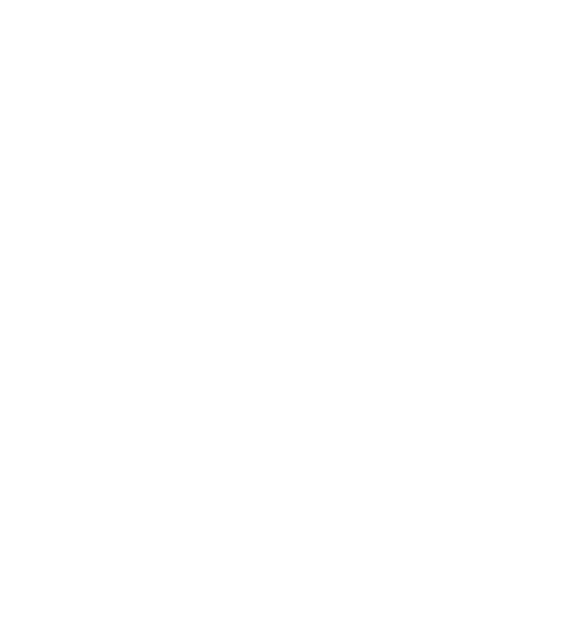 Перспективное планирование на 2022 – 2023 учебный год.Перспективное планирование по развитию речи.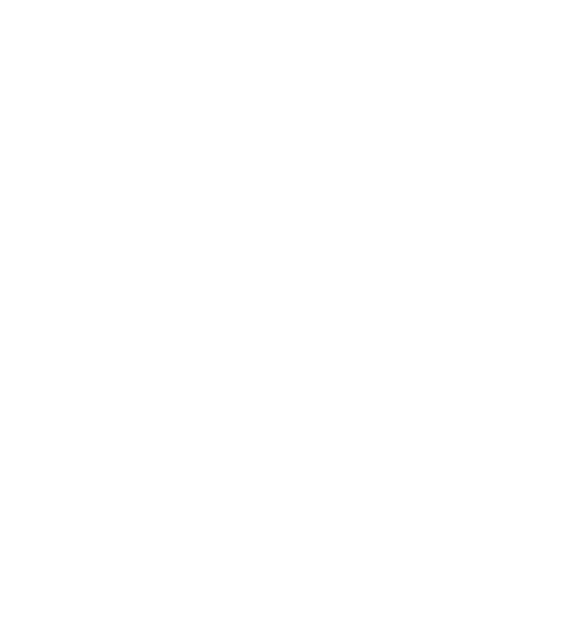 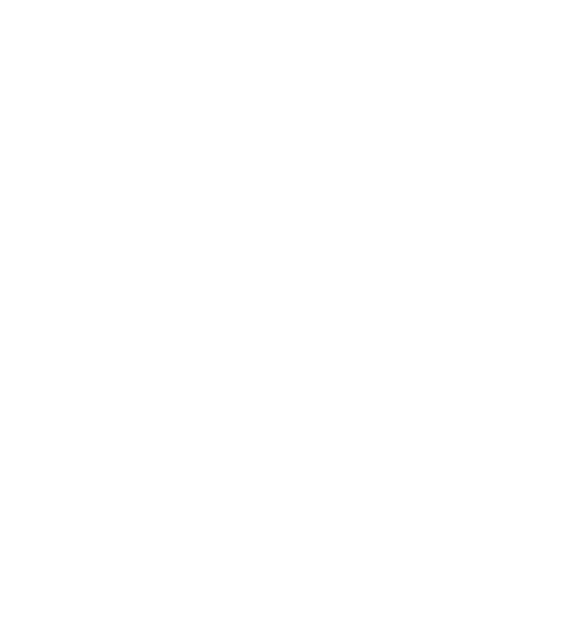 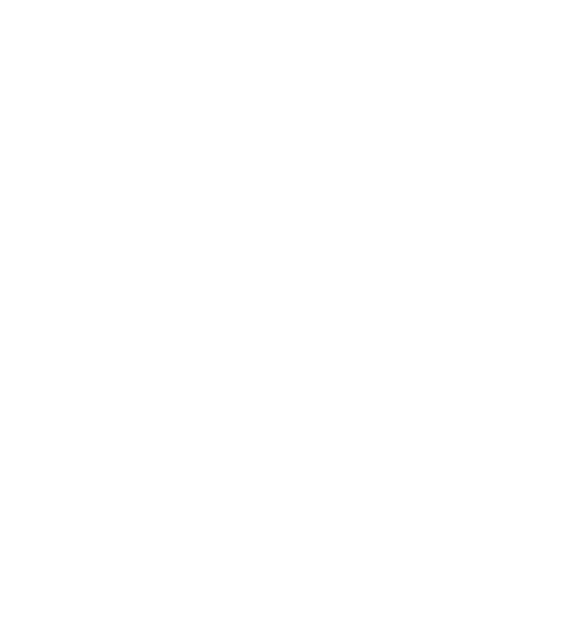 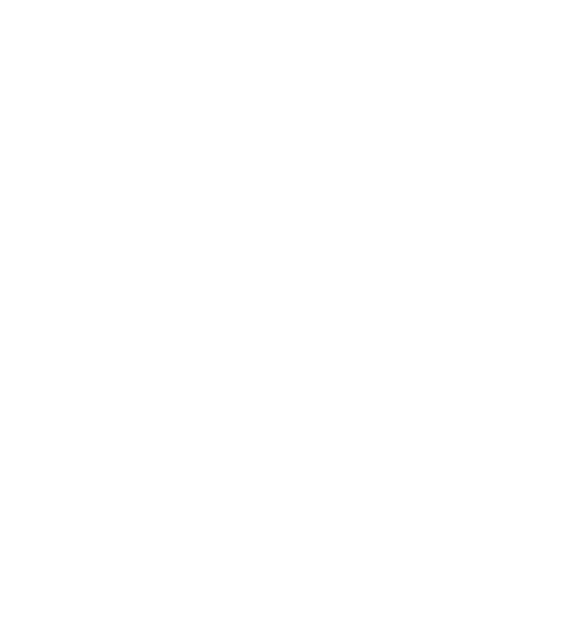 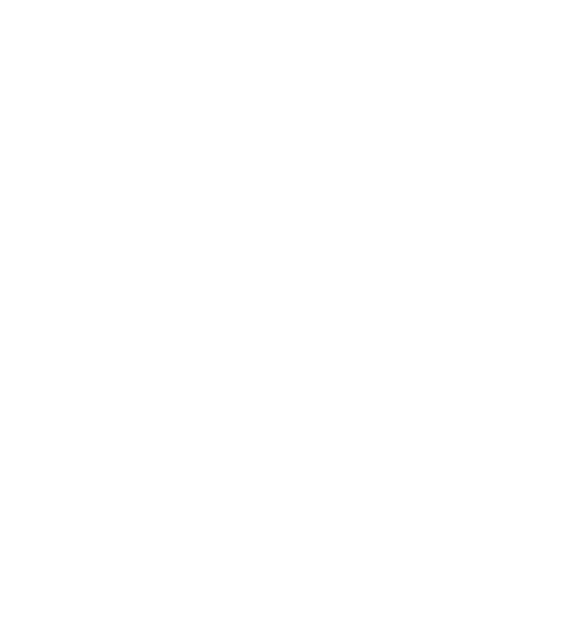 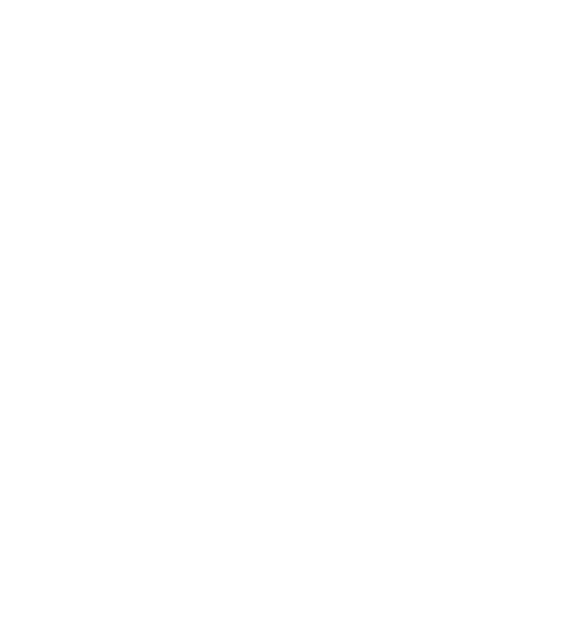 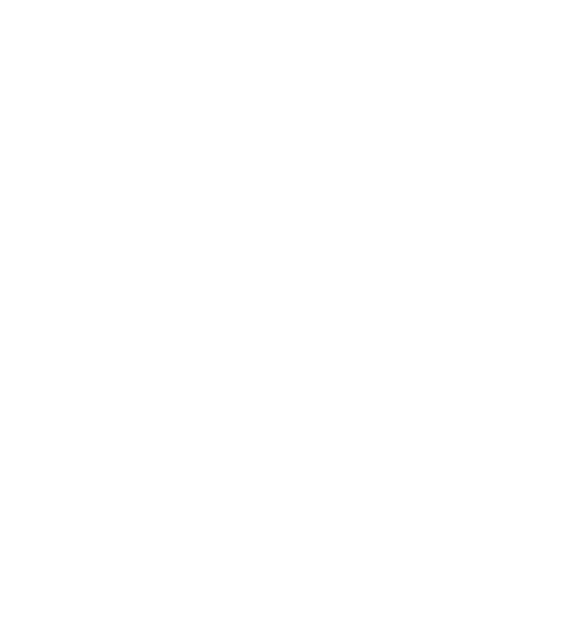 6.2 . Перспективное планирование по математике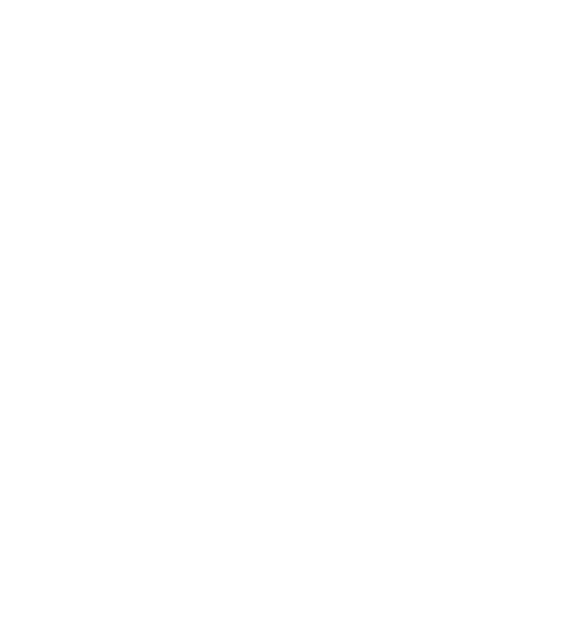 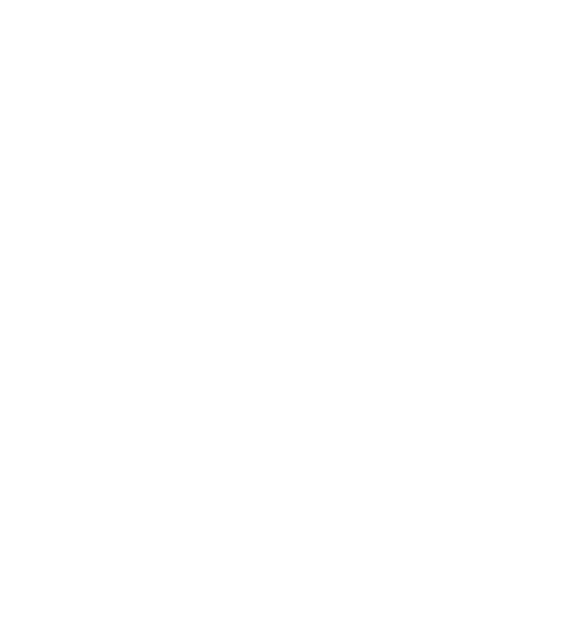 Перспективное планирование по чтению художественной литературы.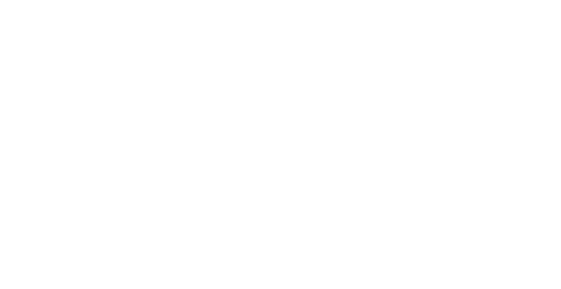 ,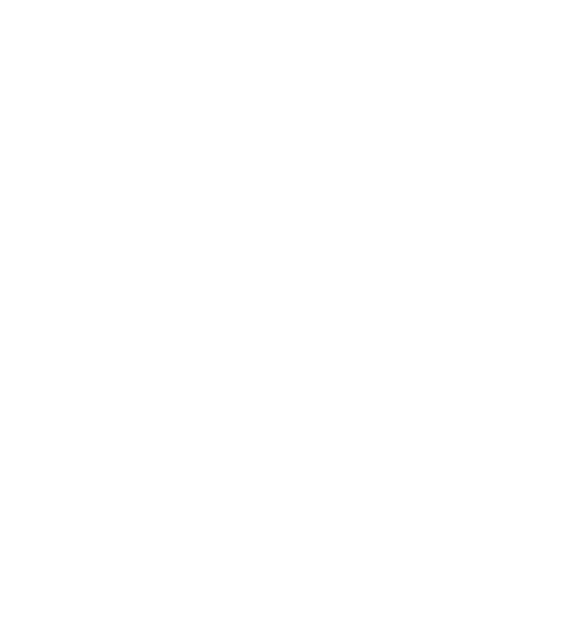 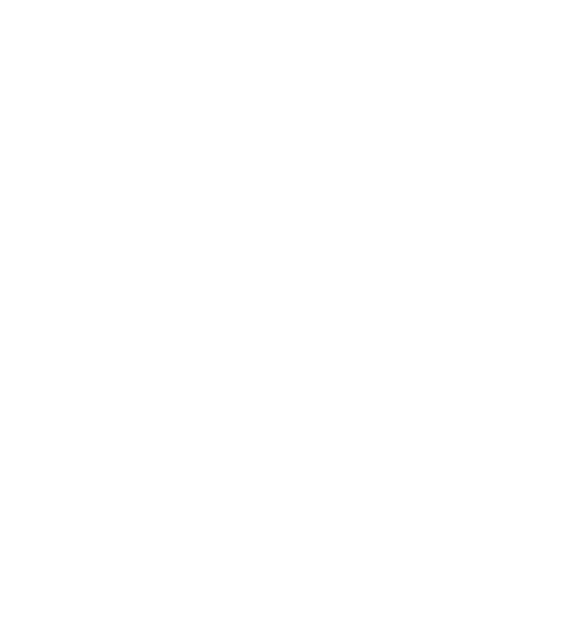 Перспективное планирование по ОБЖ.Перспективное планирование по «Мир природы и мир человека».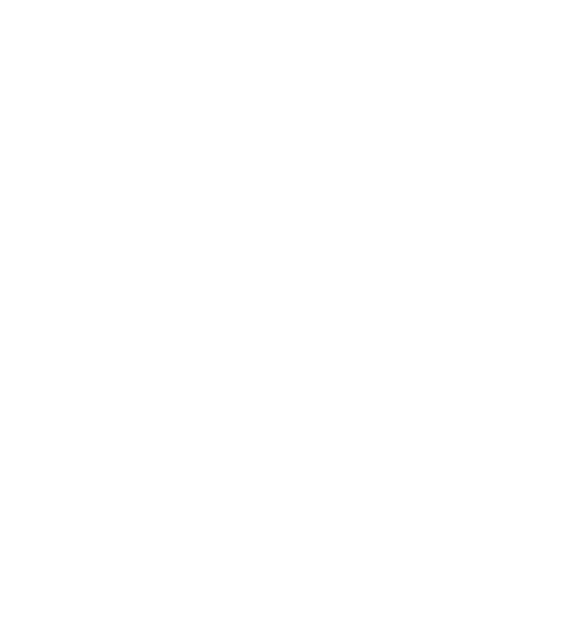 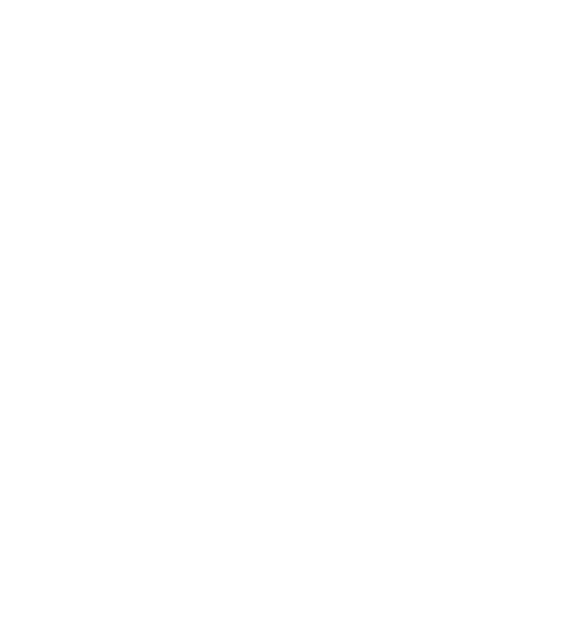 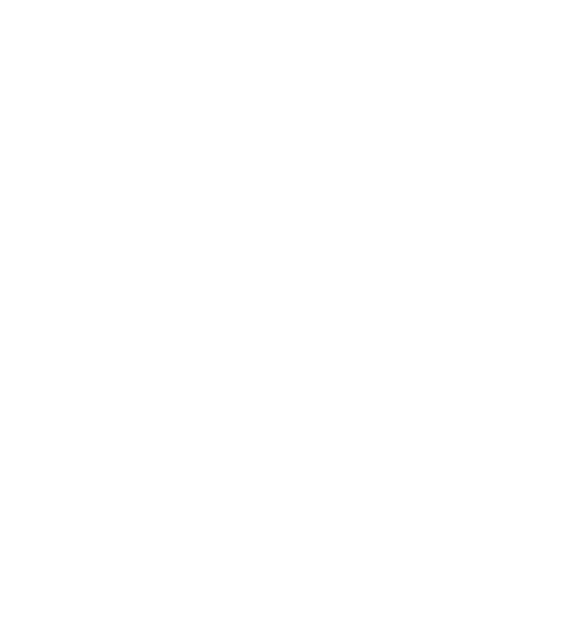 Используемые Примерные программы в работе с детьми Образовательная деятельность в группе «Ручеёк» осуществляется по примерной комплексной общеобразовательной программе «Радуга» Т.Н. Дороновой, В.В. Гербовой, Т.И. Гризик, Е.В. Соловьевой, И.Ф.Тарловской, Л.А.Топорковой, С.Г. Якобсон, рекомендованной Министерством образования РФ.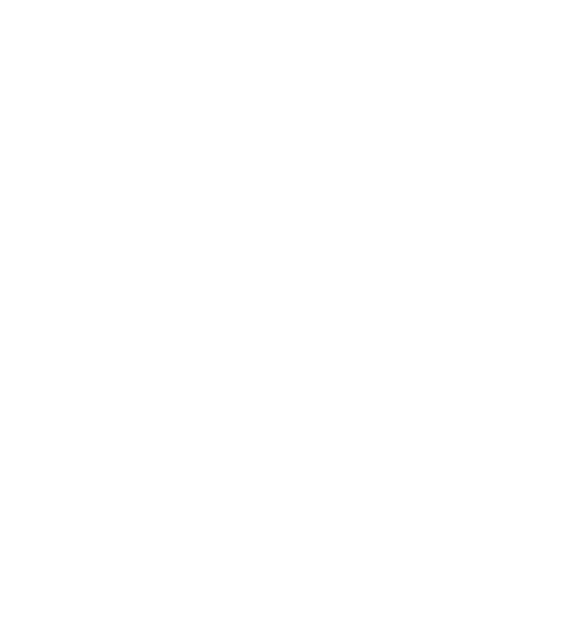 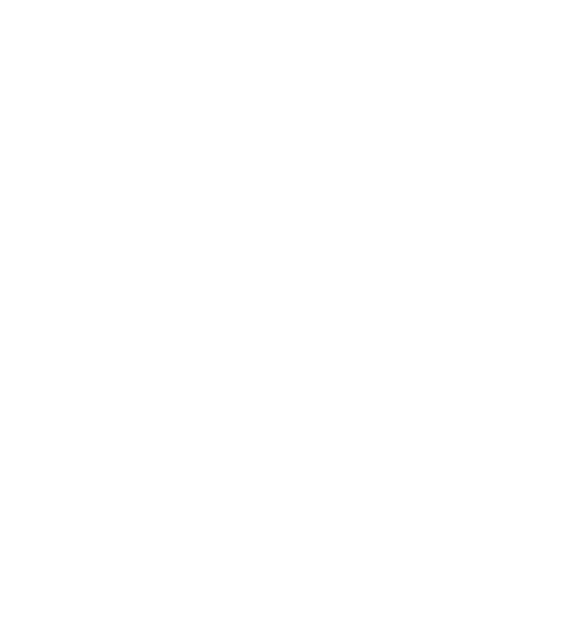 Характеристика	взаимодействия	педагогического	коллектива	с	семьями воспитанниковВ условиях специализированного дошкольного учреждения перед нами, педагогами,стоят особые задачи взаимодействия с семьей, так как в психолого–педагогической поддержке нуждаются не только воспитанники, но и их родители.Цели работы с родителями можно сформулировать следующим образом:Выстраивание доверительных взаимоотношений педагога-воспитателя с детьми и родителями;Определение запросов родителей и их позиции воспитании ребенка;Согласование совместного режима работы родителей и воспитателей, так чтобы возникающие проблемы решались оперативно и действенно;Выработка общих требований в поведении ребенка, как в семье, так и во время его нахождения в дошкольном учреждении.Семья является важнейшим общественным институтом, имеющим решающее значение, как для индивидуальной жизни человека, так и для социального, экономического культурологического развития общества.Общими требованиями к подготовке родителей к сопровождению ребенка- дошкольника в рамках его траектории развития при реализации примерной основной общеобразовательной программы дошкольного образования являются:Наличие у родителей основной общеобразовательной программы;Информирование родителей о соответствии развития ребенка задачам, постав- ленным в основной общеобразовательной программе по линиям развития;Информирование родителей о результатах освоения примерной основной обще- образовательной программы, полученных при проведении психолого-педагогической ди- агностики, которые сообщаются родителям в процессе индивидуального общения (в сентябре, январе и мае).Проведение педагогами дошкольной организации систематической работы, на- правленной на информирование родителей о результатах освоения детьми примерной основной общеобразовательной программы.Информацию, которую транслируем родителям можно разделить на общую (т.е. предна- значенную коллективу родителей в целом) и индивидуальную (касающуюся родителей каждого конкретного ребенка). Общая включает в себя информацию о режим работы дошкольного учреждения, планируемых мероприятиях, содержании нормативно- правовых, программно- методических материалов и др. Индивидуальная представляет собой данные, полученные педагогами в результате обследования ребенка в соответствии с требованиями, сформулированными в части основной общеобразовательной программы, и является конфиденциальной.Содержание работы с родителями реализуется через разнообразные формы. Главное донести до родителей знания, побудить их стать активными участниками образовательного процесса.Существуют традиционные и нетрадиционные формы сотрудничества педагогов с родителя-ми дошкольников. Традиционные формы подразделяются на коллективные, индивидуальные и наглядно-информационные.Воспитательная работаЦели и задачи реализации программыЦель: Создание максимально благоприятных условий для раскрытия способностей каждой отдельной личности.Задачи воспитания формируются для каждого возрастного периода (от 0 до 3 лет, от 3 до 7 лет) на основе планируемых результатов достижения цели воспитания и реализуются в единстве с развивающими задачами, определенными действующими нормативными правовыми документами в сфере дошкольного образования. Задачи воспитания соответствуют основным векторам воспитательной работы.Создавать условия для развития творческих и интеллектуальных способностей детей; для поддержания стабильного здоровья дошкольников.Формировать самостоятельность, расширять возможности для развития трудовых, художественно-эстетических умений и навыков.Развивать умение общаться и сотрудничать. Развивать эмоциональную и волевую сферы.Принципы и подходы к реализации программыПланирование воспитательной работы является значимым звеном в общей системе деятельности педагога. Продуманное планирование обеспечивает её чёткую организацию, намечает перспективы работы, способствует реализации определённой системы воспитания. Потребности современного общества возлагают задачи не только качественного обучения, но и воспитания Человека высоконравственного, духовно богатого, способного адаптироваться к процессам, происходящим в современном мире. Воспитание является одним из важнейших компонентов образования в интересах человека, общества, государства.Воспитание должно способствовать развитию и становлению личности ребенка, всех ее духовных и физических сил и способностей; вести каждого ребенка к новому мироощущению, мировоззрению, основанному на признании общечеловеческих ценностей в качестве приоритетных в жизни.С точки зрения психолого-педагогического подхода каждый год ребенка является важным звеном в становлении гармонично развитой. Поэтому каждый последующий год реализации данной программы опирается на результаты предыдущего года воспитания.В воспитательном процессе основными средствами воспитания являются: игра, познание, предметно-практическая и трудовая деятельность, развитие духовной культуры. Существующие в воспитании факторы прямого влияния (семья, детский сад, общение сверстников) и непрямого влияния (планета, государство, система образования, культура) ставят перед педагогом задачи: способствовать развитию организма ребёнка (физическое развитие), индивидуальности (индивидуальное развитие) и личности (развитие личности). Развитие этих качеств начинается с первого шага ребёнка, и непременным условием успешности этого процесса вначале является уверенность воспитателя, родителя, а затем и ребёнка в том, что всего можно добиться, если проявить настойчивость и упорство. Поэтому важно объединить все усилия семьи и детского сада для воспитания личности, которая будет соответствовать современным требованиям общества.Дошкольный возраст – это период, наиболее благоприятный в нравственном становлении личности. Именно в этот период ребенок осознает отношения между собой и окружающими, начинает интересоваться общественными явлениями и разбираться в мотивах поведения и нравственных оценках людей. Он начинает задумываться над своим «я», испытывает всплеск творческой активности.Целевые ориентирыРабочая программа воспитания является обязательной частью основной образовательной программы, реализуемой в ДОУ и призвана помочь всем участникам образовательных отношений реализовать воспитательный потенциал совместной деятельности.Под воспитанием понимается «деятельность, направленная на развитие личности, создание условий для самоопределения и социализации обучающихся на основе социокультурных, духовно-нравственных ценностей и принятых в российском обществе правил и норм поведения в интересах человека, семьи, общества и государства, формирование у обучающихся чувствапатриотизма, гражданственности, уважения к памяти защитников Отечества и подвигам Героев Отечества, закону и правопорядку, человеку труда и старшему поколению, взаимного уважения, бережного отношения к культурному наследию и традициям многонационального народа Российской Федерации, природе и окружающей среде».В центре рабочей программы воспитания находится личностное развитие воспитанников МАДОУ ДСКВ «Югорка» и их приобщение к российским традиционным духовным ценностям, правилам и нормам поведения в российском обществе. Рабочая программа призвана обеспечить взаимодействие воспитания в дошкольном образовательном учреждении (далее - ДОУ) и воспитания в семьях детей от 1,5 лет до 8 лет.Календарный план воспитательной  работы  в старшей группеНаучно-методическая литература.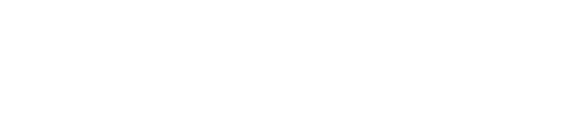 С.Г.Якобсон,	Т.И.Гризик,	Т.Н.Доронова	«Примерная	основная	образовательная программа дошкольного образования «Радуга» - 2-е изд. Москва, «Просвещение», 2016.Е.В.Соловьева, Л.В.Редько «Методическая работа по программе «Радуга» - Москва,«Просвещение», 2015.Т.И.Гризик «Речевое развитие детей 5 -6 лет» - Москва, «Просвещение», 2015.Е.В.Соловьева	«Познавательное	развитие	детей	2-	8	лет:	математические представления» - Москва, «Просвещение», 2016.Т.И.Гризик «Познавательное развитие детей 2 – 8 лет: мир природы и мир человека» - 2-е изд., Москва, «Просвещение», 2016.Т.И.Гризик, Г.В.Глушкова «Формирование основ безопасного поведения у детей 3 – 8 лет» - 2-е изд., Москва, «Просвещение», 2017.О,А,Карабанова, Т.Н.Доронова, Е.В.Соловьева «Развитие игровой деятельности детей 2– 8 лет» - 2-е изд., Москва, «Просвещение», 2017.«Экономическое	воспитание	дошкольников:	формирование	предпосылок финансовой грамотности» Шатова А.Д. – Банк России, 2019.Амонашвили Ш. А. Искусство семейного воспитания. Педагогическое эссе. - М., 2013.Божович Л.И. Личность и ее формирование в детском возрасте.- СПб., 2008.Веракса Н. Е., Веракса А. Н. Познавательное развитие в дошкольном детстве: Учебное пособие. - М., 2012.Колесникова Е.В. «Я считаю до 10. Методические рекомендации для педагогов» - Москва,«Просвещение», 2017.И. Г. Сухин Шахматы для самых маленьких- АСТ, Астрель ,Москва,2015 Вертгеймер М. Продуктивное мышление. - М., 1987.Выготский Л. С. Воображение и творчество в детском возрасте. — М., 1967. ДавыдовВ. В. и др. Концепция российского начального образования (система Д. Б. Эльконина и В. В. Давыдова). - М., 2002.Давыдов В. В. Теория развивающего обучения. - М., 1996.357Дошкольная педагогика и психология: Хрестоматия / Ред.-сост. Н. Е. Веракса, А. Н. Веракса.— М., 2014.Дьяченко О. М. Развитие воображения дошкольников. - М., 1996.Дьяченко О. М., Веракса Н. Е. Способы регуляции поведения у детей дошкольного возраста // Вопросы психологии. - 1996. - № 3.Компетентный  педагог  21-го  века.  Принципы  качественной  педагогики.Международная ассоциация «StepbyStep” (ISSA). (2009)Кравцов Г. Г., Кравцова Е. Е. Психология и педагогика обучения дошкольников: Учебное пособие. - М., 2012.Куликова Т. А. Семейная педагогика и домашнее воспитание. - М., 1999. Лисина М. И. Формирование личности ребенка в общении. - СПб., 2006.Михайленко Н. Я. Организация сюжетной игры в детском саду: Пособие для воспитателя. - 3-е изд., испр. - М., 2009.Похитайло	Т.В.	Духовно-нравственное	воспитание	детей	средствами	учебно- методического комплекса «Социокультурные истоки»Смирнова Е. О. Общение дошкольников с взрослыми и сверстниками: Учебное пособие. - М., 2012.Соловейчик С. Педагогика для всех. - 2-е изд. - М., 2000.Стеркина Р.Б., Юдина Е.Г., Князева О.Л., Авдеева Н.Н., ГалигузоваЛ.Н., Мещерякова С.Ю. Учебно-методическое пособие по реализации программы «Сообщество» в российских детских садах». М., 1999.Успех.Примерная основная общеобразовательная программа дошкольного образования/ Н.О.Березина, И.А.Бурлакова, Е.Н.Герасимова и др. - М.: Просвещение, 2012. – 303 с.Учебно-методический  комплект  по программе  духовно-нравственного  воспитания«Социокультурные истоки» для дошкольного образования, И.А.Кузьмин, А.В.Камкин.Хансен К.А., Кауфман Р.К., К.Б. Уолш. Организация программы, ориентированной на ребенка: программа «Сообщество». (Предисловие П.А. Коглин). 1999Шнейдер Л. Б. Семейная психология. - 2-е изд. - М., 2006.1. ЦЕЛЕВОЙ РАЗДЕЛ1. ЦЕЛЕВОЙ РАЗДЕЛ1.1Пояснительная записка1.1.1Цели и задачи реализации программы1.1.2Принципы и подходы к реализации программы1.1.3Характеристики особенностей развития детей дошкольного возраста.1.2Планируемые результаты освоения Программы1.2.1Целевые ориентиры2. СОДЕРЖАТЕЛЬНЫЙ РАЗДЕЛ2. СОДЕРЖАТЕЛЬНЫЙ РАЗДЕЛ2.1Образовательная деятельность в соответствии с направлениями развития ребенка2.1.1«Социально-коммуникативное развитие»2.1.2«Познавательное развитие»2.1.3«Речевое развитие»2.1.4«Художественно-эстетическое развитие»2.1.5«Физическое развитие»2.2Вариативные	 формы,		методы,	средства	и	технологии		реализации Программы	с	учетом	возрастных	и	индивидуальных	особенностейвоспитанников2.2.1Технологии	реализации	содержания	Программы	в	соответствии	с образовательными областями2.2.2Технологии создания атмосферы радостного проживания2.2.3Календарно-тематическое планирование2.2.4Способы и направления поддержки детской инициативы2.3Особенности взаимодействия педагогического коллектива с семьями воспитанников3. ОРГАНИЗАЦИОННЫЙ РАЗДЕЛ3. ОРГАНИЗАЦИОННЫЙ РАЗДЕЛ3.1Описание материально-технического обеспечения Программы, обеспеченности методическими материалами и средствами обучения и воспитания3.2.1Режим дня3.2.2Расписание непосредственно образовательной деятельности на 2021 – 2022 учебный период4.Особенности	организации	развивающей	предметно- пространственной среды.5.Список	нормативных	документов	и	научно-методической литературы6.Приложение 1 Календарно-тематический план на 2021-2022 учебный год7.Приложение 2. Перспективное планирование на 2021 – 2022 учебный год4. ВОСПИТАТЕЛЬНАЯ РАБОТА4. ВОСПИТАТЕЛЬНАЯ РАБОТА4.1Цели и задачи реализации программы4.2.1Принципы и подходы к реализации программы4.2.2Характеристики особенностей развития детей дошкольного возраста.5.Планируемые результаты освоения Программы6.Целевые ориентирыОбразовательныеКомпоненты образовательных областейСоциально- коммуникативное развитиеУсвоение норм и ценностей, принятыхСоциально- коммуникативное развитиеРазвитие общения и взаимодействия ребенка со взрослыми и сверстниками;Социально- коммуникативное развитиеСтановление самостоятельности, целенаправленностиСоциально- коммуникативное развитиеРазвитие социального и эмоционального интеллекта, эмоциональной отзывчивости, сопереживания, формирование готовности к совместной деятельности со сверстниками, формирование   уважительного   отношения   и   чувствапринадлежности к своей семье и к сообществу детей иСоциально- коммуникативное развитиеФормирование позитивных установок к различным видам труда и творчества;Социально- коммуникативное развитиеФормирование основ безопасного поведения	в быту,Познавательное развитиеРазвитие	интересов	детей,	любознательности	и познавательной мотивации;Познавательное развитиеФормирование познавательных действий, становлениеПознавательное развитиеРазвитие воображения и творческой активности;Познавательное развитиеФормирование первичных представлений о себе, других людях, объектах окружающего мира, о свойствах и отношениях объектов окружающего мира (форме, цвете, размере, материале, звучании, ритме, темпе, количестве, числе, части и целом, пространстве и времени, движении и покое, причинах и следствиях и др.), о малой родине и Отечестве, представлений о социокультурных ценностях нашего народа, об отечественных традициях и праздниках, опланете Земля как об общем доме людей, об особенностяхееРечевое развитиеВладение  речью  как  средством  общения  и  культуры;обогащение активного словаря;Речевое развитиеРазвитие речевого творчества;Речевое развитиеРазвитие звуковой и интонационной культуры речи, фонематического слуха;Речевое развитиеЗнакомство с книжной культурой, детской литературой, Понимание на слух текстов различных жанров детскойРазвитие	связной,	грамматически	правильной Диалогической и монологической речи;Формирование	звуковой	аналитико-синтетической активности как предпосылки обучения грамоте.Художественно- эстетическое развитиеРазвитие предпосылок ценностно-смыслового восприятия и Понимания	произведений	искусства	(словесного,музыкального, изобразительного), мира природы;Художественно- эстетическое развитиестановление  эстетического  отношения  к  окружающемумиру;Художественно- эстетическое развитиеФормированиеэлементарных представлений о видахХудожественно- эстетическое развитиеВосприятие	музыки,	художественной	литературы, фольклора;Художественно- эстетическое развитиеСтимулирование	сопереживания	персонажамхудожественных произведений;Художественно- эстетическое развитиеРеализацию самостоятельной творческой деятельностиФизическое развитиеПриобретение опыта в следующих видах деятельности детей:двигательной, в том числе связанной с выполнением упражнений, направленных на развитие таких физических качеств, как координация и гибкость; крупной и мелкой моторики обеих рук, а также с правильным, не наносящем ущерба организму выполнением основных движений (ходьба, бег, мягкие прыжки, повороты в обе стороны),Физическое развитиеФормирование	начальных	представлений	о	некоторыхвидахФизическое развитиеовладение подвижными играми с правилами;Физическое развитиеСтановление	целенаправленности	и	саморегуляции	в двигательной сфере;Физическое развитиеСтановление ценностей здорового образа жизни, овладение Его элементарными нормами и правилами (в питании,двигательном режиме, закаливании, при формированииСоциально- коммуникативное развитиеСоздание педагогических ситуаций, морального выбора; беседы социально- нравственного содержания, специальные рассказы воспитателя детям об интересных фактах и событиях, о выходе из трудных житейских ситуаций, ситуативные разговоры с детьми.Игры: дидактические, дидактические с элементами движения, сюжетно-ролевые, подвижные,психологические,	музыкальные, хороводные, театрализованные, игры- драматизации, игры на прогулке, подвижные игры имитационного характера. Составление и отгадывание загадок.Совместные действия, дежурство, поручения задания, реализация проектов.Видеотека,проект ы, презентации к занятиямПознавательное развитиеНаблюдение ЭкскурсияРешение проблемных ситуаций (КВН, викторина)Экспериментирование Коллекционирование	Моделирование (конструирование) Реализация проектовИгры с правиламиКартотека опытов,мультимедийные презентации,видеотека, различные коллекции, оборудованиеХудожественно- эстетическое развитиеСлушаниеИсполнение		(пение,		танцы, подыгрывание, инсценирование и драматизация). Пение совместное пение, упражнения на развитие голосового аппарата, артикуляции, певческого голоса, беседы по содержанию песни (ответы на вопросы), драматизация песен. Танцы показ взрослым танцевальных и плясовых музыкально - ритмических движений, показ ребенком плясовых движений, совместные действия детей, совместное составление плясок под народные	мелодии,	хороводы. Подыгрывание    на    музыкальныхинструментах,	оркестр	детских музыкальных инструментов.Электронные музыкальные произведения, музыкальные инструменты, ленточки, платочки, султанчики,народные костюмы.ОбразовательнаяобластьФормы и методыСредства	итехнологииИмпровизаця Экспериментирование Подвижные  игры  с  музыкальнымсопровождением (хороводные, народные и др.)Музыкально-дидактические игрыОформление выставок работ народных мастеров, произведений декоративно- прикладного искусства, книг с иллюстрациями,						 репродукций произведений живописи и пр.; тематических выставок выставок детского творчества,		уголков					природы. Мастерские по изготовлению продуктов детского творчества: рисование, лепка, аппликация, художественный труд, по замыслу, на темы народных потешек, по мотивам знакомых стихов и сказок, на тему прочитанного или просмотренного произведения; рисование иллюстраций к художественным				произведениям; рисование, лепка сказочных животных; творческие	задания,				рисование иллюстраций			к		прослушанным муз.произведениям,				изготовлениеатрибутов для игр и т.д.Физическое развитиеФизкультурные занятия игровые, сюжетные, тематические (с одним видом физических упражнений), комплексные (с элементами развит речи, математики, конструирования), контрольно - диагностические, учебно- тренирующего характера, физкультминутки; игры и упражнения под тексты стихотворений, потешек, народных песенок, авторских стихотворений, считалок; сюжетные физкультурные занятия на тeмы прочитанных	сказок,	потешек; ритмическая   гимнастика,   игры   иупражнения под музыку, игровые беседы с элементами движений.Физкультурное оборудование (мячи, гимнастическиепалки, скамейки, кегли,	скакалки,стойки,	маты	и др), тренажеры.Основные направления развитияРежимные моментыФизическое развитиеКомплексы закаливающих процедур (оздоровительные прогулки, мытье рук прохладной водой перед каждым приемом пищи, полоскание рта и горла после еды, воздушные ванны, ходьба босиком по ребристым дорожкам до и после сна, контрастные ножные ванны), утренняя гимнастика,  упражнения  и  подвижные  игры  во  второйполовине дня.Социально- коммуникативное развитиеСитуативные беседы при проведении режимных моментов, подчеркивание их пользы; развитие трудовых навыков через поручения и задания, дежурства, навыки самообслуживания; помощь взрослым; участие детей в расстановке и уборке инвентаря и оборудования для занятий, в построении конструкций для подвижных игр и упражнений (из мягких блоков, спортивного оборудования); формирование  навыков  безопасного  поведения  припроведении режимных моментовПознавательное развитиеПроектирование и макетирование, познавательно- исследовательская деятельность Речевое развитие Создание речевой развивающей среды; свободные диалоги с детьми в играх, наблюдениях, при восприятии картин, иллюстраций, мультфильмов; ситуативные разговоры с детьми; называние трудовых действий и гигиенических процедур, с детьми; называние трудовых действий и гигиенических процедур, поощрение речевой активности детей; обсуждение (пользы закаливания, занятий физической культурой, гигиенических процедур)Художественно- эстетическое развитиеИспользование музыки в повседневной жизни детей, в игре, в досуговой деятельности, на прогулке, в изобразительной деятельности, при проведении утренней гимнастики, привлечение внимания детей к разнообразным звукам в окружающем мире, к оформлению помещения, привлекательности оборудования, красоте и чистоте окружающих помещений, предметов, игрушек.Основные направления развитияСамостоятельная деятельностьФизическоеразвитиеСамостоятельные подвижные игры, игры на свежемвоздухе,спортивные игры и занятия (катание на санках,лыжах, велосипеде) и пр.Социально- коммуникативноеразвитиеИндивидуальные игры, совместные игры,все	виды самостоятельной деятельности, предполагающей общение сосверстниками.Познавательн ое развитиеСамостоятельное	раскрашивание	«умных раскрасок», развивающие настольно-печатные игры, игры на прогулке, автодидактические игры (развивающие пазлы, рамки- вкладыши, парные картинки) и т.п.РечевоеразвитиеСамостоятельное чтение детьми коротких стихотворений, самостоятельные игры по мотивам художественных произведений, самостоятельная работа в уголке книги, в уголке театра, сюжетно- ролевые игры, рассматривание книг икартинок.Художественно-	эстетическое развитиеПредоставление детям возможности самостоятельно рисовать, лепить, конструировать (преимущественно во второй половине дня), рассматривать репродукции картин, иллюстраций, музицировать (пение, танцы), играть на детских музыкальных инструментах (бубен, барабан, колокольчик и пр.), слушать музыку.Социально-коммуникативное развитиеСоциально-коммуникативное развитие5-6 летС целью создания развивающей образовательной среды для используют одновременно рассказ и показ, соединяя восприятие и речь; подают образовательный материал сюжетно, сочиняют сказки и истории; организуют театрализацию, разыгрывают различные реальные и вымышленные социальные ситуации с последующим их обсуждением; используют в воспитательно образовательной работе схему: о внимательно выслушивают рассказы детей об их наблюдениях и размышлениях;чрезвычайно деликатно относятся к проявлениям детской фантазии, не высказывая подозрений в умышленной лжи;вносят в группу хорошо иллюстрированную познавательную литературу, обеспечивая её сменяемость;используют тематические коллекции в работе с детьми;эффективно и максимально возможно используют художественноеслово, сказки, образные сравнения для усиления эмоциональной стороны непосредственного восприятия природы;используют художественную литературу с природоведческим содержанием, в которой применён приём анимации(одушевления) животных, растений, предметов;Показывают личный пример бережного отношения к предметам и заботливого отношения к людям, животным, растениям;создают в группе ситуации совместного со взрослым посильного для детей и разнообразного по содержанию бытового труда, в котором дети участвуют по желанию. Не принуждают детей к участию в труде, но всемерно отмечают значимость их усилий,их помощь взрослому и реальные положительные последствия и результат труда;учат детей выполнять простые хозяйственно-бытовые поручения в соответствии с просьбой взрослого и добиваться результата (ухаживать за комнатными растениями, наводить порядок в группе, накрывать на стол и др.);обеспечивают наличие в группе персональных детских фотоальбомов. Поощряют интерес детей к фотографиям друг друга; обеспечивают детям возможность руководить в игре действиями воспитателя;строят педагогический процесс на основе комплексно- тематического принципа;по возможности совершают с детьми прогулки за пределы детского  сада,  в  тёплое  время  года  устраивают  маленькие  походы  и«пикники»;расширяют представления детей о труде взрослых: проводятэкскурсии (видео- экскурсии) на стройку, в магазин, парикмахерскую, на почту и т. п.слово, сказки, образные сравнения для усиления эмоциональной стороны непосредственного восприятия природы;используют художественную литературу с природоведческим содержанием, в которой применён приём анимации(одушевления) животных, растений, предметов;Показывают личный пример бережного отношения к предметам и заботливого отношения к людям, животным, растениям;создают в группе ситуации совместного со взрослым посильного для детей и разнообразного по содержанию бытового труда, в котором дети участвуют по желанию. Не принуждают детей к участию в труде, но всемерно отмечают значимость их усилий,их помощь взрослому и реальные положительные последствия и результат труда;учат детей выполнять простые хозяйственно-бытовые поручения в соответствии с просьбой взрослого и добиваться результата (ухаживать за комнатными растениями, наводить порядок в группе, накрывать на стол и др.);обеспечивают наличие в группе персональных детских фотоальбомов. Поощряют интерес детей к фотографиям друг друга; обеспечивают детям возможность руководить в игре действиями воспитателя;строят педагогический процесс на основе комплексно- тематического принципа;по возможности совершают с детьми прогулки за пределы детского  сада,  в  тёплое  время  года  устраивают  маленькие  походы  и«пикники»;расширяют представления детей о труде взрослых: проводятэкскурсии (видео- экскурсии) на стройку, в магазин, парикмахерскую, на почту и т. п.Познавательное развитиеПознавательное развитиеПознавательное развитиеОзнакомление с окружающим.Ознакомление с окружающим.Математические представления5-6 летС целью формирования у детей познавательныхдействий, становления сознания, развития их интересов,	любознательности	и познавательноймотивации, воображения	и	творческой активности педагоги:используют новый способ познания восприятиеинформации	посредством слова (с опорой на наглядность);придают эмоциональнуюокрашенность осваиваемым детьми знаниям, опираясь на эмоциональное постижение мира;используют	традиции«Встречи  с  интересными  людьми»,«Наши славные дела»;проводят	экскурсии	(по детскому саду и за его пределы);создают и	пополняютальбомы«Умелые	руки»,	«Все работы хороши» и др.;проводят беседы (коллективныеи индивидуальные); организуют	наблюдения;создают	панно-коллаж	«Лес»; используют		вобразовательном процессе познавательные сказки;активно используют путаницы создают и	пополняютдетские	коллекции;используют	рассказы	из личного		опыта;организуютпрактическуюдеятельность;	организуют экспериментирование;		проводят выставки;создают  альбомы  «Какя	провёл   лето»,«Моя семья».С	цельюформирования у детей первичных представлений	освойствах и объектах окружающего мира	(форме,	цвете,	размере,количестве,	числе,	 части	и		целом, пространстве и времени) педагоги: включают					математическое содержание			в		творческую продуктивную	деятельность			детей. Предлагают				детям			лепку, аппликацию, рисование,используют  вкачестве овеществлённого понятия числа числовой фриз - последовательность из девяти страниц, расположенных по порядкувозрастания представленных на них чисел. Каждая страница представляет собой тематический коллаж. В технике коллективной аппликации дети собирают на лист плотной бумаги или картона все изображения чисел. Числовой фриз помещается на стену в группе и постепенно«наращивается». К концу года все девять страниц фриза будут перед глазами детей;Создают			 абстрактные геометрические		панно		с применением			аппликации	из геометрических	 форм	контрастных размеров		и	цветов,	 вырезанных		из фольги	и		картона,		ткани		идерматина,	 газетной		и	журнальной бумаги. Панно, как и числовой фриз, располагается на стене в группе и не снимается в течение всего учебного года.	Его	дидактическая		цель			- сформировать у ребёнка на уровне образа			представление			об определённом	классе			фигур; используют					интерактивный математический		спектакль			с применением проблемных ситуаций в качестве итогового занятия года. и- актёры, но и дети-зрители, которые разрешают	проблемные	 ситуации, возникающие в ходе спектакля;5-6 летС целью речевого развития детей, овладения ими речью как средством общения педагоги:проводят работу над артикуляцией:проводят игровые упражнения	на закрепление представлений	об артикуляционном аппарате;обучают	детей	выполнению	артикуляционных	упражнений (артикуляционная гимнастика);обучают детей выполнению упражнений на развитие речевого дыхания; используют пальчиковый театр;развивают мелкую моторику:развивают тактильные ощущения;проводят	пальчиковые	игры	(без	предметов,	с	атрибутами,	с предметами); обучают детей работать со штампами;используют ниткопись, штриховку карандашом, бисерографию и бисероплетение;проводят игровые упражнения на развитие слухового внимания, фонематического слуха, словаря, грамматического строя речи;проводят беседы на различные темы, побуждая детей отвечать на вопросы, высказываться по теме беседы;организуют подвижные игры с использованием звукоподражания; создают игровые ситуации, активизирующие развитие диалогическойречи (ситуация знакомства, приглашение, обращение-просьба, прощание); практикуют совместное рассказывание взрослого и детей;используют инсценировки;создают  «Копилки  слов»  («Слова  осени  (зимы,  весны,  лета)»,«Мягкие» слова» и т. д.);вводят речевые традиции («Я дарю тебе словечко», «День рождения звука»); продолжают	традицию	ежедневного	чтениядетям	произведений художественной литературы, рассматривание с детьми детских книг; используют приём изменения знакомых текстов («Сказка на новый лад»,«Придумай другое окончание рассказа»); используют пересказ стихотворных текстов;организуют выставки («Моя любимая игрушка», «Снеговики»); используют загадки-описания, учат детей их составлять («Угадай,что я задумал»);культивируют развивающую речевую среду (правильная, грамотная, культурная, богатая речь взрослых; чтение литературы;прослушивание аудиозаписи);тактично исправляют речевые ошибки и неточности ребёнка.Расширяют и активизируют словарный запас во всех видах детской деятельности.Художественно-эстетическое развитиеХудожественно-эстетическое развитие5-6 летС целью развития у детей эстетического отношения к окружающему миру и формирования навыков деятельности с различными изобразительными средствами педагоги:развивают	интерес  детей к	цвету ипредоставляют им возможности экспериментирования с цветом. Обучают приёмам смешивания красок для получения нужного оттенка, наложения цвета на цвет, размывания цвета; обучают	разнымприёмам	получения изображений	в	рисовании: прикладывание кисточки к бумаге плашмя - примакивание; вращение плотно приложенной к бумаге клеевой кисти с жёсткой щетиной; нанесение точек, пятен; отпечатывание; набрызг. Побуждают детей к экспериментированию с сочетанием различных приёмов рисования;обучают разным приёмам получения выразительных изображений в аппликации: обрывание, симметричное вырезывание, аппликация из смятых кусочков мягкой бумаги или комочков ваты;используют «Полочку красоты»;используют «Гору самоцветов» — панно с заданными контурами изображений, которые дети заполняют коллективно под руководством воспитателя в течение двух- трёхмесяцев, используя различные изобразительные средства и материалы. Работу с«Горой самоцветов» воспитатель организует, привлекая к ней детей индивидуально или малыми подгруппами, предлагая детям творчески воплотить те навыки и умения изобразительной деятельности, которые они получили ранее;организуют освоение детьми новых материалов и изобразительных средств, нетрадиционных способов их использования;Физическая развитиеФизическая развитие5-6 летС целью приобретения детьми опыта в двигательной деятельности, развити у нихосновных движений, становления целенаправленности и саморегуляции двигательной сфере, ценностей здорового образа жизни педагоги:развивают у		детей	возможности	 осознанного		выполнения	движений, вырабатывают умение рационально пользоваться движениями для решени двигательных задач с учётом конкретных условий (бытовых, игровых и т. п. развивают самостоятельность и эффективность действий через формировани понимания	 значимости		основных		элементов	физических	упражнени практикуют	словесные		инструкции	к		выполнению	движений,		физически упражнений, называя способ выполнения упражнения;используют систематический тренинг выполнения движений, разученных н физкультурных занятиях, в разных ситуациях;в развитии движений делают акцент на упражнениях, связанных с развитие динамической выносливости, скоростных способностей, гибкости;активно применяют спортивные упражнения (катание на санках с горк используя торможение; самостоятельное скольжение по ледяным дорожкам ходьба на лыжах;катание на трёхколёсном велосипеде с возможностью выполнения поворотов езды не только по прямой, но и по кругу; катание на самокате).Организуют условия для полноценной адаптации каждого ребёнка к детскому саду, формируя доверие к воспитателям группы  и  предоставляякаждому ребёнкувозможность:осваивать новое пространство - группы, иных помещений детского сада, игровой прогулочной площадки, территории детского сада;осваивать осуществление всех основных режимных моментов - приёма пищи, сна, посещения туалета, прогулки (одевание и раздевание), игры;устанавливать контакты со сверстниками.Создают общую атмосферубезопасности,доброжелательности, Принятия каждого,доверия,эмоциональног о	комфорта,	тепла	и понимания:основывают	и	поддерживают	добрые	групповые традиции«Утро радостных встреч» и «Сладкий час»; учитывают	настроение	ипожелания	детей	при планировании жизни в течение дня;привлекают	детей	к	обустройству	группы	и	по возможности учитывают их пожелания в этом вопросе;создают	уютный,	тёплый,гармоничный,	эстетически	целостный			и современный	интерьер,		соответствующий	возрастным особенностям		интересов		и		потребностей		детей; обеспечивают условия (свободное место, материалы) для разнообразной			содержательной			самостоятельной деятельности	детей,	как		коллективной,		так		и индивидуальной;реализуют	интересы	и	девочек,	и мальчиков при	планировании	развивающейсреды;организуют прогулки и экскурсии детей за пределами детского сада;создают условия для интересного и приятного общения с более старшими и более младшими детьми в детском саду; отмечают в группе общие праздники и дни рождения каждого ребёнка по единому ритуалу;используют музыку как средство регуляции настроения детей, создания благоприятного эмоционального фона; поют перед сном колыбельные песни; поощряют желание детейсвободно и выразительно двигаться под музыку.Организуют яркиерадостные	общие события жизни детей:показывают детям кукольные спектакли; организуют праздники-сюрпризы;отмечают традиционные общегосударственные праздники -Новый год, Международный женский день, День защитника Отечества;проводят традиционные сезонные праздники на основе фольклорного материала - Осенний, праздник урожая хлеба, встреча или проводы зимы, встреча весны; приглашают вгруппу интересных людей, проводятся мастер-классы, концерты.Удовлетворяютпотребность	детей	в творческомсамовыражении:предоставляют детям возможность выбора вида деятельности, сюжетов, материалов и средств воплощения художественного замысла;поддерживают инициативу, стремление к импровизации при самостоятельном воплощении детьми художественных замыслов;способствуют возникновению у ребёнка ощущения, что продукт его творческой деятельности (танец, стихотворение, рисунок и т. п.) интересен другим (родителям, родным и близким, сотрудникам дошкольной образовательной организации и т. п.);создают условия для работы с разными материалами; вовлекают детей в разные виды художественно- эстетической деятельности, в сюжетно-ролевые и режиссёрские игры, помогая осваивать различные средства, материалы, способы реализации замыслов (в том числе в совместной детской деятельности);поощряют проявление детской непосредственности; побуждают детей в процессе импровизации моделироватькак реально существующие объекты, так и придуманные самими детьми;высоко оценивают инициативность и самостоятельность в воплощении художественного замысла;устраивают выставки детского творчества, организуют концерты;Создают условия для участия родителей в жизни детского сада:проводят выставки и фестивали семейного творчества, домашних коллекций, концерты;привлекают родителей к реализации образовательного проекта «Встречи с интересными людьми»;предлагают исследовательские и	творческие	семейные проекты;проводят для родителей с детьми творческие мастер- классы.МесяцНазвание мероприятияответственныесентябрь1. Оформление уголка для родителей: информация о режиме работы, сотрудники, графики приема спец-овБеседа «Одежда в разные сезоны»Папка-передвижка «Золотая осень» 5.Консультация для родителей по ПДД «Берегись автомобиля»6.Консультация «Дополнительные платные кружки для детей в д/с»Воспитатели родителиоктябрьКонсультация «Игра- ведущий вид деятельности»Беседа с родителями о необходимости вакцинации ( грипп, орви )Организационное родительское собрание «Что должен знать ребенок в 5-6 лет»Памятка «Как заучивать наизусть стихотворение»Выставка «Осенняя пора»Утренник «Осень в гости к нам пришла»Воспитатели Родители медсестраноябрьКонсультация	«Будущая	женщина»	«Будущий мужчина»Папка- передвижка «Прививки! за и против»Консультация «Одежда детей в группе»Памятка «В каких продуктах живут витамины»Совместный праздник «День матери»Выставка "Светлая Русь"Выставка «День народного единства»Воспитатели Медсестра Родителидекабрь1. Консультация «Зима. Зимние развлечения» 2.Папка- передвижка «Зимушка Зима»Конкурс «Елочная игрушка»Папка – передвижка «Празднование Нового года» 6.Совместный праздник «Здравствуй Новый год!»7 Родительское собрание «Безопасность ребенка в зимний период».Воспитатели РодителиЯнварьКонсультация «Формирование привычек культурного поведения»Папка – передвижка «Безопасный отдых зимой» 4.Консультация «Рождественское чудо»Памятка «Приглашаем к сотрудничеству»Консультация	«Как	превратить	чтение	в приключение»ВоспитателиФевраль1.Папка- передвижка «Гимнастика после сна»ВоспитателиВыставка рисунков	и поделок «Мой папа – лучше всехБеседа «Говорите чаще с ребенком»Совместная поделка родителей и детей «Наше увлечение»Консультация «Вместе весело рисуем»Папка- передвижка «День защитника Отечества»МартКонсультация «Читаем вместе»Выставка	поделок	«Для	любимой	мамочки» 3.Папка – передвижка «8 марта»4.Беседа «Как правильно общаться с ребенком» 5.Анкетирование «Нравственные ценности»7. Родительское собрание в нетрадиционном виде«Масленица к нам идет».ВоспитателиАпрельКонсультация «Закаливание ребенка»Консультация «Как отвечать на детские вопросы» 3.Папка- передвижка «Как измерить детский талант»4.Папка- передвижка «Здоровый образ жизни»ВоспитателиМай1.	Итоговое родительское собрание «Растем, играя» 2.Памятка «Безопасность ребенка дома» 3.Консультация «Детские страхи»Памятка «Осторожно, детская игрушка!»Консульт. «Что читать детям летом?»Памятка «Летняя оздоровительная кампания: советы педиатра»Воспитатели5-6 летПриоритетной сферой проявления детской инициативы является познавательная деятельность, расширение информационного кругозора,Приоритетной сферой проявления детской инициативы является познавательная деятельность, расширение информационного кругозора,Приоритетной сферой проявления детской инициативы является познавательная деятельность, расширение информационного кругозора,Приоритетной сферой проявления детской инициативы является познавательная деятельность, расширение информационного кругозора,игровая сверстниками.деятельностьсоДля поддержки детской инициативы необходимо:способствовать стремлению детей делать собственные умозаключения, относиться к таким попыткам внимательно, с уважением;обеспечивать для детей возможности осуществления их желания переодеваться и наряжаться, примеривать на себя разные роли. Иметь в группе набор атрибутов и элементов костюмов для переодевания, а также технические средства, обеспечивающие стремление детей петь и двигаться под музыку;создавать условия, обеспечивающие детям возможность строить дом, укрытия для сюжетных игр;при необходимости осуждать негативный поступок, действие ребёнка, но не допускать критики его личности, его качеств.Негативные оценки давать только поступкам ребёнка и только с глазу на глаз, а не передвсей группой;не допускать диктата, навязывания в выборе детьми сюжета игры; обязательно участвовать в играх детей по их приглашению (или при ихдобровольномсогласии) в	качестве	партнёра,	равноправного	участника,	но	не руководителя игры;привлекать детей к украшению группы к праздникам, обсуждая разные возможности ипредложения;побуждать детей формировать и выражать собственную эстетическую оценкувоспринимаемого, не навязывая им мнения взрослых; привлекать детей к планированию жизни группы на день; читать и рассказывать детям по их просьбе, включать музыку.Для поддержки детской инициативы необходимо:способствовать стремлению детей делать собственные умозаключения, относиться к таким попыткам внимательно, с уважением;обеспечивать для детей возможности осуществления их желания переодеваться и наряжаться, примеривать на себя разные роли. Иметь в группе набор атрибутов и элементов костюмов для переодевания, а также технические средства, обеспечивающие стремление детей петь и двигаться под музыку;создавать условия, обеспечивающие детям возможность строить дом, укрытия для сюжетных игр;при необходимости осуждать негативный поступок, действие ребёнка, но не допускать критики его личности, его качеств.Негативные оценки давать только поступкам ребёнка и только с глазу на глаз, а не передвсей группой;не допускать диктата, навязывания в выборе детьми сюжета игры; обязательно участвовать в играх детей по их приглашению (или при ихдобровольномсогласии) в	качестве	партнёра,	равноправного	участника,	но	не руководителя игры;привлекать детей к украшению группы к праздникам, обсуждая разные возможности ипредложения;побуждать детей формировать и выражать собственную эстетическую оценкувоспринимаемого, не навязывая им мнения взрослых; привлекать детей к планированию жизни группы на день; читать и рассказывать детям по их просьбе, включать музыку.Для поддержки детской инициативы необходимо:способствовать стремлению детей делать собственные умозаключения, относиться к таким попыткам внимательно, с уважением;обеспечивать для детей возможности осуществления их желания переодеваться и наряжаться, примеривать на себя разные роли. Иметь в группе набор атрибутов и элементов костюмов для переодевания, а также технические средства, обеспечивающие стремление детей петь и двигаться под музыку;создавать условия, обеспечивающие детям возможность строить дом, укрытия для сюжетных игр;при необходимости осуждать негативный поступок, действие ребёнка, но не допускать критики его личности, его качеств.Негативные оценки давать только поступкам ребёнка и только с глазу на глаз, а не передвсей группой;не допускать диктата, навязывания в выборе детьми сюжета игры; обязательно участвовать в играх детей по их приглашению (или при ихдобровольномсогласии) в	качестве	партнёра,	равноправного	участника,	но	не руководителя игры;привлекать детей к украшению группы к праздникам, обсуждая разные возможности ипредложения;побуждать детей формировать и выражать собственную эстетическую оценкувоспринимаемого, не навязывая им мнения взрослых; привлекать детей к планированию жизни группы на день; читать и рассказывать детям по их просьбе, включать музыку.Для поддержки детской инициативы необходимо:способствовать стремлению детей делать собственные умозаключения, относиться к таким попыткам внимательно, с уважением;обеспечивать для детей возможности осуществления их желания переодеваться и наряжаться, примеривать на себя разные роли. Иметь в группе набор атрибутов и элементов костюмов для переодевания, а также технические средства, обеспечивающие стремление детей петь и двигаться под музыку;создавать условия, обеспечивающие детям возможность строить дом, укрытия для сюжетных игр;при необходимости осуждать негативный поступок, действие ребёнка, но не допускать критики его личности, его качеств.Негативные оценки давать только поступкам ребёнка и только с глазу на глаз, а не передвсей группой;не допускать диктата, навязывания в выборе детьми сюжета игры; обязательно участвовать в играх детей по их приглашению (или при ихдобровольномсогласии) в	качестве	партнёра,	равноправного	участника,	но	не руководителя игры;привлекать детей к украшению группы к праздникам, обсуждая разные возможности ипредложения;побуждать детей формировать и выражать собственную эстетическую оценкувоспринимаемого, не навязывая им мнения взрослых; привлекать детей к планированию жизни группы на день; читать и рассказывать детям по их просьбе, включать музыку.В	части обеспечениякомфортнойадаптации ребёнка и семьи к детскому садуформировать доверие родителей и детей к воспитателям группы; помогать ребёнку и родителям осваивать новое пространство; помогать родителям осваивать осуществление всех основных режимных моментов - приёма пищи, сна, посещения туалета, прогулки (одевание и раздевание), игры в дошкольной организации с целью синхронизации организации жизни ребёнка в семье и в детском саду;обеспечивать установление контактов со сверстниками; обеспечивать снижение общей тревожности родителей; реализовывать	заочное  знакомство  с  группой.создавать и реализовывать традицию приёма нового ребёнка при его первом приходе;обеспечивать поддержку инициатив ребёнка и оказывать предоставлять детям возможность привыкать к детскому саду, постепенно увеличивая продолжительность пребывания;создавать условия	для совместного   пребывания  малыша    сродителями;составлять план приёма детей в группу;помогать	родителям	выбрать	правильную	линию поведения с ребёнком на период адаптации;Вчастиформирования здоровья детей, построения индивидуальныхпрограмм укрепления здоровья ребёнка:проводить регулярные профилактические медицинские осмотры детей и формировать рекомендации врачей-специалистов для сохранения и укрепления здоровья детей;организовывать индивидуальное консультирование родителей по вопросам охраны и укрепления здоровья детей с привлечением специалистов детской поликлиники, медицинских работников и педагогов дошкольной организации;формировать индивидуальные информационные листки для родителей с рекомендациями по вопросам физического развития детей;синхронизировать режим дня в дошкольной организации и в семье ребёнка, согласовывать режим питания, с тем чтобы сохранить здоровье ребёнка;привлекать родителей к участию в спортивных праздниках, днях здоровья, побуждая их поддерживать двигательную активность детей.В частиУстановления контакта с родителями	и согласования	целей и ценностей образовательнойдеятельности:рассказывать об образовательной организации и программе её деятельности (руководитель дошкольной образовательной организации);использовать наглядную информацию на стенах организации;создавать печатную информацию об образовательной организации, выдаваемую на руки родителям;проводить	анкетирование	родителей	с	целью определения	их	потребностей	в	повышении	педагогическойкомпетенции.В	части обеспечения постоянной содержательнойинформации	ожизни детей в группе:создавать информационные стенды (информационные папки), обеспечивая сменяемость материалов на них. При отборе содержания стендов учитывать родительские интересы;проводить выставки детских работ;рассказывать родителям о жизни детей в группе и отвечать на вопросы в рамках временного регламента и равноправия;создавать фотоальбомы, посвящённые детским праздникам, ежедневной работе с детьми, организации прогулок, иных интересных мероприятий (конкурсов, викторин, встреч детей с интересными людьми, экскурсий и т. д.).В частиПредоставления родителям возможности повыситьпедагогич ескую компетентность, узнать больше		о возрастных особенностях	детей, об особенностях. развития	ребёнкапроводить	родительский	лекторий.	Примерные темы лекций,которые	проводятся,	как	правило, в	сентябре	— октябре:«Адаптация	ребёнка	и	семьи	к	детскому	саду»,«Психологические особенности ребёнка 2—3 лет», «Кризис 3 лет. Психологические	особенности	ребёнка	3—4	лет»,«Психологические особенности ребёнка 4—5 (5—6, 6—7) лет»; организовывать	семинары-практикумы,ориентированные не только на сообщение родителям определённой информации, но и на формирование у них определённых навыков (общения с детьми, организации совместной с ребёнком продуктивной деятельности, организации двигательной активности детей ит. д.), на обмен опытом.Развитияребёнка	вдошкольном возрасте:Примерные темы для семинаров-практикумов: «Как вырастить помощника», «Интерьер детской ижизненное пространство ребёнка дома», «Праздник в семье», «Как развивать речь ребёнка»,«Как организовать домашний театр», «Как привлечь ребёнка к художественному творчеству», «Как привить ребёнку любовь к чтению», «Что такое школьная готовность и как её сформировать  у ребёнка»,  «Подготовка  к  обучению  грамоте»,«Дошкольник имир природы», «Развитие эмоций: почему это важно для ребёнка»,«Чем заниматься с ребёнком летом»;проводить дискуссионные клубы, на которых родители могут задать интересующие их вопросы, высказать своё мнение. Примерные темы для проведения дискуссионных клубов: «Можно» и «нельзя» дома и в детском саду», «Какую музыку мы слушаем с ребёнком»,«Телевизор, кино, компьютер», «Есть ли Дед Мороз?»,«Выбираем школу»;организовывать круглые столы с обязательным участием специалистов детского сада, а также приглашённых консультантов (психологов, врачей-педиатров, учителей-логопедов, научных сотрудников и преподавателей педагогических колледжей и вузов). Примерные темы круглых столов: «Сказка в жизни ребёнка»,«Игрушка   в   жизни   ребёнка»,   «Мальчики   идевочки»,«Познавательная активность и информационное пространство ребёнка», «Сюжетно-ролевая игра и развитие до школьника»,«Одарённый  ребёнок:  как  поддержать  и  развивать№ п/ пНазвание НОДСодержание1Развитие речиНаборы сюжетных картин по временам года, схем, моделей, картинных планов для составления рассказов и пересказов.Иллюстрации по темам. Настольно-печатные игры. Картотеки дидактических игр по обогащению словаря, формированию грамматических категорий, связной речи.2ФЭМПДемонстрационный и раздаточный материал для обучения счету; формированию представлений о величине, форме, цвете; временных и пространственных отношений; о числе и количестве.Дидактические игры.3Окружающий мирДемонстрационный и раздаточный материал для формирования представлений о предметах и явлениях действительности; о себе и ближайшем социальном окружении; макросоциальной среде.Дидактические игры.4Экологическое воспитаниеДемонстрационный	и	раздаточный	материал	для формирования экологических представлений.5КонструированиеМелкий и крупный строительный материал. Природный и бросовый материал. Бумага. Инструменты.6РисованиеБумага	для	рисования.	Художественные	материалы (карандаши,Акварельные и гуашевые краски, мелки, пальчиковые краски.)7ЛепкаПластилин, стеки, дощечки.8АппликацияЦветная и альбомная бумага. Клей, ножницы.1.Социально-коммуникативное развитиеСоциально-коммуникативное развитие1.1.СоциализацияРадуга. Примерная основная образовательная программадошкольного образования/[С.Г. Якобсон, Т.И. Гризик, Т.Н. Доронова и др.; науч. рук. Е.В. Соловьева]. – 2-е изд., перераб.– М.: Просвещение, 2017. – 232 с.1.1.Социализация«Социокультурные истоки» под ред.И.А.Кузьмина, А.В.Камкина. 20171.2.ИгроваядеятельностьРадуга. Примерная основная образовательная программадошкольного образования/[С.Г. Якобсон, Т.И. Гризик, Т.Н. Доронова и др.; науч. рук. Е.В. Соловьева]. – 2-е изд., перераб.– М.: Просвещение, 2017. – 232 с. Карабанова О.А.Развитие игровой деятельности детей 2-8 лет: метод. пособие для воспитателей/О.А. Карабанова, Т.Н. Доронова, Е.В. Соловьева. – 2-е изд. – М.: Просвещение, 2017. – 64 с.1.3.Патриотическое воспитаниеРадуга. Примерная основная образовательная программадошкольного образования/[С.Г. Якобсон, Т.И. Гризик, Т.Н. Доронова и др.; науч. рук. Е.В. Соловьева]. – 2-е изд., перераб.– М.: Просвещение, 2017. – 232 с.Воспитание интереса и уважения к культурам разных стран у детей 5-8 лет: метод. Пособие для воспитателей/ Е.В. Соловьева, Л.В. Редько. –М.: Просвещение, 2017. – 72 с.1.4.Трудовое воспитаниеРадуга.	Примерная	основная	образовательная	программа дошкольного образования/[С.Г. Якобсон, Т.И. Гризик, Т.Н.Доронова и др.; науч. рук. Е.В. Соловьева]. – 2-е изд., перераб.– М.: Просвещение, 2017. – 232 с.1.5.ОсновыбезопасностижизнедеятельностиРадуга. Примерная основная образовательная программадошкольного образования/[С.Г. Якобсон, Т.И. Гризик, Т.Н. Доронова и др.; науч. рук. Е.В. Соловьева]. – 2-е изд., перераб.– М.: Просвещение, 2017. – 232 с.Формирование основ безопасного поведения у детей 3-8 лет: метод. пособие для воспитателей/Т.И. Гризик, Г.В. Глушкова.– М.: Просвещение, 2017. – 96 с.1.5.Основыбезопасностижизнедеятельности«Безопасность»,	авторы	Н.	Авдеева,	О.Л.	Князева, Р.Б.Стеркина-СПб.: «ДЕТСТВО-ПРЕСС», 2009. - 144 с.2.Познавательное развитиеПознавательное развитие2.1.ПознаниеРадуга. Примерная основная образовательная программадошкольного образования/[С.Г. Якобсон, Т.И. Гризик, Т.Н. Доронова и др.; науч. рук. Е.В. Соловьева]. – 2-е изд., перераб.– М.: Просвещение, 2017. – 232 с.Познавательное развитие детей 2-8 лет: мир природы и мир человека: метод. Пособие для воспитателей/Т.И.Гризик. М.: Просвещение. 2017. – 218 с.2.1.Познание«Добро пожаловать в экологию!», автор Воронкевич2.2.МатематикаРадуга. Примерная основная образовательная программадошкольного образования/[С.Г. Якобсон, Т.И. Гризик, Т.Н. Доронова и др.; науч. рук. Е.В. Соловьева]. – 2-е изд., перераб.– М.: Просвещение, 2017. – 232 с.Е.В. Соловьёва. Познавательное развитие детей 2–8 лет: математические представления. метод. Пособие для воспитателей/ Т.И. Гризик. – М.: Просвещение, 2017. – 176 с.:-Программа «Математические ступеньки» составлена на основепрограммы Е.В. Колесниковой «Математические ступеньки» для детей 5-7 лет. 4-е изд., перераб. и доп. - М.: 2017 – ИД “Сфера-96 с.”2.3.Конструировани еКонструировани е«Радуга. Примерная основная образовательная программадошкольного образования/[С.Г. Якобсон, Т.И. Гризик, Т.Н. Доронова и др.; науч. рук. Е.В. Соловьева]. – 2-е изд., перераб.–М.: Просвещение, 2017. – 232 с.2.3.Конструировани еКонструировани е-3.Речевое развитиеРечевое развитиеРечевое развитие3.1.Развитие речиРазвитие речиРадуга. Примерная основная образовательная программадошкольного образования/[С.Г. Якобсон, Т.И. Гризик, Т.Н. Доронова и др.; науч. рук. Е.В. Соловьева]. – 2-е изд., перераб.– М.: Просвещение, 2017. – 232 с.Речевое	развитие	детей	5-6	лет:	метод.	Пособие	для воспитателей/ Т.И. Гризик. – М.: Просвещение, 2017. – 152 с.3.1.Развитие речиРазвитие речи«Развитие речи детей 5-7 лет». – 3-е изд., дополн. /Под ред. О.С.Ушаковой. – М.: ТЦ Сфера, 2017.3.2.Обучение грамотеОбучение грамотеРадуга. Примерная основная образовательная программадошкольного образования/[С.Г. Якобсон, Т.И. Гризик, Т.Н. Доронова и др.; науч. рук. Е.В. Соловьева]. – 2-е изд., перераб.– М.: Просвещение, 2017. – 232 с.3.2.Обучение грамотеОбучение грамотеОбучение дошкольников грамоте: Автор: Жукова НадеждаСергеевна Издательство: Эксмодетство, 2017 г.3.3.Ознакомление	с художественной литературойОзнакомление	с художественной литературойРадуга.	Примерная	основная	образовательная	программа дошкольного образования/[С.Г. Якобсон, Т.И. Гризик, Т.Н.Доронова и др.; науч. рук. Е.В. Соловьева]. – 2-е изд., перераб.– М.: Просвещение, 2017. – 232 с.4.Художественно-эстетическое развитиеХудожественно-эстетическое развитиеХудожественно-эстетическое развитие4.1.МузыкаРадуга. Примерная основная образовательная программадошкольного образования/[С.Г. Якобсон, Т.И. Гризик, Т.Н. Доронова и др.; науч. рук. Е.В. Соловьева]. – 2-е изд., перераб.– М.: Просвещение, 2017. – 232 с.Галянт	И.Г.	Музыкальное	развитие	детей	2—8	лет. Методическое пособие для специалистов ДОО. ФГОСРадуга. Примерная основная образовательная программадошкольного образования/[С.Г. Якобсон, Т.И. Гризик, Т.Н. Доронова и др.; науч. рук. Е.В. Соловьева]. – 2-е изд., перераб.– М.: Просвещение, 2017. – 232 с.Галянт	И.Г.	Музыкальное	развитие	детей	2—8	лет. Методическое пособие для специалистов ДОО. ФГОС4.1.Музыка4.2.РисованиеРадуга. Примерная основная образовательная программадошкольного образования/[С.Г. Якобсон, Т.И. Гризик, Т.Н. Доронова и др.; науч. рук. Е.В. Соловьева]. – 2-е изд., перераб.– М.: Просвещение, 2017. – 232 с.Художественное творчество детей 2-8 лет: метод. пособие дляРадуга. Примерная основная образовательная программадошкольного образования/[С.Г. Якобсон, Т.И. Гризик, Т.Н. Доронова и др.; науч. рук. Е.В. Соловьева]. – 2-е изд., перераб.– М.: Просвещение, 2017. – 232 с.Художественное творчество детей 2-8 лет: метод. пособие длявоспитателей/Т.Н.Доронова. – 2-е изд. – М.: Просвещение, 2017.– 192 с.«Цветные ладошки». Парциальная программа художественно- эстетического развития детей 2–7 лет в изобразительнойдеятельности (формирование эстетического отношения к миру).– М.: ИД «Цветной мир», Лыкова И.А. 2019. – 136 с. 16-е издание, перераб. и доп.4.3.ЛепкаРадуга. Примерная основная образовательная программадошкольного образования/[С.Г. Якобсон, Т.И. Гризик, Т.Н. Доронова и др.; науч. рук. Е.В. Соловьева]. – 2-е изд., перераб.– М.: Просвещение, 2017. – 232 с.Художественное творчество детей 2-8 лет: метод. пособие для воспитателей/Т.Н. Доронова. – 2-е изд. – М.: Просвещение, 2017.– 192 с.4.3.Лепка-4.4.АппликацияРадуга. Примерная основная образовательная программадошкольного образования/[С.Г. Якобсон, Т.И. Гризик, Т.Н. Доронова и др.; науч. рук. Е.В. Соловьева]. – 2-е изд., перераб.– М.: Просвещение, 2017. – 232 с.Художественное творчество детей 2-8 лет: метод. пособие для воспитателей/Т.Н. Доронова. – 2-е изд. – М.: Просвещение, 2017.– 192 с.4.4.Аппликация-5.Физическое развитиеФизическое развитие5.1.Физическая культураРадуга. Примерная основная образовательная программадошкольного образования/[С.Г. Якобсон, Т.И. Гризик, Т.Н. Доронова и др.; науч. рук. Е.В. Соловьева]. – 2-е изд., перераб.–М.: Просвещение, 2017. – 232 с.5.1.Физическая культураФизическая культура в дошкольном детстве: пособие для инструкторов  физкультуры  и  воспитателей  работающих  сдетьми 2-3 лет/ Н.В. Полтавцева, Н.А. Гордова.Физическая культура в дошкольном детстве: пособие для инструкторов физкультуры и воспитателей работающих с детьми 3-4 лет/ Н.В. Полтавцева, Н.А. Гордова.Физическая культура в дошкольном детстве: пособие для инструкторов физкультуры и воспитателей работающих с детьми 5-6 лет/ Н.В. Полтавцева, Н.А. Гордова.Физическая культура в дошкольном детстве: пособие для инструкторов физкультуры и воспитателей работающих сдетьми седьмого года жизни/ Н.В. Полтавцева, Н.А. Гордова.5.2.Ознакомление	с основамиздорового	образа жизниРадуга. Примерная основная образовательная программа дошкольного образования/[С.Г. Якобсон, Т.И. Гризик, Т.Н. Доронова и др.; науч. рук. Е.В. Соловьева]. – 2-е изд., перераб.– М.: Просвещение, 2017. – 232 с.№Образовательн областьСодержание1Социально- коммуникатив направлениеИгровое оборудование. Игровые модули «Поликлиника»,«Магазин»,	«Парикмахерская»		и	др.		Сюжетно-ролев режиссерские,			игры-драмматизации.		Уголки	театральн деятельности		(наборы	кукол,	маски,		атрибутика,	шир костюмы).Настольно-печатные игры. Уголки самостоятельной деятельно детей. Демонстрационный материал (плакаты, картины). Уго по правилам дорожного движения. Уголок дежурст Дидактические игры о профессиях и труде.2Речевое развитиеТематические наборы картинок. Наборы сюжетных картин, сх моделей для составления рассказов. Библиотека художественн литературы.	Дидактические,	сюжетно-	ролевые,	настоль печатные игры. Рамки и вкладыши тематические. Аудиозап художественных произведений. Портреты писателей.3Познаватель ное развитиеМуляжи фруктов и овощей, наборы продуктов, набо строительных элементов. Уголки природы. Энциклопедии.Настольно-печатные игры. Мелкий и крупный строительн материал. Мозаики, конструкторы., домино, вкладыши, шнуров лото и др. Наборы счетного материала. Разрезные картин мозаики, конструкторы, вкладыши. Мини-музеи.4Художественно- эстетическое развитиеЦентры	детского	творчества.	Портреты	художник Репродукции. Детские музыкальные инструменты. Аудиозап детских песен, музыкальных произведений. Наборы перчаточн кукол. Ширмы.5Физическое развитиеФизкультурные	уголки:	мячи,	скакалки,	городки,	кег кольцебросы, мешочки для метания, обручи и др. Атрибуты закаливающих мероприятий. Наборы, шахмат.Режимные моментыВремяПримечаниеУтренняя встреча (на воздухе), игры.6.30 – 7.301 ч. на воздухеСамостоятельная	деятельность,	индивидуальная работа7.30 - 7.5020 минУтренняя гимнастика7.50 – 8.0010 минПодготовка к завтраку8.00 – 8.1010 минЗавтрак8.10 – 8.2515 минГигиенические процедуры8.25 – 8.305 минСамостоятельная	деятельность,	подготовка	к образовательной деятельности8.30 – 8.5020 минНепосредственная	образовательная	деятельность (фронтальная, подгрупповая и индивидуальная работа сдетьми)8.50 – 9.501ч.Подготовка к завтраку, гигиенические процедуры9.50 – 10.0010 мин.2-ой завтрак10.00 – 10.1010 мин.Непосредственная	образовательная	деятельность (фронтальная, подгрупповая и индивидуальная работа сдетьми)10.10 – 10.3525 мин.Подготовка к прогулке10.35 - 10.5015 минПрогулка	(игры,	физические	упражнения, индивидуальная работа)10.45 - 12.151 ч. 30 мин.Возвращение с прогулки12.15 - 12.205 минПодготовка к обеду, гигиенические процедуры12.20 - 12.255 минОбед12.25 - 12.4015 минГигиенические процедуры, подготовка ко сну12.40 - 12.5010 минДневной сон12.50 - 14-502 часаПостепенный подъем, закаливающие и гигиенические процедуры14.50 – 15.0010минПолдник15.00 –15.1010минЗанятия по	интересам,	игры,	самостоятельная деятельность, индивидуальная работа15.10 – 16.251ч.15минПодготовка к ужину, гигиенические процедуры16.25 – 16.305 минУжин16.30 – 16. 4515 минПодготовка к прогулке16.45 - 16.5510 минПрогулка16.55 – 18.201 ч. 25 минВозвращение домой18.20 – 18.3010 минПонедельникВторникСредаЧетвергПятницаМузыкальное воспитание8.40-9.05Художествен ная литература10.10-10.35Речевое развитие I п. 8.40-9.05II п. 9.15-9.40Физическое воспитание (плавание)/ Художественный труд1п. 10.10-10.35II п.-10.45- 11.10Математика I п. 8.40-9.05 II п. 9.15-9.40Физическое воспитание 10.10-10.35Мир природы и мир человека 15.15-15.40Речевое развитие/Рисова ниеI п. 8.40-9.05II п. 9.15-9.40Физическое воспитание (плавание)I п. 10.10-10.35II п. 10.45-11.05Музыкальное воспитание9.00-9.25Физическое воспитание/ ОБЖ10.00-10.35-№ п/пТемаКол-во часов1Гласный звук.12Диалог и монолог. «В гостях у семьи экономистов» (Э.В.)13Пространственные предлоги. Сравнительная степень прилагательных.14Диалог. Шахматная география. (Ш.)15«Что такое труд?». «Труд и продукт». (ЭВ)16Множественное число существительных.17Как звери друзей искали (педагогическая диагностика).18Замена гласных звуков в словах. Куда бегут пешки? (Ш)19Монолог. Описание и повествование.110К.И.Чуковский «Федорино горе». «Труд и продукт». (ЭВ)111Согласные звуки.112Последовательность. Самое сложное шахматное правило. (Ш)113Сложноподчиненные предложения.114Диалогическое взаимодействие. Составление рассказа по картине «Как звери друзей искали».115«Какие бывают товары? Где продается товар? Как поступить?»«Труд и продукт». (ЭВ)116Описание. Куда прячется король? (Ш)117Деление слов на слоги.118Описание.119Мягкий звук и твердый звук. (Ш)120Чтение и обсуждение стихотворения о потребностях«Телефон» К. И. Чуковский. «Деньги и цена». (ЭВ)121Описание. «Новогодняя елка».122Детальный разбор сказки «Три поросенка».123Диалогическое взаимодействие. Некоторые случаи ничьей.(Ш).124В гостях у Незнайки.125Описание. «Новогодняя елка».126Временные понятия. Местоимения мой, моя, мое.127Чтение	сказки	«Как	коза	избушку построила».	«Труд	и продукт». (ЭВ)128Описание. Рассказ о шахматных фигурах. (Ш)129Посадка яблоневого дерева.130Портрет моего сказочного друга.131Существительные в творительном падеже.132Сказочные дома. Описание дома в виде шахматных фигур. (Ш)133Интонация обращения.134Подарок для сказочного друга. «Труд и продукт» (ЭВ)135Словообразование.136Транспорт для сказочного друга (описание). Транспорт в виде шахм.фигур (Ш)137Сложные предложения. Антонимы.138Диалогическое взаимодействие.139Образование прилагательных от существительных.140Повествование.141Пословицы и поговорки о труде, деньгах.«полезные экономические навыки и привычки в быту». (ЭВ).142Сложные предложения.143Повествование. Рассказ об истории возникновения игры в шахматы (Ш).144Изменение слов с помощью суффиксов.145Повествование. Р.н.с. «Как Весна Зиму поборола», «Крылатый,мохнатый да масленый»146К. И. Чуковский «Муха-цокотуха». «Бюджет семьи».«Деньги и товар». (ЭВ)147Спряжение глаголов. Слоговой анализ слова.148Сказки для малышей (диалогическое взаимодействие).149Пространственные предлоги. Согласование местоимений с существительным.150Повествование.151Чтение и обсуждение произведения К.Д,Ушинского«Лекарство»152Изменение слов с помощью уменьшительно – ласкательных суффиксов.153Повествование.154Образование существительных в родительном падеже множественного числа.155Повествование.156Что такое реклама? «Реклама: правда и ложь, разум и чувства, желания и возможности» (ЭВ)157Сочиняем рекламу. «Реклама: правда и ложь, разум и чувства, желания и возможности» (ЭВ)158Весна в лесу.159Разбор сказки К.И.Чуковского «Федорино горе» и пословицы«Бережная посуда два века стоит». (ЭВ)160Глаголы – антонимы.161«Что? Где? Когда?» (ЭВ)162Повествование. Безопасность в летний период. Пересказ сказки Л.Н.Толстого «Пожарные собаки»1Итого : 62№ТемаКол-во часов1.Счет до 512.Состав числа «пять»13.Сравнение предметов по длине. Сравнение шахматных фигур (Ш)14.Состав числа «шесть». Бюджет семьи. Цена (стоимость).(Э.В.)15.Состав числа «семь»16.Состав числа «восемь»17.Состав числа «девять». Доход семьи (Э.В.)18.Трапеция. Ромб. Квадрат. Шахматная доска (Ш)19.Величина и их измерение.110.Часть и целое. Расход семьи. (ЭВ)111.Измерение Объема. Литр112.Измерение температуры. Градус113.Измерение сыпучих веществ114.Сложение. Знак «плюс». «Доход семьи». (ЭВ)115Вычитание. Знак «минус». Расход семьи (ЭВ)116.Сравнение	по	количеству.	Сравнение	шахматных	фигур	по количеству. (Ш)117.Календарь118Неделя119.Геометрические представления Линия. Вертикаль, горизонталь и диагональ шахматной доски.(Ш)120Ломаная линия и ее длина121Число и цифра10. Решение задач на выявление цен. (ЭВ)122.Цифры от 1 до 10; высокий-низкий. Сравнение шахматных фигур по высоте.(Ш)123Установление	соответствия	между	цифрами	и	количеством предметов; знаки <,>124Решение задач на сложение и вычитание. Составляем бюджет семьи (ЭВ)125Большой. Поменьше, самый маленький. Части суток126Измерение жидкости127Геометрические фигуры (четырехугольники)128Решение математической загадки. Загадки о шахматных фигур и их ценность. (Ш)129Ориентировка в пространстве. На шахматной доске.(Ш)130.Измерение протяженности131Ориентировка в пространстве. Игра – занятие «Лесной рынок» (ЭВ)1Итого занятийИтого занятий31№ТемаТемаТемаТемаТемаКол-во часов1.Верность родной земеле. Чтение былин вкратце «Илья Муромец», Добрыня Никитич», «Алеша Попович», «Никита Кожемяка»(СИ)Верность родной земеле. Чтение былин вкратце «Илья Муромец», Добрыня Никитич», «Алеша Попович», «Никита Кожемяка»(СИ)Верность родной земеле. Чтение былин вкратце «Илья Муромец», Добрыня Никитич», «Алеша Попович», «Никита Кожемяка»(СИ)Верность родной земеле. Чтение былин вкратце «Илья Муромец», Добрыня Никитич», «Алеша Попович», «Никита Кожемяка»(СИ)Верность родной земеле. Чтение былин вкратце «Илья Муромец», Добрыня Никитич», «Алеша Попович», «Никита Кожемяка»(СИ)12.Чтение русской народной сказки. «У страха глаза велики»Чтение русской народной сказки. «У страха глаза велики»Чтение русской народной сказки. «У страха глаза велики»Чтение русской народной сказки. «У страха глаза велики»Чтение русской народной сказки. «У страха глаза велики»13.Рассказ «История возникновения шахмат» (Ш)Рассказ «История возникновения шахмат» (Ш)Рассказ «История возникновения шахмат» (Ш)Рассказ «История возникновения шахмат» (Ш)Рассказ «История возникновения шахмат» (Ш)14.Сказка о монетах. «Деньги и цена». (ЭВ)Сказка о монетах. «Деньги и цена». (ЭВ)Сказка о монетах. «Деньги и цена». (ЭВ)Сказка о монетах. «Деньги и цена». (ЭВ)Сказка о монетах. «Деньги и цена». (ЭВ)15.Рассказывание русской народной сказки «Гуси – лебеди» (СИ)Рассказывание русской народной сказки «Гуси – лебеди» (СИ)Рассказывание русской народной сказки «Гуси – лебеди» (СИ)Рассказывание русской народной сказки «Гуси – лебеди» (СИ)Рассказывание русской народной сказки «Гуси – лебеди» (СИ)16.Чтение чувашской Вострохвостик».сказки«Мышка17.Саказка И.Г. Сухина «Как появилась шахматная доска» (Ш)Саказка И.Г. Сухина «Как появилась шахматная доска» (Ш)Саказка И.Г. Сухина «Как появилась шахматная доска» (Ш)Саказка И.Г. Сухина «Как появилась шахматная доска» (Ш)Саказка И.Г. Сухина «Как появилась шахматная доска» (Ш)18.Басня И.А.Крылова «Стрекоза и муравей»«Труд и продукт» (ЭВ)Басня И.А.Крылова «Стрекоза и муравей»«Труд и продукт» (ЭВ)Басня И.А.Крылова «Стрекоза и муравей»«Труд и продукт» (ЭВ)Басня И.А.Крылова «Стрекоза и муравей»«Труд и продукт» (ЭВ)Басня И.А.Крылова «Стрекоза и муравей»«Труд и продукт» (ЭВ)19.П,П,бажов «Живинка в деле» (СИ. Семейные традиции»П,П,бажов «Живинка в деле» (СИ. Семейные традиции»П,П,бажов «Живинка в деле» (СИ. Семейные традиции»П,П,бажов «Живинка в деле» (СИ. Семейные традиции»П,П,бажов «Живинка в деле» (СИ. Семейные традиции»110.Чтение	русской масленый».народнойсказки«Крылатый, мохнатый	да111.К.Д.Ушинский «Четыре желания» (СИ. Светлая надежда»)К.Д.Ушинский «Четыре желания» (СИ. Светлая надежда»)К.Д.Ушинский «Четыре желания» (СИ. Светлая надежда»)К.Д.Ушинский «Четыре желания» (СИ. Светлая надежда»)К.Д.Ушинский «Четыре желания» (СИ. Светлая надежда»)112.Чтение	татарской	народной сказки «Три дочери» и рассказа В. Осеевой «Три сына».Чтение	татарской	народной сказки «Три дочери» и рассказа В. Осеевой «Три сына».Чтение	татарской	народной сказки «Три дочери» и рассказа В. Осеевой «Три сына».Чтение	татарской	народной сказки «Три дочери» и рассказа В. Осеевой «Три сына».Чтение	татарской	народной сказки «Три дочери» и рассказа В. Осеевой «Три сына».113.Заучивание стихотворения И.Сурикова «Зима»Заучивание стихотворения И.Сурикова «Зима»Заучивание стихотворения И.Сурикова «Зима»Заучивание стихотворения И.Сурикова «Зима»Заучивание стихотворения И.Сурикова «Зима»114.Чтение сказки Д. Родари «Большая морковка». Сопоставительный анализ с русской народной сказкой «Репка».Чтение сказки Д. Родари «Большая морковка». Сопоставительный анализ с русской народной сказкой «Репка».Чтение сказки Д. Родари «Большая морковка». Сопоставительный анализ с русской народной сказкой «Репка».Чтение сказки Д. Родари «Большая морковка». Сопоставительный анализ с русской народной сказкой «Репка».Чтение сказки Д. Родари «Большая морковка». Сопоставительный анализ с русской народной сказкой «Репка».115.Малые фольклорные формы.Загадки о шахматных фигур. (Ш)Малые фольклорные формы.Загадки о шахматных фигур. (Ш)Малые фольклорные формы.Загадки о шахматных фигур. (Ш)Малые фольклорные формы.Загадки о шахматных фигур. (Ш)Малые фольклорные формы.Загадки о шахматных фигур. (Ш)116.П.П.Ержов «Конек – горбунок» (СИ. Любовь. Добрые друзья)П.П.Ержов «Конек – горбунок» (СИ. Любовь. Добрые друзья)П.П.Ержов «Конек – горбунок» (СИ. Любовь. Добрые друзья)П.П.Ержов «Конек – горбунок» (СИ. Любовь. Добрые друзья)П.П.Ержов «Конек – горбунок» (СИ. Любовь. Добрые друзья)117.Чтение нанайской сказки «Айога». Анализ пословиц.Чтение нанайской сказки «Айога». Анализ пословиц.Чтение нанайской сказки «Айога». Анализ пословиц.Чтение нанайской сказки «Айога». Анализ пословиц.Чтение нанайской сказки «Айога». Анализ пословиц.118.Чтение рассказа Н. Носова «На горке».Чтение рассказа Н. Носова «На горке».Чтение рассказа Н. Носова «На горке».Чтение рассказа Н. Носова «На горке».Чтение рассказа Н. Носова «На горке».119.Чтение стихотворения	С. Михалкова «Дядя Стёпа».Чтение стихотворения	С. Михалкова «Дядя Стёпа».Чтение стихотворения	С. Михалкова «Дядя Стёпа».Чтение стихотворения	С. Михалкова «Дядя Стёпа».Чтение стихотворения	С. Михалкова «Дядя Стёпа».120.Чтение русской народной сказки «Хаврошечка». Анализ пословиц, фразеологизмов.Чтение русской народной сказки «Хаврошечка». Анализ пословиц, фразеологизмов.Чтение русской народной сказки «Хаврошечка». Анализ пословиц, фразеологизмов.Чтение русской народной сказки «Хаврошечка». Анализ пословиц, фразеологизмов.Чтение русской народной сказки «Хаврошечка». Анализ пословиц, фразеологизмов.121.С.В.Михалков «Как старик корову продавал». «Реклама». (ЭВ)С.В.Михалков «Как старик корову продавал». «Реклама». (ЭВ)С.В.Михалков «Как старик корову продавал». «Реклама». (ЭВ)С.В.Михалков «Как старик корову продавал». «Реклама». (ЭВ)С.В.Михалков «Как старик корову продавал». «Реклама». (ЭВ)122.Заучивание стихотворения С.Маршака «Стихи о весне»Заучивание стихотворения С.Маршака «Стихи о весне»Заучивание стихотворения С.Маршака «Стихи о весне»Заучивание стихотворения С.Маршака «Стихи о весне»Заучивание стихотворения С.Маршака «Стихи о весне»123.Чтение русской народной сказки «Сестрица Аленушка и братецИванушка» «СИ. Радость послушания.)Чтение русской народной сказки «Сестрица Аленушка и братецИванушка» «СИ. Радость послушания.)Чтение русской народной сказки «Сестрица Аленушка и братецИванушка» «СИ. Радость послушания.)Чтение русской народной сказки «Сестрица Аленушка и братецИванушка» «СИ. Радость послушания.)Чтение русской народной сказки «Сестрица Аленушка и братецИванушка» «СИ. Радость послушания.)124.Чтение сказки Д. Родари «Волшебный барабан».Чтение сказки Д. Родари «Волшебный барабан».Чтение сказки Д. Родари «Волшебный барабан».Чтение сказки Д. Родари «Волшебный барабан».Чтение сказки Д. Родари «Волшебный барабан».125.Чтение сказки Ш. Перро «Кот в сапогах». «Реклама». (ЭВ).Чтение сказки Ш. Перро «Кот в сапогах». «Реклама». (ЭВ).Чтение сказки Ш. Перро «Кот в сапогах». «Реклама». (ЭВ).Чтение сказки Ш. Перро «Кот в сапогах». «Реклама». (ЭВ).Чтение сказки Ш. Перро «Кот в сапогах». «Реклама». (ЭВ).126.Малые фольклорные формы. Составление рассказа и сказки по пословице.Малые фольклорные формы. Составление рассказа и сказки по пословице.Малые фольклорные формы. Составление рассказа и сказки по пословице.Малые фольклорные формы. Составление рассказа и сказки по пословице.Малые фольклорные формы. Составление рассказа и сказки по пословице.127.Р.н.с. «Пастушья дудочка» (СИ. Мудрое слово)Р.н.с. «Пастушья дудочка» (СИ. Мудрое слово)Р.н.с. «Пастушья дудочка» (СИ. Мудрое слово)Р.н.с. «Пастушья дудочка» (СИ. Мудрое слово)Р.н.с. «Пастушья дудочка» (СИ. Мудрое слово)128.Сказка А.Н.Толстого «Золотой ключик». «Деньги и цена». (ЭВ)Сказка А.Н.Толстого «Золотой ключик». «Деньги и цена». (ЭВ)Сказка А.Н.Толстого «Золотой ключик». «Деньги и цена». (ЭВ)Сказка А.Н.Толстого «Золотой ключик». «Деньги и цена». (ЭВ)Сказка А.Н.Толстого «Золотой ключик». «Деньги и цена». (ЭВ)129.Заучивание стихотворения С. Есенина «Черёмуха».Заучивание стихотворения С. Есенина «Черёмуха».Заучивание стихотворения С. Есенина «Черёмуха».Заучивание стихотворения С. Есенина «Черёмуха».Заучивание стихотворения С. Есенина «Черёмуха».130.Э.Успенский «Дядя Федор, пес и кот». «Деньги и цена». (ЭВ)Э.Успенский «Дядя Федор, пес и кот». «Деньги и цена». (ЭВ)Э.Успенский «Дядя Федор, пес и кот». «Деньги и цена». (ЭВ)Э.Успенский «Дядя Федор, пес и кот». «Деньги и цена». (ЭВ)Э.Успенский «Дядя Федор, пес и кот». «Деньги и цена». (ЭВ)131Литературная викторина «Наши любимые книги».Литературная викторина «Наши любимые книги».Литературная викторина «Наши любимые книги».Литературная викторина «Наши любимые книги».Литературная викторина «Наши любимые книги».1Итого занятий31№Тема занятияКол-во часовРебёнок и природа.Ребёнок и природа.Ребёнок и природа.1.Красота окружающего мира12.Будем беречь и охранять природу.13.«Доктора природы»14.Съедобные ягоды и ядовитые растения.15.Контакты с животными.16.Грибы – друзья здоровья.1Ребёнок дома.Ребёнок дома.Ребёнок дома.7.Экскурсия в ПЧ-9618.Пожар.19.Предметы, требующие осторожного обращения.110.Как вызвать полицию.111.Скорая помощь.112.Балкон, открытое окно и другие бытовые опасности.1Ребенок и другие люди.Ребенок и другие люди.Ребенок и другие люди.13.Внешность человека может быть обманчива.114.Опасные ситуации: контакты с незнакомыми людьми на улице.115Опасные ситуации: контакты с незнакомыми людьми дома.116.Насильственные действия незнакомого взрослого на улице.1Здоровье человекаЗдоровье человекаЗдоровье человека17.Как устроено тело человека.118.Как работает сердце.119.Что мы делаем, когда едим.120.Тема: Как мы дышим.121.Как движутся части тела.122.Микробы и вирусы.123.Витамины и полезные продукты.124.Режим дня.125.Личная гигиена.1Эмоциональное благополучие ребёнка.Эмоциональное благополучие ребёнка.Эмоциональное благополучие ребёнка.26.Детские страхи.127.Конфликты между детьми.1Ребёнок на улицеРебёнок на улицеРебёнок на улице28.Дорожные знаки.129.Игры во дворе.130.Опасные участки на пешеходной части улицы.131.Безопасное поведение на улице.1Итого занятийИтого занятий31№ТемаКол- во часов1.Предметы, облегчающие труд человека в быту (предметное окружение)12.Осень золотая13.Моя семья. Семейный бюджет: доход, расход (игра-занятие). (Э.В.)14.Осенние забавы животных и птиц15.Что предмет расскажет о себе (предметное окружение). В стране шахматного королевства (Ш)16.Как узнать птиц?17.«Ты - хороший хозяин?» (игра - занятие). (ЭВ)18.Деньги. Какие бывают деньги.берегательный банк. (Э.В.)19.Коллекционер бумаги (предметное окружение)110.Животные – наши помощники111.Детский сад (явления общественной жизни). Волшебная доска. (Ш)112.Животные родного края113.Что такое реклама? (Э.В.)114.Волшебница Зима. Шахматные фигуры (Ш)115.Источники дохода. Путешествие денежки. (ЭВ)116.Зимовье зверей117.В мире металла (предметное окружение)118.Кто такие рыбы?119.Золотые правила экономики. (ЭВ)120.Песня		колокольчика	(предметное окружение). Начальное положениешахмат (Ш)121Растения – легкие Земли122Шахматная партия (Ш)123Путешествие в прошлое лампочки (предметное окружение)124Банк (ролевая игра)(ЭВ)125В гостях у художника (явления общественной жизни)126Идет Весна - Красна.127Волшебные помощники. (ЭВ)128О чем поют птицы весной? Шахматный карнавал (Ш)129Россия – огромная страна. Президент и государство. (ЭВ)130Кто такие насекомые?131Земля наш общий Дом. Поле чудес. (ЭВ)1Итого занятийИтого занятий31№ п/пТемаПрограммное содержаниеКол-во часов1Гласный звук.Знакомить детей с понятием гласный звук; учить выделять в слове первый гласный звук, находящийся под ударением; закреплять умение согласовывать числительное ссуществительными; работать над лексическим значением слов (погодки).12Диалог и монолог. «В гостях у семьи экономистов» (Э.В.)Рассказать детям о двух формах речи – диалоге и монологе; упражнять детей в умении различать диалог и монолог.Познакомить детей с понятием «экономика» и ее составляющими: доходами и расходами.13Пространственные предлоги.Сравнительная степень прилагательных.упражнять в употреблении пространственных предлогов и образовании сравнительной степени прилагательных; развивать умение анализировать и синтезировать графические условныеизображения предметов.14Диалог. Шахматная география. (Ш.)Закрепить понятие «Диалог». Познакомить детей с шахматной доской.15«Что такое труд?»«Труд	и	продукт» (ЭВ)Чтение и обсуждение сказки о труде «Терем- Теремок» с использованием проблемных ситуаций и вопросов. Воспитание у детейбережного обращения со своими вещами и вещами, принадлежащими другим – взрослым, сверстникам.6Множественное число существительных.Учить детей выделять в слове гласный звук, находящийся под ударением; упражнять в образовании множественного числа существительных с окончанием – ы; учить детей находить и выделять гласные звуки вдвухсложном слове.17Как звери друзей искали (педагогическая диагностика).Определить диалогическую позицию детей в группе (выявить коммуникативно активных и коммуникативно пассивных).18Замена гласныхзвуков в словах. Куда бегут пешки? (Ш)Учить детей на слух выделять слова с определенными гласными звуками; учить заменять один гласный звук на другой;составлять предложения с союзом а. разбор слов«доска», «пешка», «конь».19Монолог. Описание и повествование.Рассказать детям о разнообразии монологических высказываний; показать роль описательных и1повествовательных высказываний в жизничеловека;	упражнять	в	умении	различать повествование и описание.10К.И.Чуковский«Федорино горе»«Труд	и	продукт» (ЭВ)Формировать системные знания о предмете, выделять новую сторону предмета – товар, как результат труда. Воспитывать бережное отношение к вещам, игрушкам, материалам, орудиям труда, которыми мы пользуемся.Воспитывать бережливость, трудолюбие.111Согласные звуки.Знакомить детей со звуками [к], [г], [х], учить выделять их в словах и фразах; дать понятие«согласный звук»; упражнять в выделении первого согласного звука в слове.112Последовательность. Самое		сложное шахматное	правило. (Ш)Напомнить детям о понятии«последовательность» и его роли в жизни людей; рассказать о роли понятия «последовательность» в речевом общении людей. Учить детей строить последовательное расположение шахматныхфигур на доске.113Сложноподчиненные предложения.Учить выделять согласный звук в начале и в конце слова; развивать способность детей ксоставлению сложноподчиненных предложений.114Диалогическое взаимодействие. Составление	рассказа по картине «Какзвери друзей искали».Упражнять детей в умении выстраиватьдиалогическое взаимодействие со сверстниками в процессе составления диалогической сказки при объединении коммуникативно активных детей с коммуникативно пассивными.115«Какие	бывают товары? Где продается товар? Как поступить?»«Труд и продукт» (ЭВ)Развивать способность находить слова сопределенным звуком; учить заменять в слове один звук на другой; упражнять в употреблении глагола хотеть.Показать детям производственный цикл изготовления товаров; зависимость цены товара от его качества и количества;-Познакомить с разными формами сбыта продукции: продовольственные и промтоварные магазины, супермаркеты, универсамы, рынки,ярмарки, аукционы. Познакомить с понятием«брак».116Описание. Куда прячется король? (Ш)Учить детей определять и называть объект речипри описании; упражнять в умении соотносить описание с объектом речи (*художественное описание). Объяснить детям значение фигуры короля в историческом плане и в игре.117Деление	слов	на слоги.Учить детей различать на слух звуки [п], [б]; дать понятие «слог»; учить детей делить слова на слоги; развивать объяснительную форму речи;закреплять пространственные предлоги; работать над лексическим значением слова уйма.118Описание.Учить детей выбирать начало и направление описания; знакомить с элементарныминаправлениями	описаний:	слева	направо,	справа налево.119Мягкий	звук	и твердый звук. (Ш)Учить детей различать на слух звуки [д],[т]; датьпонятие «мягкий звук» и «твердый звук»; закрепить навык деления слов на слоги;упражнять в определении позиции звука: начало– конец. Разбор слов «конь», «король» «ферзь».120Чтение и обсуждение стихотворения	о потребностях«Телефон» К. И. Чуковский«Деньги и цена» (ЭВ)Дать понятие экономической категории«потребности»;-Различать	виды	потребностей	(материальные, духовные, социальные);-Учить устанавливать взаимосвязь потребностей и возможностей;-Воспитывать	честность,	целеустремленность, отрицательное отношение к жадности;-Развивать	умение	выделять	экономическое содержание из сказочного произведения.121Описание.«Новогодняя елка».Продолжать учить детей выбирать начало и направление	описания;	закреплять	направлениеописания слева направо и справа налево; знакомить с элементарными направлениямиописания: сверху вниз, снизу вверх.122Детальный	разбор сказки		«Трипоросенка».Учить детей различать на слух звуки [в], [ф]; закреплять понятие твердые и мягкие согласные звуки;упражнять в выделении первого ипоследнего звуков в словах; упражнять в делении слов на слоги.123Диалогическое взаимодействие.Некоторые	случаи ничьей. (Ш).Упражнять детей в умении выстраиватьдиалогическое взаимодействие со сверстником в процессе составления диалогической сказки при объединении КА – КП. Рассказать детям, что некоторые партии в игре шахматы заканчиваются ничьей.124В гостях у Незнайки.Учить детей находить звук [й] в словах;знакомить с позицией звука в слове (середина); упражнять в составлении сложных предложений со словами справа, слева и союзом а; подбирать глаголы к соответствующим объектам;употреблять глаголы, отображающие действие (с приставкой вы-).125Описание.«Новогодняя елка».Закреплять представления детей о правилах составления описательных высказываний(называть объект речи, выбирать и выдерживать последовательность перечисления); знакомить с новой последовательностью перечисления – по кругу: по часовой стрелке, против часовойстрелки.126Временные понятия.Упражнять детей в умении находить слова со1Местоимения	мой, моя, мое.свистящими звуками [с], [з], [ц]; уточнять временные понятия вчера, сегодня, завтра и упражнять в составлении предложений с глаголами в настоящем, будущем и прошедшем времени; упражнять в употреблении местоимениймой, моя, мое.27Чтение сказки «Как коза	избушку построила»«Труд и продукт» (ЭВ)Дать понятие экономической категории«потребности»;-Различать	виды	потребностей	(материальные, духовные, социальные);-Учить устанавливать взаимосвязь потребностей и возможностей;-Воспитывать	честность,	целеустремленность, отрицательное отношение к жадности;-Развивать	умение	выделять	экономическое содержание из сказочного произведения.128Описание. Рассказ о шахматных фигурах.(Ш)Упражнять детей в описании предметов.Закрепить знания о происхождении шахматных фигур.129Посадка	яблоневого дерева.Развивать способность детей в выделении звуков[с], з[], [с‘], [з‘] в словах.; упражнять в образовании слов с помощью приставок; определять ошибки в речи взрослого и детей.130Портрет моего сказочного друга.Закреплять умение детей составлять описательные высказывания.131Существительные	в творительном падеже.Упражнять детей в правильном употреблении пространственных предлогов; учить находить словапо схеме; упражнять в употреблении существительных в творительном падеже; упражнять в нахождении слов со звуками [с - с‘] и определении места звука в слове.132Сказочные дома.Описание.дома в виде шахматных фигур. (Ш)Упражнять детей в умении составлять монологические высказывание на основе описанияинтерьеров; работать над лексическим значением слов дом, изба (избушка), терем(теремок). Развитие моторики рук. Закрепить образ шахм.фигур.133Интонация обращения.Упражнять детей в дифференциации звуков[с],[ц]; учить использовать интонацию обращения; упражнять в умении определять количество слогов и место заданного звука в слове; закреплять обобщенные понятия  (птицы,  звери,  цветы);  развивать  мелкуюмоторику рук.134Подарок	длясказочного друга.«Труд	и	продукт» (ЭВ)Упражнять детей в составлении описательных высказываний,  придерживаясь  логики  описанияпредметов (название, внешние признаки, целевые назначения и функции предметов). Различатьвиды потребностей (материальные, духовные, социальные). Учить устанавливать взаимосвязь потребностей и возможностей. Воспитывать1отчестность,	целеустремленность,	отрицательное ношение к жадности.35Словообразование.Упражнять детей в составлении порядковых числительных  с  существительными.  Упражнять  всоставлении предложений с пространственными предлогами до, после, между; упражнять в согласовании существительных сприлагательными; упражнять в образовании слов; знакомить со словообразованием сложных слов; развивать чувство ритма.136Транспорт		для сказочного	друга (описание). Транспортв виде шахм.фигур (Ш)Упражнять детей в умении описывать предметы в определенной логике: название, внешние признаки,целевое назначение и функцияпредмета; закреплять обобщенное значение словатранспорт. Закрепить образ шахм.фигур.37Сложные предложения. Антонимы.Упражнять детей в умении определять слова с мягкими и твердыми звуками [з - з‘]; учить составлять сложные предложения с противительным союзом а и союзным словом потому что; активизировать словарь (названия ягод); развивать чувство ритма (соотносить ритми изображение).138Диалогическое взаимодействие.Упражнять детей в умении выстраиватьдиалогическое взаимодействие со сверстниками в процессе составления диалогической сказки (объединяя в пары в первую очередькоммуникативно пассивных детей).139Образование прилагательных	от существительных.Развивать пространственную ориентацию иумение правильно употреблять предлоги; упражнять в умении дифференцировать на слух звуки [ш], [ж], [ч], [щ]; учить образовывать прилагательные от существительных; учить составлять предложения (доказательства) сослово значит; закреплять употребление глаголов действия в настоящем, прошедшем и будущем времени.140Повествование.Знакомить детей с главной темой и структурой повествовательных монологов.141Пословицы	и поговорки о труде, деньгах.«полезные экономические навыки и привычки в быту».(ЭВ).Воспитывать уважение к труду; трудолюбие; отрицательное отношение к лени.-Развивать	умение	выделять	экономическое содержание из сказочного произведения.-Развивать речь, логическое мышление, творчество.142Сложные предложения.Упражнять детей в дифференциации звуков [ж],[ш] в словах; закреплять умение детей определять позицию звуков в словах; учить составлять сложные предложения, из которых первоепредложение начинается словом сначала, а второе предложение словами а потом.1Закреплять пространственные представления (справа – слева).43Повествование.Рассказ об истории возникновения игры в шахматы (Ш).Закреплять представления детей о правилах построения повествовательного высказывания (сказки)посредством анализа известных сказок.Закрепить знания об истории возникновения игры в шахматы.144Изменение	слов	с помощью суффиксов.Упражнять детей в дифференциации звуков [щ],[ч] в словах; упражнять в умении изменять слова с помощью суффиксов –чк-, и –ищ-; развивать чувство ритма.145Повествование. Р.н.с.«Как	Весна	Зиму поборола»,«Крылатый, мохнатый да масленый»Раскрыть значение и роль начала (зачина) в повествовании;	упражнять	в	умении	определятьглавную тему повествования.146К. И. Чуковский«Муха-цокотуха».«Бюджет семьи»«Деньги	и	товар» (ЭВ)Учить различать достоинство купюр; умение считать, совершать покупки, определяя цену товара при помощи денег.-Дать понятие новым словам: бюджет и его составляющих (зарплата, пенсия, стипендия).- Дать представление о доходе, его динамике (увеличение/уменьшение); о сущности расходов, показать их многообразие.-Воспитывать бережливость, расчетливость, смекалку, трудолюбие; осуждать жадность.147Спряжение глаголов. Слоговой анализ слова.Закреплять навык спряжения глаголовнастоящего времени с чередованием согласных; развивать умение находить слова со звуками [с], [ш] и дифференцировать их; упражнять в образовании существительных от глаголовдвижения; вести обобщающее понятие«движение»; закреплять навык слогового анализа слов и определения места звука в слове;развивать	чувство	ритма	(соотносить	ритм	и изображение)148Сказки для малышей (диалогическое взаимодействие).Упражнять детей в умении выстраиватьдиалогическое взаимодействие со сверстником в процессе составления диалогической сказки (при свободном объединении детей в пары).149Пространственные предлоги.Согласование местоимений	с существительным.Учить упражнять детей в дифференциации звуков[з], [ж]. учить подбирать слова к существительным; упражнять в понимании и употреблении пространственных предлогов за – из-за, под – из-под, между; упражнять в согласовании местоимений мой и моя с существительными.150Повествование.Раскрывать значение и роль средней части1повествования; закреплять умение определять границы начала повествования и его главную тему.51Чтение и обсуждение произведения К.Д,Ушинского«Лекарство»Учить различать достоинство купюр; умение считать, совершать покупки, определяя цену товара при помощи денег.-Закрепить новые понятия: бюджет и его составляющих (зарплата, пенсия, стипендия).- закрепить представление о доходе, его динамике (увеличение/уменьшение); о сущности расходов, показать их многообразие.-Воспитывать бережливость, расчетливость, смекалку, трудолюбие; осуждать жадность.52Изменение	слов	 с помощью уменьшительно		– ласкательныхсуффиксов.Учить упражнять детей в дифференциации звуков[ч], [т’]; совершенствовать умение изменять слова с помощью уменьшительно – ласкательныхсуффиксов. Учить заканчивать слово одним звуком или одним слогом; развивать умение выделять последний звук в слове.153Повествование.Закреплять представление детей о средней части повествования; упражнять в умении увеличивать иуменьшать объем средней части за счет расширения и сокращения событий.154Образование существительных	в родительном	падеже множественного числа.Закреплять навык изменять слова с помощью уменьшительно – ласкательных суффиксов; упражнять детей в умении выделять звук из слова; закреплять умение дифференцировать звуки [р],[л], [р‘], [л‘]; закреплять в словаре обобщающие понятия; упражнять в образовании существительных в родительном падеже множественного числа; развивать аналитико – синтетическую деятельность (подготовка кписьму).155Повествование.Показать детям роль и значение концовкипроизведения; закреплять умение детей определять границы структурных частей повествования, его главную тему.156Что такое реклама?.«Реклама: правда и ложь, разум и чувства, желания и возможности» (ЭВ)Дать представление о рекламе, ее назначении.Развивать у детей способность различать рекламные уловки. Учить отличать свои потребности от навязанных рекламой. Учить детей правильно определять свои финансовые1возможности. Воспитание осознанного, взвешенного отношения детей к рекламе57Сочиняем рекламу.«Реклама: правда и ложь, разум и чувства, желания	ивозможности» ( ЭВ)Упражнять детей в умении выстраиватьдиалогическое взаимодействие со сверстником в процессе составления диалогической сказки (при свободном объединении детей в пары). Закрепить представление о рекламе, ее назначении.Развивать у детей способность различать рекламные уловки. Учить отличать свои потребности от навязанных рекламой. Учить детей правильно определять свои финансовые возможности. Воспитание осознанного, взвешенного отношения детей к рекламе158Весна в лесу.Развивать зрительное восприятие детей;упражнять в умении дифференцировать звуки [л – л‘]; закреплять и расширять словарь признаков; упражнять в употреблении глаголов в будущем времени; упражнять в правильном распределении мышечной нагрузки в руки.159Разбор	сказки К.И.Чуковского«Федорино горе» и пословицы «Бережная посуда два века стоит»(ЭВ)Закрепить представление детей о структурном составляющем произведения. Умения давать объяснение авторским произведениям и МФЖ. Воспитывать бережное отношение к вещам, игрушкам, материалам, орудиям труда, которыми мы пользуемся. Воспитывать бережливость,трудолюбие.160Глаголы – антонимы.Учить детей подбирать глаголы – антонимы иупотреблять их во множественном числе будущего времени; упражнять в дифференциации слов со звуками [л - р]; закреплять умение образовывать прилагательные от существительных; развивать связную речь через составление загадок; упражнять в правильном употреблении слова угощу.161«Что? Где? Когда?» (ЭВ)Закрепить представление детей	оразнообразии природных	ресурсов,	способах	их использования; выявить знания детей		о производителях товаров и услуг; продолжать учить работать командой, сопереживать,находить коллективный ответ путем обсуждения162Повествование.Безопасность в летний	период.Пересказ	сказки Л.Н.Толстого«Пожарные собаки»Закреплять представления детей о структурных частях повествования; упражнять детей всамостоятельном	составлении	повествовательных монологов.Итого \62часа№ТемаЦель1Счет до 5упражнять в счете до 5закреплять умение сравнивать две группы предметов, добавляя к меньшей группе недостающий предмет или убирая из большей группы лишнийучить ориентироваться в пространстве и обозначать направление словами.2Состав числа«пять»Формировать операции отсчета и пересчета предметов; формировать представления о составе числа из двухменьших как основе вычислений в уме3Сравнение предметов	по длине.Сравнение шахматных фигур (Ш)учить сравнивать предметы по длине путем складывания пополам и с помощью условной меркиупражнять в счете в пределах 5сравнивать число – путем наложения без счетаучить увеличивать число на единицуформировать представление о том. Что число не зависит от величины и цвета предмета4Состав числа«шесть».Бюджет семьи. Цена (стоимость) (Э.В.)Формировать операции отсчета и пересчета предметов; формировать представления о составе числа из двух меньших как основе вычислений в умеЗакрепить:представления детей о доходахКак формируется стоимость: вложение средств, затраты труда, качество, спрос и предложение.Понятие «дорого» и «дешево».5Состав числа«семь»Формировать операции отсчета и пересчета предметов;формировать представления о составе числа из двух меньших как основе вычислений в уме6Состав числа«восемь»Формировать операции отсчета и пересчета предметов; формировать представления о составе числа из двухменьших как основе вычислений в уме7Состав числа«девять».Доход	семьи (Э.В.)Формировать операции отсчета и пересчета предметов; формировать представления о составе числа из двух меньших как основе вычислений в умеДать представление о сущности доходов, показать их многообразие8Трапеция. Ромб. Квадрат.Шахматная	доска (Ш)учить классифицировать фигуры по разным признакампознакомить с трапецией и ромбомупражнять в счете в пределах 9учить определять длину предмета на глаз9Величина и их измерение.знакомить с понятием «единица измерения»; знакомить с измерительными приборами и инструментами10Часть	и	целое Расход семьи. (ЭВ)учить понимать ,что часть меньшего целого, а целое больше частирешать учебную задачу и выполнять ее самостоятельно (Колесникова)Дать представление о сущности расходов, показать их многообразие11Измерение Объема. Литрзнакомить с понятием «единица измерения»; знакомить сизмерительными приборами и инструментами12Измерение температуры.Градусзнакомить с понятием «единица измерения»; знакомить с измерительными приборами и инструментами13Измерение сыпучихвеществучить измерять сыпучие вещества с помощью условной меркиучить упражнять в счете в пределах 9развивать умение конструировать из заданных палочекучить сравнивать предметы по длине, обозначать словами результаты сравненияучить ориентироваться в пространстверазвивать воображение14Сложение. Знак«плюс»«Доход	семьи» (ЭВ)дать представление об изменении количества; познакомить с понятием о сложении; познакомить с арифметическим знаком«плюс». Закрепить представление о сущностидоходов, показать их многообразие15Вычитание.Знак«минус» Расход семьи (ЭВ)рассмотреть	ситуации	уменьшения	и	отнимания; познакомить с понятием о вычитании; познакомить сарифметическим знаком «минус». Закрепить представление о сущности расходов, показать их многообразие16Сравнение	по количеству.Сравнение шахматных фигур поколичеству. (Ш)дать представление о сравнении по количеству; понятиях«больше», «меньше», «равно»;учить сравнивать разными способами17Календарьпознакомить с календарем. Рассказать о разных видах календарей, вызвать у детей стремление планировать свою жизнь по календарюупражнять в счете в пределах 9продолжать учить различать и называть геометрические фигуры18Неделяпознакомить с названиями дней неделизакреплять знание названия частей сутокупражнять в измерении предмета, умении показать часть, целое19Геометрические представления Линия.Вертикаль, горизонталь	и диагональ шахматнойдоски.(Ш)дать представление о разных видах линий, об отличии линии от плоской фигурыдать представление и линиях во время игры в шахматы.20Ломаная  линияи ее длинадать представление о разных видах линий, об отличии линииот плоской фигуры21Число	ицифра10.Решение	задач на выявление цен.(ЭВ)познакомить с образованием числа 10учить считать в пределах 10, соотносить цифры с числомупражнять в обратном счетеучить составлять узор из геометрических фигурразвивать воображениезакрепить знание о стоимости товаров в магазине.22Цифры от 1 до 10;	высокий- низкий.Сравнение шахматных фигур по высоте.(Ш)Закрепить умение писать цифры от 1до 10Учить понимать отношения между числамиРешать логическую задачу на установление закономерностейУчить детей выставлять шахматные фигуры по высоте с самого высокого до самого низкого.23Установление соответствия между цифрами и количеством предметов; знаки<,>Учить	устанавливать	соответствие	между	цифрой	и количеством предметовПользоваться знаками < , >Решать логическую задачу на установление закономерностей24Решение задач на сложение и вычитание.Составляем бюджет семьи (ЭВ)Учить составлять задачи на сложение и вычитание;Понимать учебную задачу и выполнять ее самостоятельноЗакрепить понятие «бюджет» и его составляющие «доход» и«расход».25Большой.Поменьше, самый маленький.Части сутокУчить использовать в речи определения «большой»,«поменьше», «самый маленький»Понимать учебную задачу и выполнять ее самостоятельно26Измерение жидкостиупражнять в измерении жидкости с помощью условной меркипродолжать	упражнять	в	различении	и	назывании геометрических фигуручить увеличивать и уменьшать число на единицу27Геометрические фигуры(четырехугольн и ки)закреплять	умение	сравнивать	предметы	по	величине, обозначать результат сравнения словапродолжать	учить	увеличивать и	уменьшать число на единицуконструировать фигуру из счетных палочекзакреплять знание названий четырехугольников28Решение математическойзагадки. Загадки о шахматных фигур и их ценность. (Ш)учить отгадывать математическую загадкуПонимать учебную задачу и выполнять ее самостоятельноРазвитие предпосылок для приобщения ребенка к экономической сфере человеческой деятельности. Воспитывать бережное отношение к своим вещамЗакрепить зания о шахматных фигурДать представление о ценности каждой фигуры29Ориентировка в пространстве.	На шахматной доске.(Ш)учить ориентироваться на ограниченной плоскостиупражнять в измерении протяженности с помощью условной меркиучить употреблять слова «ближе», «дальше»дать пмредставление о том что у каждой фигуры свой«домик» т.е адресу каждого квадрата есть свой адрес, учить определять адрес30Измерение протяженностиупражнять в измерении протяженности с помощью условной меркиупражнять в прямом и обратном счетеучить сравнивать предметы по длине путем наложения, приложения31Ориентировка в пространстве.Игра – занятие«Лесной рынок» (ЭВ)упражнять в ориентировке на листе бумагиучить задавать вопросыупражнять в счете в пределах 10учить называть «соседей» чиселДать	детям представление	о	разных	видах цен,	раскрыть специфику купли-продажи товаровна	рынке (свободные	цены,	торг,	количество продавцов	и покупателей)Итого занятий 31Итого занятий 31Итого занятий 318.Басня	И.А.Крылова«Стрекоза и муравей»«Труд и продукт» (ЭВ)Создание предпосылок для формирования нравственно оправданных привычек, оказывающих влияние на выбор общественно одобряемых способов экономического поведения. Воспитание любви ктруду, получать удовольствие от результата труда.9П,П,бажов «Живинка в деле» (СИ. Семейные традиции»Развитие познавательных интересов, привитие любви к чтению.Воспитывать	трудолюбие	и	старание,	праведное отношение к делу.Расширять	и	углублять	представления	детей	о старинных семейных обычаях.10Чтение	русскойнародной	сказки«Крылатый,	мохнатый да масленый».Учить детей понимать характеры и поступки героев,придумывать другое окончание сказки.11.К.Д.Ушинский «Четыре желания» (СИ. Светлая надежда»)Формировать у детей целостное восприятиехудожественного	текста	в	единстве	содержания	и художественной формы.Соотносить переносное значение пословиц, образных выражений.12Чтение	татарской народной сказки «Три дочери» и рассказа В. Осеевой «Три сына».Учить	детей	чувствовать,	понимать	характеры персонажей, воспринимать своеобразие построения сюжета.Учить детей передавать свое отношение к персонажам13Заучивание стихотворенияИ.Сурикова «Зима»Учить детей выразительно читать наизусть стихотворение, передавая интонацией любование зимней природойУпражнять в подборе эпитетов, сравнений для описания зимней природы14.Чтение сказки Д. РодариУчить детей чувствовать и понимать сходство и различие в построении сюжетов, в идеях двух сказок.Учить	придумывать	разные	варианты	окончания сказки«Большая морковка».Учить детей чувствовать и понимать сходство и различие в построении сюжетов, в идеях двух сказок.Учить	придумывать	разные	варианты	окончания сказкиСопоставительныйУчить детей чувствовать и понимать сходство и различие в построении сюжетов, в идеях двух сказок.Учить	придумывать	разные	варианты	окончания сказкианализ	с	русскойУчить детей чувствовать и понимать сходство и различие в построении сюжетов, в идеях двух сказок.Учить	придумывать	разные	варианты	окончания сказкинародной	сказкойУчить детей чувствовать и понимать сходство и различие в построении сюжетов, в идеях двух сказок.Учить	придумывать	разные	варианты	окончания сказки«Репка».Учить детей чувствовать и понимать сходство и различие в построении сюжетов, в идеях двух сказок.Учить	придумывать	разные	варианты	окончания сказки15.Малые	фольклорные формы.Загадки о	шахматных фигур. (Ш)Закреплять знания о жанровых особенностях произведений малых фольклорных форм (потешки, песенки, загадки, чистоговорки, пословицы).Закрепить полученные знания с помощью загадок, научить детей загадывать загадки не называя шахматную фигуру.16.П.П.Ержов «Конек – горбунок» (СИ. Любовь. Добрые друзья)Познакомить детей с калмыцкой сказкойВоспитывать	у	детей	умение	эмоционально воспринимать образное содержание сказки,учить чувствовать сходство и различие в построении сюжетов.17.Чтение	нанайской сказки «Айога». Анализ пословиц.Учить понимать и оценивать характер главной героини сказки.Закреплять	знания	о	жанровых	особенностях литературных произведений.Воспитывать отрицательное отношение к лени18Чтение	рассказа	Н. Носова «На горке».Чтение	рассказа	Н. Носова «На горке».Развивать умение чувствовать и понимать характер образов художественных произведений.Учить	понимать	переносное	значение	некоторых словосочетаний, предложенийРазвивать умение чувствовать и понимать характер образов художественных произведений.Учить	понимать	переносное	значение	некоторых словосочетаний, предложенийРазвивать умение чувствовать и понимать характер образов художественных произведений.Учить	понимать	переносное	значение	некоторых словосочетаний, предложенийРазвивать умение чувствовать и понимать характер образов художественных произведений.Учить	понимать	переносное	значение	некоторых словосочетаний, предложений19.Чтение стихотворения С. Михалкова «Дядя Стёпа».Чтение стихотворения С. Михалкова «Дядя Стёпа».Развивать у детей умение чувствовать и понимать характер образов произведений, устанавливать взаимосвязь описанного с реальностью.Развивать способность замечать особенности поэтического строя, языка стихотворенияРазвивать у детей умение чувствовать и понимать характер образов произведений, устанавливать взаимосвязь описанного с реальностью.Развивать способность замечать особенности поэтического строя, языка стихотворенияРазвивать у детей умение чувствовать и понимать характер образов произведений, устанавливать взаимосвязь описанного с реальностью.Развивать способность замечать особенности поэтического строя, языка стихотворенияРазвивать у детей умение чувствовать и понимать характер образов произведений, устанавливать взаимосвязь описанного с реальностью.Развивать способность замечать особенности поэтического строя, языка стихотворения20.Чтение	русскойнародной	сказки«Хаврошечка».	Анализ пословиц,фразеологизмов.Чтение	русскойнародной	сказки«Хаврошечка».	Анализ пословиц,фразеологизмов.Учить детей чувствовать и понимать целесообразность использования в литературном произведении выразительно – изобразительных средств.Обогащать их речь фразеологизмами, учить понимать переносное значениеУчить детей чувствовать и понимать целесообразность использования в литературном произведении выразительно – изобразительных средств.Обогащать их речь фразеологизмами, учить понимать переносное значениеУчить детей чувствовать и понимать целесообразность использования в литературном произведении выразительно – изобразительных средств.Обогащать их речь фразеологизмами, учить понимать переносное значениеУчить детей чувствовать и понимать целесообразность использования в литературном произведении выразительно – изобразительных средств.Обогащать их речь фразеологизмами, учить понимать переносное значение21.С.В.Михалков		«Как старик	корову продавал»«Реклама» (ЭВ)С.В.Михалков		«Как старик	корову продавал»«Реклама» (ЭВ)Систематизировать знания о литературном творчестве А. Барто, С. Михалкова.Развивать умение выразительно читать стихотворения.Развивать умение придумывать сказки и загадки по предложенному началу, на заданную тему.Систематизировать знания о литературном творчестве А. Барто, С. Михалкова.Развивать умение выразительно читать стихотворения.Развивать умение придумывать сказки и загадки по предложенному началу, на заданную тему.Систематизировать знания о литературном творчестве А. Барто, С. Михалкова.Развивать умение выразительно читать стихотворения.Развивать умение придумывать сказки и загадки по предложенному началу, на заданную тему.Систематизировать знания о литературном творчестве А. Барто, С. Михалкова.Развивать умение выразительно читать стихотворения.Развивать умение придумывать сказки и загадки по предложенному началу, на заданную тему.22Заучивание стихотворенияЗаучивание стихотворенияУчить детей чувствовать напевность, ритмичность языка стихотворения, передавать свое отношение кУчить детей чувствовать напевность, ритмичность языка стихотворения, передавать свое отношение кУчить детей чувствовать напевность, ритмичность языка стихотворения, передавать свое отношение кУчить детей чувствовать напевность, ритмичность языка стихотворения, передавать свое отношение кС.Маршака	«Стихи	о весне»С.Маршака	«Стихи	о весне»содержаниюФормировать стихотворениянавыкивыразительногоисполнения23.Чтение	русскойнародной	сказки«Сестрица Аленушка и братец Иванушка» «СИ. Радость послушания.)Чтение	русскойнародной	сказки«Сестрица Аленушка и братец Иванушка» «СИ. Радость послушания.)Учить	замечать	и	использовать	выразительные средства языка сказкиС помощью специальных упражнений способствовать усвоению образного строя языка сказкиУточнить понимание слов и выражений: ведомо, мочи нет, хоромы.Учить	замечать	и	использовать	выразительные средства языка сказкиС помощью специальных упражнений способствовать усвоению образного строя языка сказкиУточнить понимание слов и выражений: ведомо, мочи нет, хоромы.Учить	замечать	и	использовать	выразительные средства языка сказкиС помощью специальных упражнений способствовать усвоению образного строя языка сказкиУточнить понимание слов и выражений: ведомо, мочи нет, хоромы.Учить	замечать	и	использовать	выразительные средства языка сказкиС помощью специальных упражнений способствовать усвоению образного строя языка сказкиУточнить понимание слов и выражений: ведомо, мочи нет, хоромы.24.Чтение Родари барабан».сказки	Д.«ВолшебныйРазвивать у детей умение эмоционально воспринимать образное содержание сказки, понимать характеры сказочных героев.Формировать образную речьРазвивать у детей умение эмоционально воспринимать образное содержание сказки, понимать характеры сказочных героев.Формировать образную речьРазвивать у детей умение эмоционально воспринимать образное содержание сказки, понимать характеры сказочных героев.Формировать образную речьРазвивать у детей умение эмоционально воспринимать образное содержание сказки, понимать характеры сказочных героев.Формировать образную речь25Чтение	сказки	Ш. Перро «Кот в сапогах»»«Реклама» (ЭВ).Чтение	сказки	Ш. Перро «Кот в сапогах»»«Реклама» (ЭВ).. Развивать у детей умение чувствовать и понимать характер образов сказки, соотноситьидею с содержанием, сравнивать сказку с другими похожими произведениямиРазвивать умение придумывать различные варианты сказочных приключений.. Развивать у детей умение чувствовать и понимать характер образов сказки, соотноситьидею с содержанием, сравнивать сказку с другими похожими произведениямиРазвивать умение придумывать различные варианты сказочных приключений.. Развивать у детей умение чувствовать и понимать характер образов сказки, соотноситьидею с содержанием, сравнивать сказку с другими похожими произведениямиРазвивать умение придумывать различные варианты сказочных приключений.. Развивать у детей умение чувствовать и понимать характер образов сказки, соотноситьидею с содержанием, сравнивать сказку с другими похожими произведениямиРазвивать умение придумывать различные варианты сказочных приключений.26Малые фольклорные формы. Составление рассказа и сказки по пословице.Малые фольклорные формы. Составление рассказа и сказки по пословице.Закреплять знания детей о жанровых особенностях и назначении пословиц, поговорок.Учить осмысливать переносное значение образных слов и словосочетаний, составлять по ним небольшие рассказы и сказкиЗакреплять знания детей о жанровых особенностях и назначении пословиц, поговорок.Учить осмысливать переносное значение образных слов и словосочетаний, составлять по ним небольшие рассказы и сказкиЗакреплять знания детей о жанровых особенностях и назначении пословиц, поговорок.Учить осмысливать переносное значение образных слов и словосочетаний, составлять по ним небольшие рассказы и сказкиЗакреплять знания детей о жанровых особенностях и назначении пословиц, поговорок.Учить осмысливать переносное значение образных слов и словосочетаний, составлять по ним небольшие рассказы и сказки27Р.н.с.		«Пастушья дудочка»	(СИ.	Мудрое слово)Р.н.с.		«Пастушья дудочка»	(СИ.	Мудрое слово)Развивать у детей умение выразительно пересказывать текст, передавая интонацией задушевность, отношение к персонажам сказки.Воспитывать любовь к сказке, к красоте русского языка.Развивать у детей умение выразительно пересказывать текст, передавая интонацией задушевность, отношение к персонажам сказки.Воспитывать любовь к сказке, к красоте русского языка.Развивать у детей умение выразительно пересказывать текст, передавая интонацией задушевность, отношение к персонажам сказки.Воспитывать любовь к сказке, к красоте русского языка.Развивать у детей умение выразительно пересказывать текст, передавая интонацией задушевность, отношение к персонажам сказки.Воспитывать любовь к сказке, к красоте русского языка.28Сказка	А.Н.Толстого«Золотой ключик»«Деньги и цена» (ЭВ)Вызвать у детей радость от общения со сказкой, от возможности поиграть в неё.Развивать	речь	и	творческие	способности	детей (умение придумывать разные варианты концовок).29Заучиваниестихотворения	С. Есенина «Черёмуха».Учить детей читать наизусть стихотворение.30.Э.Успенский	«Дядя Федор, пес и кот»«Деньги и цена» (ЭВ)Вызвать у детей радостное настроение от встречи с любимыми сказочными героями.Развивать умение эмоционально воспринимать образное содержание сказки, последовательность событий, придумывать новые эпизоды, названия31Литературная викторина«Наши любимые книги».Закрепить знания детей о прочитанных в учебном году литературных произведениях, о жанровых особенностях сказки, рассказа стихотворения,произведений малых фольклорных форм.Итого занятий: 31Итого занятий: 31Итого занятий: 31№ТемаЦельРебенок и природаРебенок и природаРебенок и природа1.Красота окружающего мираУчить детей экологически грамотно относится к природе, пробудить в ребёнке чувства, влияющих на эмоциональноеблагополучие, воспитывать ответственное отношение к природе.2.Будем беречь и охранять природу.Воспитывать у детей природоохранное поведение; развивать представления о том, какие действия вредят природе, портят её, акакие способствуют её восстановлению.3.«Доктора природы»Дать знания о «докторах природы», от чего зависит наше здоровье; развивать умения и навыки, необходимые длясохранения здоровья; воспитывать чувство ответственности за сохранение и укрепление здоровья.4.Съедобные ягоды и ядовитыерастения.Познакомить детей со съедобными ягодами и ядовитыми растениями, а также научить различать их и правильно называть.5.Контактыс животными.Объяснить детям, что контакты с животными иногда могут бытьопасны.6.Грибы – друзья здоровья.Познакомить детей с некоторыми видами грибов; научить детей отличать съедобные грибы от несъедобных; дать знания о том, что в пищу можно употреблять съедобные грибы только послеобработки (варки, засолки); развивать наблюдательность; воспитывать бережное отношение и любовь к природе.Ребенок домаРебенок домаРебенок дома7.Экскурсия в ПЧ-96Познакомить детей с работой пожарных.8.Пожар.Познакомить детей с номером «01», по которому надо звонить в случае пожара.9.Предметы, требующие осторожногообращения.Предложить детям хорошо запомнить основные предметы, опасные для жизни и здоровья, помочь им самостоятельносделать выводы о последствиях неосторожного обращения с такими предметами.10.Как вызвать полицию.Научить детей пользоваться телефоном для вызова милиции«02»11.Скорая помощь.Совершенствование знаний детей вызывать скоруюмедицинскую помощь (точно называть свое имя, фамилию,домашний адрес).12.Балкон, открытое окно и другие бытовые опасности.Расширить представления детей о предметах, которые могут служить источниками опасности в доме. Дети должны знать, чтонельзя самим открывать окна и выглядывать на балкон и играть там.Ребенок и другие людиРебенок и другие людиРебенок и другие люди13.Внешность человека можетбыть обманчива.Объяснить ребёнку, что приятная внешность незнакомого человека не всегда означает его добрые намерения.14.Опасные ситуации: контактыс незнакомыми людьми на улице.Рассмотреть и обсудить с детьми типичные ситуации возможных контактов с незнакомыми людьми на улице, научить ребёнка правильно себя вести в таких ситуациях.15.Опасные ситуации: контакты снезнакомыми людьми дома.Рассмотреть и обсудить с детьми ситуации насильственных действий со стороны незнакомых людей дома, научить егоправильно себя вести.16.Насильственные действиянезнакомого взрослого на улице.Рассмотреть и обсудить с детьми ситуации насильственных действий со стороны взрослого на улице, научить ихсоответствующим правилам поведения.Здоровье человекаЗдоровье человекаЗдоровье человека17.Как устроено тело человека.Ознакомить детей с тем, как устроено тело человека.18.Как работает сердце.Познакомить детей с работой сердца.19.Что мы делаем, когда едим.Ознакомить детей с назначением и работой системы пищеварения.20.Тема: Как мы дышим.Ознакомить детей с органами дыхания.21.Как движутся части тела.Ознакомить с назначением мышц, костей, суставов, их ролью в строении тела человека, а также с возможностями движенияразличных частей тела.22.Микробы и вирусы.Дать детям элементарные представления об инфекционных болезнях и их возбудителях (микробах, вирусах)23.Витамины и полезныепродукты.Рассказать детям о пользе витаминов и их значении для здоровья человека.24.Тема: Режим дня.Сформировать у детей представление о правильном режиме дня и пользе его соблюдения для здоровья.25.Личная гигиена.Развивать у детей понимания значения и необходимости гигиенических процедур.Эмоциональное благополучие ребенкаЭмоциональное благополучие ребенкаЭмоциональное благополучие ребенка26.Детские страхи.Научить детей справляться со своими страхами.27.Конфликты между детьми.Научить детей самостоятельно разрешать межличностные конфликты, учитывая при этом состояние и настроение другогочеловека, а также пользоваться нормами регуляторами (уступить, договориться, соблюсти очерёдность, извиниться)Ребенок на улицеРебенок на улицеРебенок на улице28.Дорожные знаки.Научить детей различать и понимать, что обозначают некоторыедорожные знаки.29.Игры во дворе.Обсудить с детьми опасные различные ситуации, которые могутвозникнуть при играх во дворе дома, научить их необходимыммерам предосторожности.30.Опасные участкиПознакомить детей с опасными ситуациями, которые могутна пешеходной части улицы.возникнуть на отдельных участках пешеходной части улицы, иссоответствующими мерами	предосторожности;	различнымиспособами ограждения опасных зон тротуара.31.Безопасное поведение наулице.Научить детей правилам поведения на улице, где можно и нельзяиграть.Итого занятий 31Итого занятий 31Итого занятий 31№ТемаЦель1Предметы, облегчающие	трудчеловека	в	быту(предметное окружение)формировать представления детей о предметах, облегчающих труд человека в быту; обратить внимание на то, что они служат человеку, и он должен бережно к ним относиться; закреплять представления о том, чтопредметы имеют разное назначение.2Осень золотаязакрепить знания детей о приметах осениразвивать наблюдательностьвоспитывать	любовь	к	родной	природе,	чувство важности и необходимости всего, что происходит в нейучить понимать закономерности явлений природы3Моя семья. Семейный бюджет: доход, расход (игра-занятие). (Э.В.)продолжать формировать у детей интерес к семье, членам семьи. Побуждать называть имена, отчества членов семьи; рассказывать об их профессиях, о том, какие они, что любят делать дома, чем заняты на работе.Формировать представление о содержании деятельности людей некоторых новых и известных профессий, предпочитая профессии родителей данной группы детского сада. Учить уважать людей, умеющих трудиться и честно зарабатывать деньги. Раскрыть сущность понятия «доход» и его основные и дополнительные источники	{заработная плата, пенсия); уточнить представления детей о ведениисемейного хозяйства4Осенние	забавы животных и птицуточнить знания детей об осенних изменениях в природе, о трудных и важных заботах животных и птиц перед долгой зимойразвивать интерес к закономерностям в живой природе воспитывать бережное отношение к животным и птицамв осенний период5Что предмет расскажет о себе(предметное окружение). В стране шахматного королевства (Ш)побуждать детей выделять особенности предметов: размер, форму, цвет, материал, части, функции, назначение;продолжать совершенствовать умение описывать предметы по их признакам.Познакомить детей с историей возникновения шахмат. Пробудить интерес к шахматной игре. Заинтересовать детей через увлекательные и достоверные факты.Познакомить с новыми понятиями — «шахматная доска»,«белые и черные поля», «центр» шахматной доски.6.Как узнать птиц?формировать у детей обобщенное представление о птицах как живых существахразвивать умение устанавливать причинно- следственные связи различного характера, использовать для обобщения схематическую модельвоспитывать интерес к природе7«Ты - хороший хозяин?» (игра - занятие)(ЭВ)Закрепить	понятие «бережливость», формировал, бережное отношение к предметам, нетерпимость к неряшливости, небрежности; воспитывать уважение клюдям разных профессий8Деньги. Какие бывают деньги.берегательный банк. (Э.В.)Дать представление о том, что деньги – универсальное и удобное средство обмена.Какими деньгами пользуются в настоящее время в нашей стране, как они называются.Раскрыть смысл вложения денег в сберегательный банк.9Коллекционер бумаги(предметное окружение)расширять представления детей о разных видах бумаги и ее качествах;совершенствовать	умение	определять	предметы	по признакам материала.10.Животные	–	наши помощникипрививать любовь к домашним животнымпознакомить детей с различными породами собак, с историей приручения собаки человекомдать	представление	о	том,	как	собаки	помогают человеку11Детский сад(явления общественной жизни). Волшебная доска. (Ш)показать общественную значимость детского сада: родители работают, они спокойны, так как в их отсутствие о детях заботятся сотрудники детского сада. Сотрудников детского сада надо благодарить за заботу, уважать их труд, бережно к нему относиться.Продолжать знакомство с шахматной доской. Учить правильно располагать доску между партнерами. Познакомить с		новыми	понятиями:горизонтальная и вертикальная	линии,«диагональ». Закреплять полученные знания посредством дидактических игр-заданий Начать знакомство с «шахматным» алфавитом. Учить понимать учебную задачу и выполнять ее самостоятельно.12.Животные родного краязакрепить знания детей о животных родного края, пополнить имеющийся опыт новыми сведениями об образе жизни знакомых животныхвоспитывать бережное отношение к богатству родной природы, желание ее сохранять и оказывать ей посильную помощь13Что	такое	реклама? (Э.В.)дать представление о рекламе и ее назначенииразбивать у детей различать рекламные уловкиучить	различать	собственные	потребности	от навязанных рекламы.Учить детей правильно определять свои финансовые возможности (прежде, чем купить, подумай, хватит ли денег на все, что хочется)14.Волшебница Зима.Шахматные	фигуры (Ш)обобщить представления детей о зимезакрепить их знания о характерных признаках зимних месяцевучить устанавливать связи и закономерности природеПознакомить детей с шахматными фигурами, белыми и черными (ладья, слон, конь, пешка, ферзь, король), учить сравнивать фигуры между собой, упражняться внахождении той или иной фигуры в ряду остальных.15Источники дохода.Путешествие	денежки. (ЭВ)Дать представление о разнообразии денежных знаков в разных странах16Зимовье зверейформировать представление о жизни животных в лесу, их приспособлении к зимнему периодуучить понимать причины изменений в жизни животныхвоспитывать любовь к животным, стремление помочь им в трудных условиях17В мире металла(предметное окружение)познакомить детей со свойствами и качествами металла;научить	находить	металлические	предметы	в ближайшем окружении.18.Кто такие рыбы?развивать представления детей о рыбах как живых существах, живущих в водеразвивать	умение	устанавливать	причинно- следственные связи различного характераиспользовать для обобщения предметно-схематическую модельвоспитывать интерес к природе19Золотые	правила экономики(ЭВ)Ознакомить	с понятиями	«экономика»,«экономист»;помочь понять и	закрепить	основные правила экономики, объяснить необходимость их выполнения;пробудить интерес	к	экономике, воспитывать честность, трудолюбие20Песня колокольчика(предметное окружение).закреплять знания детей о стекле, металле, дереве, ихНачальное	положение шахмат (Ш)свойствах;	познакомить с историей колоколов и колокольчиков на Руси и в других странах.Познакомить детей с новыми понятиями: «начальное положение или начальная позиция», «партия», запомнить правило «ферзь любит свой цвет». Закрепить новый материал посредством дидактических игр-заданий.21Растения	–	легкие Землидать представления о значении растенийпоказать	зависимость	всего	живого	от	состояния растительного покровавоспитывать интерес к растениямучить понимать происходящие в природе процессы22Шахматная партия (Ш)Программные задачи: познакомить детей с новыми понятиями — «дебют», «миттельшпиль», «эндшпиль»,«ценность фигур» (выгодный и невыгодный размен фигур или пешек).Учить детей во время шахматной игры действовать в соответствии с принятыми правилами поведения партнеров во время шахматной игры.23Путешествие в прошлое лампочки (предметное окружение)познакомить детей с историей электрической лампочки, вызвать интерес к прошлому этого предмета.24.Банк	(ролевая	игра) (ЭВ)Расширять первичное представление детей о банке производимых им операциях (банк принимает деньги на хранение, выдает деньги	вкладчикам, предоставляет деньги в долг);совершенствовать речевое общение детей в игровой деятельности25В гостях у художника (явления общественной жизни)формировать представление об общественной значимости труда художника, его необходимости; показать, что продукты его труда отражают чувства, личностные качества, интересы.26.Идет Весна - Красна.закрепить знания о весенних изменениях в живой и неживой природеразвивать умение сравнивать различные периоды веснывоспитывать радостное, заботливое отношение детей к пробуждающейся природе27Волшебные помощники (ЭВ)вызвать интерес к прошлому предметов;подвести к пониманию того, что человек придумывает и создает разные приспособления для облегчения труда.Воспитывать бережное отношение к электроприборам28О чем поют птицы весной?	Шахматный карнавал (Ш)уточнить и расширить представления о перелетных птицах, об их жизни в весенний периоддать сведения о звуковых сигналах птиц, о видах гнезд и их размещении.Создать у детей ощущение загадочности, неожиданности доставить радость от игры в шахматы; развивать умение сосредотачивать внимание назаданиях; активизировать мыслительную и познавательную деятельность воспитывать интерес к игре в шахматы; учить анализировать игру29Россия	–	огромная страна.Президент	игосударство(ЭВ)формировать представление о том, что наша огромная, многонациональная страна называется Российская Федерация (Россия), в ней много городов и сел.познакомить с Москвой – главным городом, столицей нашей Родины, ее достопримечательностями.Дать	детям первоначальные экономические знания, возможностьпочувствовать себя ответственными гражданами своей страны;	учить конструктивному общению друг сдругом30Кто такие насекомые?познакомить детей с миром насекомыхразвивать	умение	обобщать	насекомых	по существенным признакамвоспитывать интерес к насекомым, желание узнать о них что – новое.31Земля наш общий Дом. Поле чудес. (ЭВ)показать Землю как общий дом всех людей и всех живых существ, живущих рядом с человекомвызвать у детей стремление беречь свой общий дом как условие сохранения жизни человечества и всех природных обитателейспособствовать осмыслению своего места в системе всех земных обитателей. Ответственности за сохранение нашего общего домазакрепить элементарные экономические представленияИтого занятий:  31 часаИтого занятий:  31 часаИтого занятий:  31 часа.Социально-коммуникативное развитиеСоциально-коммуникативное развитие1.1.СоциализацияРадуга. Примерная основная образовательная программадошкольного образования/[С.Г. Якобсон, Т.И. Гризик, Т.Н. Доронова и др.; науч. рук. Е.В. Соловьева]. – 2-е изд., перераб. – М.:Просвещение, 2017. – 232 с.1.1.Социализация«Социокультурные истоки» под ред.И.А.Кузьмина, А.В.Камкина. 20171.2.ИгроваядеятельностьРадуга. Примерная основная образовательная программадошкольного образования/[С.Г. Якобсон, Т.И. Гризик, Т.Н. Доронова и др.; науч. рук. Е.В. Соловьева]. – 2-е изд., перераб. – М.: Просвещение, 2017. – 232 с.Карабанова О.А.Развитие игровой деятельности детей 2-8 лет: метод. пособие для воспитателей/О.А. Карабанова, Т.Н. Доронова, Е.В. Соловьева. – 2-е изд. – М.: Просвещение, 2017. – 64 с.1.3.Патриотическое воспитаниеРадуга. Примерная основная образовательная программадошкольного образования/[С.Г. Якобсон, Т.И. Гризик, Т.Н. Доронова и др.; науч. рук. Е.В. Соловьева]. – 2-е изд., перераб. – М.: Просвещение, 2017. – 232 с.Воспитание интереса и уважения к культурам разных стран у детей 5-8 лет: метод. Пособие для воспитателей/ Е.В. Соловьева, Л.В. Редько. –М.: Просвещение, 2017. – 72 с.1.4.Трудовое воспитаниеРадуга. Примерная основная образовательная программадошкольного образования/[С.Г. Якобсон, Т.И. Гризик, Т.Н. Доронова и др.; науч. рук. Е.В. Соловьева]. – 2-е изд., перераб. – М.: Просвещение, 2017. – 232 с.1.5.Основыбезопасностижизнедеятельнос т иРадуга. Примерная основная образовательная программадошкольного образования/[С.Г. Якобсон, Т.И. Гризик, Т.Н. Доронова и др.; науч. рук. Е.В. Соловьева]. – 2-е изд., перераб. – М.: Просвещение, 2017. – 232 с.Формирование основ безопасного поведения у детей 3-8 лет: метод. пособие для воспитателей/Т.И. Гризик, Г.В. Глушкова. – М.: Просвещение, 2017. – 96 с.1.5.Основыбезопасностижизнедеятельнос т и«Безопасность», авторы Н. Авдеева, О.Л. Князева, Р.Б.Стеркина-СПб.: «ДЕТСТВО-ПРЕСС», 2009. - 144 с.2.Познавательное развитиеПознавательное развитие2.1.ПознаниеРадуга. Примерная основная образовательная программадошкольного образования/[С.Г. Якобсон, Т.И. Гризик, Т.Н. Доронова и др.; науч. рук. Е.В. Соловьева]. – 2-е изд., перераб. – М.: Просвещение, 2017. – 232 с.Познавательное развитие детей 2-8 лет: мир природы и мир человека: метод. Пособие для воспитателей/Т.И.Гризик. М.: Просвещение. 2017. – 218 с.2.1.Познание«Добро пожаловать в экологию!», автор Воронкевич2.2.МатематикаМатематикаРадуга. Примерная основная образовательная программадошкольного образования/[С.Г. Якобсон, Т.И. Гризик, Т.Н. Доронова и др.; науч. рук. Е.В. Соловьева]. – 2-е изд., перераб. – М.: Просвещение, 2017. – 232 с.Е.В. Соловьёва. Познавательное развитие детей 2–8 лет: математические представления. метод. Пособие для воспитателей/Т.И. Гризик. – М.: Просвещение, 2017. – 176 с.:2.2.МатематикаМатематика-Программа «Математические ступеньки» составлена на основепрограммы Е.В. Колесниковой «Математические ступеньки» длядетей 5-7 лет. 4-е изд., перераб. и доп. - М.: 2017 – ИД “Сфера-96 с.”2.3.КонструированиеКонструирование«Радуга. Примерная основная образовательная программадошкольного образования/[С.Г. Якобсон, Т.И. Гризик, Т.Н. Доронова и др.; науч. рук. Е.В. Соловьева]. – 2-е изд., перераб. –М.: Просвещение, 2017. – 232 с.2.3.КонструированиеКонструирование-3.Речевое развитиеРечевое развитиеРечевое развитие3.1.Развитие речиРазвитие речиРадуга. Примерная основная образовательная программадошкольного образования/[С.Г. Якобсон, Т.И. Гризик, Т.Н. Доронова и др.; науч. рук. Е.В. Соловьева]. – 2-е изд., перераб. – М.: Просвещение, 2017. – 232 с.Речевое развитие детей 5-6 лет: метод. Пособие для воспитателей/ Т.И. Гризик. – М.: Просвещение, 2017. – 152 с.«Развитие речи детей 5-7 лет». – 3-е изд., дополн. /Под ред.О.С.Ушаковой. – М.: ТЦ Сфера, 2017.3.2.Обучение грамотеОбучение грамотеРадуга. Примерная основная образовательная программадошкольного образования/[С.Г. Якобсон, Т.И. Гризик, Т.Н. Доронова и др.; науч. рук. Е.В. Соловьева]. – 2-е изд., перераб. – М.: Просвещение, 2017. – 232 с.3.2.Обучение грамотеОбучение грамотеОбучение	дошкольников	грамоте:	Автор:	Жукова	НадеждаСергеевна Издательство: Эксмодетство, 2017 г.3.3.Ознакомление схудожественной литературойОзнакомление схудожественной литературойРадуга. Примерная основная образовательная программадошкольного образования/[С.Г. Якобсон, Т.И. Гризик, Т.Н. Доронова и др.; науч. рук. Е.В. Соловьева]. – 2-е изд., перераб. – М.: Просвещение, 2017. – 232 с.4.Художественно-эстетическое развитиеХудожественно-эстетическое развитиеХудожественно-эстетическое развитие4.1.МузыкаРадуга. Примерная основная образовательная программадошкольного образования/[С.Г. Якобсон, Т.И. Гризик, Т.Н. Доронова и др.; науч. рук. Е.В. Соловьева]. – 2-е изд., перераб. – М.: Просвещение, 2017. – 232 с.Галянт И.Г. Музыкальное развитие детей 2—8 лет. Методическое пособие для специалистов ДОО. ФГОСРадуга. Примерная основная образовательная программадошкольного образования/[С.Г. Якобсон, Т.И. Гризик, Т.Н. Доронова и др.; науч. рук. Е.В. Соловьева]. – 2-е изд., перераб. – М.: Просвещение, 2017. – 232 с.Галянт И.Г. Музыкальное развитие детей 2—8 лет. Методическое пособие для специалистов ДОО. ФГОС4.1.Музыка4.2.РисованиеРадуга. Примерная основная образовательная программадошкольного образования/[С.Г. Якобсон, Т.И. Гризик, Т.Н. Доронова и др.; науч. рук. Е.В. Соловьева]. – 2-е изд., перераб. – М.: Просвещение, 2017. – 232 с.Художественное творчество детей 2-8 лет: метод. пособие для воспитателей/Т.Н.Доронова. – 2-е изд. – М.: Просвещение, 2017. – 192 с.Радуга. Примерная основная образовательная программадошкольного образования/[С.Г. Якобсон, Т.И. Гризик, Т.Н. Доронова и др.; науч. рук. Е.В. Соловьева]. – 2-е изд., перераб. – М.: Просвещение, 2017. – 232 с.Художественное творчество детей 2-8 лет: метод. пособие для воспитателей/Т.Н.Доронова. – 2-е изд. – М.: Просвещение, 2017. – 192 с.4.2.Рисование«Цветные ладошки». Парциальная программа художественно-эстетического развития детей 2–7 лет в изобразительной деятельности (формирование эстетического отношения к миру). – М.: ИД «Цветной мир», Лыкова И.А. 2019. – 136 с. 16-е издание, перераб. и доп.«Цветные ладошки». Парциальная программа художественно-эстетического развития детей 2–7 лет в изобразительной деятельности (формирование эстетического отношения к миру). – М.: ИД «Цветной мир», Лыкова И.А. 2019. – 136 с. 16-е издание, перераб. и доп.4.3.ЛепкаРадуга. Примерная основная образовательная программадошкольного образования/[С.Г. Якобсон, Т.И. Гризик, Т.Н. Доронова и др.; науч. рук. Е.В. Соловьева]. – 2-е изд., перераб. – М.: Просвещение, 2017. – 232 с.Художественное творчество детей 2-8 лет: метод. пособие для воспитателей/Т.Н. Доронова. – 2-е изд. – М.: Просвещение, 2017. –192 с.4.3.Лепка-4.4.АппликацияРадуга. Примерная основная образовательная программадошкольного образования/[С.Г. Якобсон, Т.И. Гризик, Т.Н. Доронова и др.; науч. рук. Е.В. Соловьева]. – 2-е изд., перераб. – М.: Просвещение, 2017. – 232 с.Художественное творчество детей 2-8 лет: метод. пособие для воспитателей/Т.Н. Доронова. – 2-е изд. – М.: Просвещение, 2017. – 192 с.4.4.Аппликация-5.Физическое развитиеФизическое развитие5.1.ФизическаякультураРадуга. Примерная основная образовательная программадошкольного образования/[С.Г. Якобсон, Т.И. Гризик, Т.Н. Доронова и др.; науч. рук. Е.В. Соловьева]. – 2-е изд., перераб. –М.: Просвещение, 2017. – 232 с.5.1.ФизическаякультураФизическая культура в дошкольном детстве: пособие дляинструкторов физкультуры и воспитателей работающих с детьми 2-3 лет/ Н.В. Полтавцева, Н.А. Гордова.Физическая культура в дошкольном детстве: пособие для инструкторов физкультуры и воспитателей работающих с детьми 3-4 лет/ Н.В. Полтавцева, Н.А. Гордова.Физическая культура в дошкольном детстве: пособие для инструкторов физкультуры и воспитателей работающих с детьми 5-6 лет/ Н.В. Полтавцева, Н.А. Гордова.Физическая культура в дошкольном детстве: пособие для инструкторов физкультуры и воспитателей работающих с детьми седьмого года жизни/ Н.В. Полтавцева, Н.А. Гордова.5.2.Ознакомление сосновами здоровогообраза жизниРадуга. Примерная основная образовательная программадошкольного образования/[С.Г. Якобсон, Т.И. Гризик, Т.Н. Доронова и др.; науч. рук. Е.В. Соловьева]. – 2-е изд., перераб. – М.: Просвещение, 2017. – 232 с.Название праздника (события)ЗадачиЗадачиЗадачиЗадачиЗадачиКраткая информационная справкаРекомендуемое время проведенияпраздника (события)Форма проведения мероприятияРабота с родителями «День знаний» «День знаний» «День знаний» «День знаний» «День знаний»1.Познакомить детей с праздником «День знаний» 2.Познакомить детей с ближайшим социальным окружением – школой.3.Продолжать знакомить с детским садом (обратить внимание на произошедшие изменения).4.Развивать у детей познавательную мотивацию, интерес к школе, книгам.5.Воспитывать дружеские, доброжелательные отношения между детьми.6.Вовлекать окружающий  социум в деятельность дошкольной образовательной организации.1 сентября - настоящий праздник для миллионов  россиян, которые садятся за парты в школах, средних или высших учебных заведениях. С 1984 года он официально учреждён как День знаний. Особенно радостно - с букетами цветов, первым звонком, торжественной линейкой – праздник отмечают в школах.1 сентябряВеселая зарядка с Буратино. День знаний. «Знать дошкольники должны им строить будущее страны». Смотр школьной линейки(с территории детского сада). «Спортивная переменка» - спортивный праздник. Конкурс рисунков на асфальте на тему «Этот разноцветный мир». Сюжетно-ролевая игра «Школа!». Раскраска школьных принадлежностей. Предложить родителям принести в группу ненужные книги для игры  в «Библиотеку» и чтения детям любимых книг. «Международный день красоты»«Международный день красоты»«Международный день красоты»«Международный день красоты»«Международный день красоты»Формировать представления о красоте, взаимосвязи красоты и здоровья, красоты и доброты человека, внутренней и внешней красоте человека.Истина, Добро, Красота - важнейшие человеческие ценности. Неиссякаемые источники красоты - природа, музыка, литература, изобразительное искусство.В мире людей зачастую больше ценится внутренняя красота. Мы любуемся человеком обычной наружности, если он добр, справедлив, милосерден. Официальный статус международного праздника День красоты получил в 1995 году2-я неделя сентябряОбщая (по детскому саду) выставка«Красота в жизни, природе и искусстве» Рассматривание пейзажных картин, портретов, красивых предметов окружающего мира, произведений народного,  декоративно-прикладного искусства, журналов мод.Сюжетно-ролевая игра «Ателье мод», «Салон красоты».Беседа «Покажите детям красивые места родного города»Общедетсадовский проект «Азбука безопасности»Общедетсадовский проект «Азбука безопасности»Общедетсадовский проект «Азбука безопасности»Общедетсадовский проект «Азбука безопасности»Общедетсадовский проект «Азбука безопасности»Учить детей  правилам дорожного движения. Формировать осознанное поведение в дорожно-транспортных ситуациях.Уточнять и расширять представления о транспортных средствах, об улице (виды перекрестков), о правилах перехода проезжей части. Познакомить с правилами езды на велосипеде, с предупреждающими, запрещающими, информационно-указательными знаками и знаками сервиса. Закреплять навыки поведения в общественном транспорте.Расширять знания о городском транспорте.Продолжать знакомить с дорожными знаками.Познакомить с правилами поведения на железной дороге. Совершенствовать культуру поведения детей на улице и в транспорте.Актуальность обеспечения безопасности дорожного движения растет, и это объясняется увеличением количества автомобилей на дорогах. В таких условиях большое значение приобретает выполнение правил дорожного движения для детей, которые являются самой незащищенной категорией участников дорожного движения. Несчастные случаи происходящие с детьми на дорогах, чаще вызваны: выходом на проезжую часть в неустановленном месте перед близко идущим транспортом или из-за автобуса, троллейбуса или другого препятствия; игрой на проезжей части; ходьбой по проезжей части. Эти действия ребенок производит из-за неспособности оценить реальную опасность, грозящую ему на дороге. Поэтому правила дорожного движения для детей дошкольного возраста и школьников имеют огромное значение для сохранения их жизни и здоровья, и родители должны воспитывать в своих детях уважение к Правилам и осознание того,3-я неделя сентябряБеседы о безопасности на дорогах. Чтение литературных произведений по соответствующей тематике.Игровые  ситуации  «Что делать?», «Как поступить?», «Энциклопедия безопасных ситуаций»Создание книги полезных советов «Как правильно вести себя на улице, в лесу, у водоема».Игры-путешествия. Спортивный праздник Досуг по ИЗО «Пешеходный переход»Консультация «Дети, улица, ребенок». Папка-передвижка «Безопасность детей» «Юный финансист» в рамках Дня финансовой грамотности  «Юный финансист» в рамках Дня финансовой грамотности  «Юный финансист» в рамках Дня финансовой грамотности  «Юный финансист» в рамках Дня финансовой грамотности  «Юный финансист» в рамках Дня финансовой грамотности Формировать знания по финансовой грамотности детейПо инициативе Центрального Банка России при поддержке Минобрнауки России в Российской Федерации проводятся Дни финансовой грамотности, в рамках которых рекомендуется  организовать посещение финансовых организаций (банков, страховых компаний, пенсионных фондов, фондовых бирж, музеев денег), встречи с интересными людьми в сфере бизнеса и  финансов, а также провести занятие по финансовой грамотности.3-я неделя сентябряНОД, викторины, игры на ИД, чтениехудожественной литературыСамостоятельная покупка детьми в магазине (под контролем родителей)«Деньвоспитателя и всех дошкольных работников»«Деньвоспитателя и всех дошкольных работников»«Деньвоспитателя и всех дошкольных работников»«Деньвоспитателя и всех дошкольных работников»«Деньвоспитателя и всех дошкольных работников»Формировать представления о профессиях дошкольных работников, детском саде как ближайшем социуме и положительного отношения к ним. 27 сентября - новый общенациональный - День воспитателя и всех дошкольных работников.Именно в этот день в 1863 году в Санкт-Петербурге был открыт первый в России детский сад.Дошкольные работники для маленьких детсадовцев  от 2 месяцев до 7 лет - и учителя, и мамы. От того, как складывается общение и взаимодействие малышей с воспитателями, во многом зависит их последующие благополучие и успешность.4-я неделя сентябряВыставка детских работ, праздничный концертЭкскурсии  по зданию детского сада, наблюдение за трудом дошкольных работников.Отгадывание  и сочинение загадок о профессиях в детском саду.Сюжетно-ролевая игра «Детский сад».Участие в изготовлении атрибутов для праздникаОКТЯБРЬОКТЯБРЬОКТЯБРЬОКТЯБРЬОКТЯБРЬОКТЯБРЬОКТЯБРЬОКТЯБРЬОКТЯБРЬОКТЯБРЬ «Бабушка рядышком с дедушкой» в рамках  «Международного Дня пожилого человека» «Бабушка рядышком с дедушкой» в рамках  «Международного Дня пожилого человека» «Бабушка рядышком с дедушкой» в рамках  «Международного Дня пожилого человека» «Бабушка рядышком с дедушкой» в рамках  «Международного Дня пожилого человека» «Бабушка рядышком с дедушкой» в рамках  «Международного Дня пожилого человека»Продолжать формировать знания о празднике. Воспитывать любовь и заботу о старшем поколенииМеждународный день пожилого человека отмечается 1октября начиная с 1991 года. Был провозглашён на 45-й сессии Генеральной Ассамблеи ООН (Резолюция № A/RES/45/106 от 14 декабря 1990 года) под названием международный день престарелых. В дальнейшем в русскоязычных документах ООН было принято название  Международный день пожилых людей.В резолюции отмечается снижение взносов в Целевой фонд по проблемам старения ООН, признаётся стремительность старения населения мира, признаётся, что пожилые люди способны внести существенный вклад в процесс развития.Генеральная Ассамблея призвала правительства и неправительственные организации делать взносы в Целевой фонд по проблемам старения.1 октября проходят различные фестивали, организуемые ассоциациями в защиту прав пожилых людей, конференции и конгрессы, посвященные их правам и их роли в обществе. Общественные организации и фонды устраивают в этот день различные благотворительные акции.1 октябряРазвлечение  «Нашим бабушкам и дедушкам посвящается»,Акция «Лучики добра».Конкурс рисунков «Наши бабушки и дедушки», Фотовыставка «Наши бабушки и дедушки»Папка-передвижка «День пожилого человека». Беседы с родителями              «Воспитание в ребенке уважения к старшему поколению»Общедетсадовский проект  «Международный день  музыки»Общедетсадовский проект  «Международный день  музыки»Общедетсадовский проект  «Международный день  музыки»Общедетсадовский проект  «Международный день  музыки»Общедетсадовский проект  «Международный день  музыки»Побуждать выражать свои музыкальные  впечатления в исполнительской, творческой деятельности; расширять знания о музыке; вызывать и поддерживать интерес к музыке; развивать  музыкально – эстетические потребности, начало вкуса, признание ценности музыки, представления о красоте.По образному выражению русского композитора А.Н. Серова, музыка - это «язык души». Порешению ЮНЕСКО 1 октября 1975 года учреждён Международный день музыки. Все музыканты мира отмечают праздник большими концертными программами, а художественные коллективыоткрывают новый концертный сезон1 -я неделя октябряКонкурс «Серебристый голосок»;музыкальная викторина; знакомство с муз. инструментамиБеседа «Приучаем детей слушать классическую музыку» «Всемирный день животных» «Всемирный день животных» «Всемирный день животных» «Всемирный день животных» «Всемирный день животных»Развивать интерес к природе, желание активно познавать природные объекты. Обогащать представления о многообразии животных, обитающих  в разных  климатических условиях.Воспитывать стремление сохранять и оберегать природный мир.Они могут быть гигантского размера, и совсем крошечными, но мы всё равно называем их своими «меньшими братьями», потому что им нужна наша забота. Чтобы привлекать внимание людей всего мира к проблемам животных и организовывать разнообразные мероприятия по их защите, был учреждён праздник - Всемирный день животных. В России он отмечается с 2000 г.2-я неделя октябряВыставка рисунков (фотографий) домашних  животных;викторина «В мире животных». Отгадывание и составление загадок по теме.Рассказы о домашних животных (из личного опыта.Сюжетно-ролевые игры по темам мультфильмов, кинофильмов с участием животных-персонажей.Игра - импровизация «Угадай животное».Экскурсия в зоопарк с  детьми «Международный день врача»«Международный день врача»«Международный день врача»«Международный день врача»«Международный день врача»Формировать знания о профессии врача. Воспитывать уважение к врачам. Воспитывать желания вести здоровый образ жизни, сохранять свое здоровье.«Отцом медицины» считают древнегреческого врача Гиппократа. Его клятва - основа современной врачебной этики. Врач - это не просто профессия, это посвящение себя служению другим людям.Высшей наградой любого врача является здоровье пациентов. В 1971 году была создана международная организация «Врачи без границ», помогающая людям более чем в 80 странах мира, когда в результате бедствий их жизнь и здоровьеоказываются под угрозой3 неделя октябряСпортивно-музыкальное развлечение (основы ЗОЖ);  беседа с врачомЭкскурсия в поликлинику с детьми «Международный деньанимации (мультфильмов  «Международный деньанимации (мультфильмов  «Международный деньанимации (мультфильмов  «Международный деньанимации (мультфильмов  «Международный деньанимации (мультфильмов Познакомить с историей создания мультфильмов. Создать радостное настроение от общения с любимыми героями мультипликационных фильмов. В конце XIX века французский изобретатель Эмиль Рейно создал «оптический театр». Он рисовал, раскрашивал и монтировал изображение сам, нанося его на длинные ленты. Рукотворные движущиесякартинки Рейно стали предтечеймультипликационных фильмов, а дата первого публичного показа 28октября 1892 года - датой Международного дня анимации. Современная анимация- это особый вид искусства, в котором оживают герои наших любимых сказок .4-я неделя октябряПросмотр мультипли- кационного фильма;  выставка работ «Любимые герои мультфильмов» (рисование, лепка, художественное конструирование, аппликация)Беседа «Какие мультфильмы следует смотреть детям» «Осенний блюз» «Осенний блюз» «Осенний блюз» «Осенний блюз» «Осенний блюз»Обобщить и систематизировать представления детей о характерных признаках осени. Закрепить знание детей о сезонных изменениях в природе. Осень  - очень красивое время года. Красота природы во всей красе. Еще немного и придет зима со своими холодами и ветрами.4-я неделя октябряПроведение развлечения «Осенний праздник»Подготовка атрибутов к «Осеннему празднику»НОЯБРЬНОЯБРЬНОЯБРЬНОЯБРЬНОЯБРЬНОЯБРЬНОЯБРЬНОЯБРЬНОЯБРЬНОЯБРЬДень народного единства»День народного единства»День народного единства»Расширение представлений детей о родной стране, о государственных праздниках. Сообщение детям элементарных сведений об истории России. Формирование представлений о том, что Российская Федерация (Россия) - огромная многонациональная страна. Воспитание уважения к людям разных национальностей и их обычаям. Формирование представлений ребенка о его месте в обществе. Воспитывать любовь и уважение к русским национальным героям.Расширение представлений детей о родной стране, о государственных праздниках. Сообщение детям элементарных сведений об истории России. Формирование представлений о том, что Российская Федерация (Россия) - огромная многонациональная страна. Воспитание уважения к людям разных национальностей и их обычаям. Формирование представлений ребенка о его месте в обществе. Воспитывать любовь и уважение к русским национальным героям.Расширение представлений детей о родной стране, о государственных праздниках. Сообщение детям элементарных сведений об истории России. Формирование представлений о том, что Российская Федерация (Россия) - огромная многонациональная страна. Воспитание уважения к людям разных национальностей и их обычаям. Формирование представлений ребенка о его месте в обществе. Воспитывать любовь и уважение к русским национальным героям.4 ноября 1612 года - одна из самых важных дат российской истории. Люди разноговероисповедания и разных сословий земли Русской объединились в народное ополчение, чтобы освободить Москву от польско-литовскихзахватчиков.. Под предводительством князя Дмитрия Пожарского и простого гражданина Кузьмы Минина 4 ноября 1612 года был взят штурмом и освобождён Китай-город, а позже - и вся Москва. Победа стала символом подлинногонародного единения1 -я неделя ноябряСпортивное развлечение (подвижные игры народов России);выставка рисунков, поделок, посвящённых (национальному костюму, природе России и т. п.) Беседы с детьми об истории праздника «День народного единства».Чтение, обсуждение, заучивание стихов, слушание музыки.Рисование «Открытка к празднику».Флешмоб с участием  детей и родителей «Всемирный день приветствий» «Всемирный день приветствий» «Всемирный день приветствий»Формировать знания об истории праздника. Создать радостное настроение от общения с друзьями.Формировать знания об истории праздника. Создать радостное настроение от общения с друзьями.Формировать знания об истории праздника. Создать радостное настроение от общения с друзьями.Этот праздник родился потому, что люди из 180 стран поддержали в 1973 году двух братьев-американцев Маккомак, отправивших во все концы мира письма, в которых были просто радушные приветствия и просьба поприветствовать таким жеобразом ещё несколько человек. Своим поступком они наглядно продемонстрировали очевидную истину: в то время, когда правительства разных государств конфликтуют, простым людям всегда  хочется добра, общения, радостных эмоций и хорошего настроения!3-я неделя ноябряИзготовление и вручениеприветственных открыток родителям; конкурс звуковыхприветствий (с использованием ИКТ)Беседа «Для чего нужно учить детей здороваться» «День матери» «День матери» «День матери»Расширять знания о роли мамы в жизни детей и семьи, закреплять представления детей о важности внимательного, доброжелательного отношения к маме и между близкими людьми в семье, учить детей заботиться о маме, помогать ей во всем.Расширять знания о роли мамы в жизни детей и семьи, закреплять представления детей о важности внимательного, доброжелательного отношения к маме и между близкими людьми в семье, учить детей заботиться о маме, помогать ей во всем.Расширять знания о роли мамы в жизни детей и семьи, закреплять представления детей о важности внимательного, доброжелательного отношения к маме и между близкими людьми в семье, учить детей заботиться о маме, помогать ей во всем.Это ещё молодой российский праздник. Он появился в 1998 году и празднуется в последнее воскресенье ноября. Мама - почти всегда самое первое и всегда самое дорогое слово для каждого человека на Земле. Пока рядом с нами наши мамы, мы чувствуем себя защищенными. В праздничный день каждый ребёнок, будь ему 5 или 55 лет, можетособо выразить благодарность своей маме4-я неделя ноябряКонкурс чтецов «Милой мамочке моей это поздравленье...»; выставки рисунков («Моя мама»);спортивный конкурс (с участием мам). Фотовыставка «Наши любимые мамы».Беседы  о маме.Слушание  песен о маме.Сюжетно-ролевые игры «Моя мама», «Моя семья», «Дочки-матери», «Профессия мамы» (где и кем работают мамы).Беседа «Мама, расскажи о своей профессии своему ребенку»ДЕКАБРЬДЕКАБРЬДЕКАБРЬДЕКАБРЬДЕКАБРЬДЕКАБРЬДЕКАБРЬДЕКАБРЬДЕКАБРЬДЕКАБРЬ«Международный день инвалидов»«Международный день инвалидов»«Международный день инвалидов»«Международный день инвалидов»Воспитывать гуманное отношение к людям с ограниченными возможностями; воспитывать доброту, заботу, отзывчивость, желание помогать друг другу; воспитывать в детях чувства сопереживания милосердия, толерантности к инвалидам. Раскрыть для детей понятие «Доброта», волонтер, люди с ограниченными возможностями. Учить детей наблюдательности, вниманию. Формировать нравственные качества человека: забота о других, умение дружить, делать добро для других; Содействовать формированию нравственных установок по отношению к людям с ограниченными возможностями. Воспитывать гуманное отношение к людям с ограниченными возможностями; воспитывать доброту, заботу, отзывчивость, желание помогать друг другу; воспитывать в детях чувства сопереживания милосердия, толерантности к инвалидам. Раскрыть для детей понятие «Доброта», волонтер, люди с ограниченными возможностями. Учить детей наблюдательности, вниманию. Формировать нравственные качества человека: забота о других, умение дружить, делать добро для других; Содействовать формированию нравственных установок по отношению к людям с ограниченными возможностями. Слово «инвалид» с латинского языка переводится как «бессильный». «Бессильность» инвалидоввесьма относительна. Многие из них сильнее духом большинства здоровых людей, что подтверждают и проводимые специально для людей синвалидностью паралимпийские игры.Международный день инвалидов, учреждённый ООН в 1992 году, направлен на привлечениевнимания мирового сообщества к проблемам инвалидов, на защиту их прав и благополучия1-я неделя декабряОрганизация ярмарки; посещение специализированных детских учреждений;письма-открытки для детей.Беседа «Воспитываем доброжелательное отношение к инвалидам» «Футбол – игра на все времена» в рамках  «Всемирного  дня футбола» «Футбол – игра на все времена» в рамках  «Всемирного  дня футбола» «Футбол – игра на все времена» в рамках  «Всемирного  дня футбола» «Футбол – игра на все времена» в рамках  «Всемирного  дня футбола» Популяризация спорта, физической культуры, здорового образа жизни у детей посредством спортивно - развлекательных мероприятий. Закрепить знания детей о здоровом образе жизни; способствовать развитию у детей физических качеств: быстроты и точности движений, выносливости, меткости, силы, ловкости. Популяризация спорта, физической культуры, здорового образа жизни у детей посредством спортивно - развлекательных мероприятий. Закрепить знания детей о здоровом образе жизни; способствовать развитию у детей физических качеств: быстроты и точности движений, выносливости, меткости, силы, ловкости.Первое упоминание о футболе как «об игре в мяч ногами» историки нашли в китайских источниках, датируемых вторым тысячелетием до нашей эры. Называлась игра «толкать ногой». Игра в футбол позволяла китайским воинам поддерживать хорошую физическую форму.10 декабряСпортивный праздник«Школа мяча». Выставка рисунков «Футбол»Беседа с папами «Сходите с детьми на футбол»«Новый год»«Новый год»«Новый год»«Новый год»Формировать представление детей о празднике Новый год, познакомить с традициями празднования Нового года, обычаями встречи новогоднего праздника, его атрибутикой, персонажами, выделить некоторые характерные особенности праздника (атрибутика, отношение и настроение, правила поведения). Закладывать основы праздничной культуры. Вызвать эмоционально положительное отношение к предстоящему празднику, желание активно участвовать в его подготовке. Вызвать стремление поздравить близких с праздником, преподнести подарки, сделанные своими руками. Формировать представление детей о празднике Новый год, познакомить с традициями празднования Нового года, обычаями встречи новогоднего праздника, его атрибутикой, персонажами, выделить некоторые характерные особенности праздника (атрибутика, отношение и настроение, правила поведения). Закладывать основы праздничной культуры. Вызвать эмоционально положительное отношение к предстоящему празднику, желание активно участвовать в его подготовке. Вызвать стремление поздравить близких с праздником, преподнести подарки, сделанные своими руками. Это самый весёлый и желанный праздник на Земле! В России указ о праздновании Нового года 1 января был подписан Петром I. Так, летоисчисление «от Сотворения мира» сменилось летоисчислением «от Рождества Христова». Непременными приметамироссийского Нового года являются украшенные расписными игрушками и гирляндами ёлки, запахмандаринов, новогодние детские утренники с Дедом Морозом и Снегурочкой, сладкие подарки и, конечно, каникулы. Дети, и взрослые загадываютсамые заветные желания под бой кремлевских курантов и верят в чудо.3 - 4-я неделя декабря Новогодний утренник; карнавал;костюмированный бал. Выставка рисунков и поделок по темеПодготовка атрибутов и костюмов к новогоднему утреннику. Конкурс творческих семейных работ «Фабрика «Деда Мороза». Консультация «Что подарит Дед Мороз» Как дарить новогодние подарки. Папка – передвижка «Правила безопасности при встрече Нового года»ЯНВАРЬЯНВАРЬЯНВАРЬЯНВАРЬЯНВАРЬЯНВАРЬЯНВАРЬЯНВАРЬЯНВАРЬЯНВАРЬ «Рождество Христово»Обогащать духовный мир детей.  Закрепить и уточнить знания детей о празднике Рождество Христово, и его значении; воспитывать в детях нравственные чувства: сострадания, желание делать добрые делаОбогащать духовный мир детей.  Закрепить и уточнить знания детей о празднике Рождество Христово, и его значении; воспитывать в детях нравственные чувства: сострадания, желание делать добрые делаОбогащать духовный мир детей.  Закрепить и уточнить знания детей о празднике Рождество Христово, и его значении; воспитывать в детях нравственные чувства: сострадания, желание делать добрые делаОбогащать духовный мир детей.  Закрепить и уточнить знания детей о празднике Рождество Христово, и его значении; воспитывать в детях нравственные чувства: сострадания, желание делать добрые делаОбогащать духовный мир детей.  Закрепить и уточнить знания детей о празднике Рождество Христово, и его значении; воспитывать в детях нравственные чувства: сострадания, желание делать добрые делаРождество — самый важный и радостный христианский праздник. Ведь он прославляет рождение Человека и Бога в одном лице Иисуса Христа. Отмечают его 6 января. Ночь накануне Рождества считается волшебной. И если в эту ночь загадать доброе, милое, мудрое желание, оно обязательно сбудется. Ведь именно любви, доброте и мудрости учил людей Иисус Христос. Этот праздник отмечают всей семьей, поэтому дети должны знать его историю, традиции, обычаи.2-я неделя январяБеседы  «Лучшие часы и минуты семейного досуга» Чтение художественной литературы  «Вместе тесно, врозь скучно» К. Ушинский, детская библия.Рассказывание «Рождество, какой это праздник»Рисование  «Подарки на Рождество»Дидактические игры «Подари семье радость», «Хорошо - плохо»;  Сюжетно – ролевые игры: «Семья – У нас праздник». Изготовление подарков и открыток для членов семьи.Папка-раскладушка «Рождество» «День «спасибо» в рамках «Всемирного дня «спасибо»Расширить понятие детей о происхождении слова «спасибо». Привить навыки культурного поведения детей в общении друг с другом и другими людьми. Задачи: 1. Научить детей пользоваться вежливыми словами. 2. Познакомить с историей слова «спасибо»Расширить понятие детей о происхождении слова «спасибо». Привить навыки культурного поведения детей в общении друг с другом и другими людьми. Задачи: 1. Научить детей пользоваться вежливыми словами. 2. Познакомить с историей слова «спасибо»Расширить понятие детей о происхождении слова «спасибо». Привить навыки культурного поведения детей в общении друг с другом и другими людьми. Задачи: 1. Научить детей пользоваться вежливыми словами. 2. Познакомить с историей слова «спасибо»Расширить понятие детей о происхождении слова «спасибо». Привить навыки культурного поведения детей в общении друг с другом и другими людьми. Задачи: 1. Научить детей пользоваться вежливыми словами. 2. Познакомить с историей слова «спасибо»Расширить понятие детей о происхождении слова «спасибо». Привить навыки культурного поведения детей в общении друг с другом и другими людьми. Задачи: 1. Научить детей пользоваться вежливыми словами. 2. Познакомить с историей слова «спасибо»Всемирный день «спасибо» тематически близок таким праздникам, как День доброты и Всемирный день приветствий. Потому что слово «спасибо» - это одно из самых добрых, «волшебных» слов. Каждому человеку, говорящему на русском языке, известноего происхождение - сокращённое от «Спаси Бог!». Это слово значительно облегчает общение и понимание людей, главное, чтобы «спасибо былосердечное» (Н. Некрасов)3-я неделя январяПодведение итогов недели вежливости. Беседы, о нормах и правилах поведения Сюжетно-ролевые игры по мотивам сказок, мультфильмов.Консультация «Международный День Спасибо: учим детей быть благодарными»ФЕВРАЛЬФЕВРАЛЬФЕВРАЛЬФЕВРАЛЬФЕВРАЛЬФЕВРАЛЬФЕВРАЛЬФЕВРАЛЬФЕВРАЛЬФЕВРАЛЬ «День доброты» «День доброты» «День доброты» «День доброты»Формирование первичных ценностных представлений о добре и зле. Закрепить правила вежливого  и доброжелательного отношения к сверстникам и взрослым.Формирование первичных ценностных представлений о добре и зле. Закрепить правила вежливого  и доброжелательного отношения к сверстникам и взрослым.Международный праздник День доброты ещё мало известен в России, но доброта как человеческоекачество всегда высоко ценилась россиянами, являлась и является одной их наиболее характерных черт российского менталитета. В народных сказках, песнях, былинах мы встречаемся с «добрымилюдьми», «добрыми молодцами». Добрый человек - тот, кто бескорыстно (не ожидая будущей награды) делает правильный и достойный выбор между Добром и Злом. Чтобы стать добрым, надо какможно больше и чаще делать добрые дела.1-я неделя февраляПодведение итогов недели добрых дел. Беседы, о нормах и правилах поведения, отражающих противоположные понятия, о соответствующих примерах из жизни, книг, мультфильмов, кино, произведений изобразительного искусства, о причинах нечаянного совершения недобрых поступков, о людях разных профессий, делающих добро. Сюжетно-ролевые игры по мотивам сказок, мультфильмов.Беседа «Покажите детям добрый поступок» «Международный день родного языка» «Международный день родного языка» «Международный день родного языка» «Международный день родного языка»Познакомить детей с «Международным днем родного языка». Дать понятие, что такое родной язык и почему его называют родным;  развивать у детей любознательность и интерес к языкам; воспитать уважение и любовь к родному языку, а также к другим языкам.Дать представления о том, что наша республика многонациональная республика.Познакомить детей с «Международным днем родного языка». Дать понятие, что такое родной язык и почему его называют родным;  развивать у детей любознательность и интерес к языкам; воспитать уважение и любовь к родному языку, а также к другим языкам.Дать представления о том, что наша республика многонациональная республика.По данным экспертов ЮНЕСКО, почти 50% языков, ныне существующих в мире, находятся под угрозой исчезновения.В России родными языками являются русский, татарский, марийский, башкирский, чувашский, алтайский, якутский...- всего более 100 языков, которые необходимо беречь и поддерживать.Международный день родного языка, провозглашённый ЮНЕСКО официальным праздником в феврале 2000 года, призвансодействовать языковому и культурному разнообразию мира2-я неделя февраляФольклорный праздник; конкурс чтецов;дидактическая игра (викторина) «Скажи правильно», «Подбери рифму» и дрБеседа «Почитайте детям на родном языке» «Деньзащитника Отечества» «Деньзащитника Отечества» «Деньзащитника Отечества» «Деньзащитника Отечества»Продолжать расширять представления детей о Российской армии. Рассказывать о трудной, но почетной обязанности защищать Родину, охранять ее спокойствие и безопасность. Воспитывать в духе патриотизма, любви к Родине. Знакомить с разными родами войск (пехота, морские, воздушные, танковые войска), боевой техникой.Расширять гендерные представления, формировать в мальчиках стремление быть сильными, смелыми, стать защитниками Родины; воспитывать в девочках уважение к мальчикам как будущим защитникам Родины.Продолжать расширять представления детей о Российской армии. Рассказывать о трудной, но почетной обязанности защищать Родину, охранять ее спокойствие и безопасность. Воспитывать в духе патриотизма, любви к Родине. Знакомить с разными родами войск (пехота, морские, воздушные, танковые войска), боевой техникой.Расширять гендерные представления, формировать в мальчиках стремление быть сильными, смелыми, стать защитниками Родины; воспитывать в девочках уважение к мальчикам как будущим защитникам Родины.Главными защитниками Отечества исторически являлись и являются до сих пор мужчины. В нашей стране в их честь учреждён официальный праздник - День защитника Отечества (ранее - День рождения Красной Армии, День Советской Армии и Военно- морского флота).Женское население России воспринимает данный праздник как мужской день.3-я неделя февраляОтгадывание и составление загадок по теме.Слушание и исполнение патриотических и военных песен, исполнение танцев.Сюжетно-ролевые игры «Пограничники», «Летчики», «Танкисты» Изготовление сувениров для пап и дедушек Спортивный праздник (с  участием пап) «Международный женский день» «Международный женский день» «Международный женский день»Формирование чувства любви и уважения к женщине, желания помогать им, заботиться о них. Привлечение внимания детей к празднику 8 марта. Развивать у детей интерес к традиции его празднования. Способствовать созданию тёплых взаимоотношений в семье.Воспитывать уважительное, нежное и благодарное отношение к мамам и бабушкам, бережное и чуткое отношения к самым близким людям, потребности радовать близких людей добрыми делами. Привлекать детей к изготовлению подарков маме, бабушке, воспитателям.Формирование чувства любви и уважения к женщине, желания помогать им, заботиться о них. Привлечение внимания детей к празднику 8 марта. Развивать у детей интерес к традиции его празднования. Способствовать созданию тёплых взаимоотношений в семье.Воспитывать уважительное, нежное и благодарное отношение к мамам и бабушкам, бережное и чуткое отношения к самым близким людям, потребности радовать близких людей добрыми делами. Привлекать детей к изготовлению подарков маме, бабушке, воспитателям.Формирование чувства любви и уважения к женщине, желания помогать им, заботиться о них. Привлечение внимания детей к празднику 8 марта. Развивать у детей интерес к традиции его празднования. Способствовать созданию тёплых взаимоотношений в семье.Воспитывать уважительное, нежное и благодарное отношение к мамам и бабушкам, бережное и чуткое отношения к самым близким людям, потребности радовать близких людей добрыми делами. Привлекать детей к изготовлению подарков маме, бабушке, воспитателям.В начале ХХ века смыслом этого праздника являлась борьба женщин за свои права. Несколько десятилетий спустя в день 8 Марта стали отмечать уже достижения женщин разных стран мира. Всовременной России празднование Международного женского дня проводится как день всех женщин, олицетворяющих нежность, заботу, материнство, терпеливость и другие исконно женские качества1-я неделя мартаУтренник, посвящённый Международному женскому дню; выставка поделок, изготовленныхсовместно с мамами;   выставка рисунков («Моя мама», «Моя бабушка», «Любимаясестрёнка»)Папка-передвижка «Международный женский день» «Всемирный день Земли и Всемирный день водных ресурсов» «Всемирный день Земли и Всемирный день водных ресурсов» «Всемирный день Земли и Всемирный день водных ресурсов»Уточнять и расширять знания детей о воде, роли в жизни человека и живых организмов, о формах и видах воды (родники, реки, моря, океаны, осадки, озёра и т. д; формировать у детей познавательный интерес к природе; познакомить со свойствами воды через опытно – экспериментальную деятельность; воспитывать бережное отношение к воде как основному природному ресурсуУточнять и расширять знания детей о воде, роли в жизни человека и живых организмов, о формах и видах воды (родники, реки, моря, океаны, осадки, озёра и т. д; формировать у детей познавательный интерес к природе; познакомить со свойствами воды через опытно – экспериментальную деятельность; воспитывать бережное отношение к воде как основному природному ресурсуУточнять и расширять знания детей о воде, роли в жизни человека и живых организмов, о формах и видах воды (родники, реки, моря, океаны, осадки, озёра и т. д; формировать у детей познавательный интерес к природе; познакомить со свойствами воды через опытно – экспериментальную деятельность; воспитывать бережное отношение к воде как основному природному ресурсу21 марта с наступлением астрономической весны отмечается Всемирный день Земли, посвящённый«мирным и радостным Дням Земли» По традиции в этот день в разных странах звучит Колокол Мира. 22 апреля - Международный день Земли. Его главный смысл - защита Матери-Земли от экологических катастроф и опасностей, связанных с хозяйственной деятельностью современных людей. 22 марта -Всемирный день водных ресурсов. Задача человечества в целом и каждого человека в отдельности - всеми возможными способами беречь пресную воду3 -я неделя мартаПраздник-экспериментирование (с водой и землёй);дидактическая игра(викторина) «Наш дом - Земля».Речевая игра «Вода – это…». Фокусы с водой «Достань предмет, не замочив руки», «Заговор воды»Консультация для родителей «Всемирный день Земли» «Международный день театра» «Международный день театра» «Международный день театра»Приобщение к театральному искусству и формирование положительного отношения к нему. Приобщение к театральному искусству и формирование положительного отношения к нему. Приобщение к театральному искусству и формирование положительного отношения к нему. Международный день театра учреждён 27 марта в 1961году в целях развития международного творческого театрального сотрудничества. Для зрителей театр - это волшебство, котороеначинается, как правило, в дошкольном детстве. Впечатления от каждого посещения кукольного театра или театра юного зрителя память бережно хранит многие годы как самые яркие изапоминающиеся.4-я неделя мартаСюжетно-ролевая игра «Театр».Виртуальная экскурсия в театр, знакомство с театром (помещения, сцена, реквизит, декорации, программки, театральный буфет.)Игры-драматизации знакомых сказок.Совместное с детьми посещение театра «Масленица»  «Масленица»  «Масленица» Приобщение детей к народной традиционной культуре России. Дать представление о празднике «Масленица»; развивать творческие способности, навыки импровизации; развивать социальную, познавательную, творческую активность детей; воспитывать любовь и уважение к традициям родного края; воспитывать личность, стремящуюся к нравственному совершенству.Приобщение детей к народной традиционной культуре России. Дать представление о празднике «Масленица»; развивать творческие способности, навыки импровизации; развивать социальную, познавательную, творческую активность детей; воспитывать любовь и уважение к традициям родного края; воспитывать личность, стремящуюся к нравственному совершенству.Приобщение детей к народной традиционной культуре России. Дать представление о празднике «Масленица»; развивать творческие способности, навыки импровизации; развивать социальную, познавательную, творческую активность детей; воспитывать любовь и уважение к традициям родного края; воспитывать личность, стремящуюся к нравственному совершенству.Масленица – древний славянский праздник, пришедший к нам из языческой культуры и сохранившийся после принятия христианства. Церковь включила Масленицу в число своих праздников, назвав его Сырной, или Мясопустной неделей, так как Масленица приходится на неделю, предшествующую Великому посту.3-4 неделя мартаРазвлечение «Масленица». Подвижные народные игры Беседа «Масленица»АПРЕЛЬАПРЕЛЬАПРЕЛЬАПРЕЛЬАПРЕЛЬАПРЕЛЬАПРЕЛЬАПРЕЛЬАПРЕЛЬАПРЕЛЬ«Международный день птиц»Формировать бережное отношение к птицам. Закрепить с детьми названия перелётных птиц, стремление больше узнать о них, об их жизни в весенний период. Научить выделять и называть их характерные особенности; дать сведения о звуковых сигналах птиц, о видах гнёзд и их размещении. Закрепить с детьми обрядовые песни - заклички, игры, продолжая приобщать к народной культуре.Формировать бережное отношение к птицам. Закрепить с детьми названия перелётных птиц, стремление больше узнать о них, об их жизни в весенний период. Научить выделять и называть их характерные особенности; дать сведения о звуковых сигналах птиц, о видах гнёзд и их размещении. Закрепить с детьми обрядовые песни - заклички, игры, продолжая приобщать к народной культуре.Формировать бережное отношение к птицам. Закрепить с детьми названия перелётных птиц, стремление больше узнать о них, об их жизни в весенний период. Научить выделять и называть их характерные особенности; дать сведения о звуковых сигналах птиц, о видах гнёзд и их размещении. Закрепить с детьми обрядовые песни - заклички, игры, продолжая приобщать к народной культуре.Формировать бережное отношение к птицам. Закрепить с детьми названия перелётных птиц, стремление больше узнать о них, об их жизни в весенний период. Научить выделять и называть их характерные особенности; дать сведения о звуковых сигналах птиц, о видах гнёзд и их размещении. Закрепить с детьми обрядовые песни - заклички, игры, продолжая приобщать к народной культуре.Формировать бережное отношение к птицам. Закрепить с детьми названия перелётных птиц, стремление больше узнать о них, об их жизни в весенний период. Научить выделять и называть их характерные особенности; дать сведения о звуковых сигналах птиц, о видах гнёзд и их размещении. Закрепить с детьми обрядовые песни - заклички, игры, продолжая приобщать к народной культуре.Международный день птиц - праздник, близкийсердцу любого человека. Праздник с начала ХХ века приурочен ко времени начала возвращения птичьих стай с мест зимовок. Его главная цель - сохранение диких птиц, потому что мировое сообщество, ксожалению, располагает фактами варварского отношения к птицам Доброй традицией праздника является изготовление и развешивание «птичьихдомиков» в ожидании прилёта пернатых1 -я неделя апреляВыставка «Птицымира», «Птицы России» (лепка, рисование,аппликация);развешивание скворечников    для птиц. Акция «Птичий дом»Совместная с детьми экскурсия в зоопарк, лес«Международный день детской книги»Обогащать «читательский» опыт детей за счет разнообразных жанров фольклора, литературной прозы, поэзии.Развивать литературно-художественный вкус, способность понимать настроение произведения, чувствовать музыкальность поэтических текстов.Воспитание желания и потребности читать книги, бережного отношения к ним.Обогащать «читательский» опыт детей за счет разнообразных жанров фольклора, литературной прозы, поэзии.Развивать литературно-художественный вкус, способность понимать настроение произведения, чувствовать музыкальность поэтических текстов.Воспитание желания и потребности читать книги, бережного отношения к ним.Обогащать «читательский» опыт детей за счет разнообразных жанров фольклора, литературной прозы, поэзии.Развивать литературно-художественный вкус, способность понимать настроение произведения, чувствовать музыкальность поэтических текстов.Воспитание желания и потребности читать книги, бережного отношения к ним.Обогащать «читательский» опыт детей за счет разнообразных жанров фольклора, литературной прозы, поэзии.Развивать литературно-художественный вкус, способность понимать настроение произведения, чувствовать музыкальность поэтических текстов.Воспитание желания и потребности читать книги, бережного отношения к ним.Обогащать «читательский» опыт детей за счет разнообразных жанров фольклора, литературной прозы, поэзии.Развивать литературно-художественный вкус, способность понимать настроение произведения, чувствовать музыкальность поэтических текстов.Воспитание желания и потребности читать книги, бережного отношения к ним.В день рождения великого сказочника Ганса Христиана Андерсена в 1967 году весь мир начал отмечать Международный день детской книги.Адресовать именно детям свои произведениязарубежные писатели и поэты начали с ХУ11 века, российские - с начала XIX века. Книги для детейА.Пушкина, П. Ершова, П. Бажова, В. Бианки, С.Маршака, К.Чуковского, А.Барто и др. - золотой фонд российской детской книги.2-я неделя апреляВыставка книг, изготовленных руками детей (с помощью воспитателей, родителей);виртуальная экскурсия в библиотеку.   Беседы, решение проблемных ситуаций, игровые ситуации «Отгадай, кто я?», «Подбери правильно атрибуты для любимых героев» и др.Слушание музыкальных произведений по мотивам литературных сюжетов.Сюжетно-ролевые игры «Книжный магазин», «Библиотека», по сюжетам любимых детских книг. Беседа «Какие книги читать детям» «Всемирный день здоровья»Расширять представления о здоровье и здоровом образе жизни. Воспитывать стремление вести здоровый образ жизни. Расширять представления о здоровье и здоровом образе жизни. Воспитывать стремление вести здоровый образ жизни. Расширять представления о здоровье и здоровом образе жизни. Воспитывать стремление вести здоровый образ жизни. Расширять представления о здоровье и здоровом образе жизни. Воспитывать стремление вести здоровый образ жизни. Расширять представления о здоровье и здоровом образе жизни. Воспитывать стремление вести здоровый образ жизни. «Здоров будешь - всё добудешь», «Здоровье дороже богатства», «Здоровье растеряешь, ничем ненаверстаешь» это только малая толика пословиц и поговорок, в которых отражено отношение народа к здоровью как главной ценности человеческой жизни. Всемирный день здоровья проводится с 1950 года. Современное человечество отчётливоосознаёт: границы между государствами условны, болезни одной страны через некоторое времястановятся болезнями государств-соседей. Поэтому и бороться с ними надо сообща, всем миром3-я неделя апреля Разучивание стихов, рассматривание предметных и сюжетных картинок по теме.Сюжетно-ролевые игры «Больница», «Поликлиника», «Аптека».Беседа «Формируем у детей здоровый образ жизни» «Денькосмонавтики»Формирование первичных представлений о выдающихся людях и достижениях России, интереса и чувства гордости за успехи страны и отдельных людей.Формирование первичных представлений о выдающихся людях и достижениях России, интереса и чувства гордости за успехи страны и отдельных людей.Формирование первичных представлений о выдающихся людях и достижениях России, интереса и чувства гордости за успехи страны и отдельных людей.Формирование первичных представлений о выдающихся людях и достижениях России, интереса и чувства гордости за успехи страны и отдельных людей.Формирование первичных представлений о выдающихся людях и достижениях России, интереса и чувства гордости за успехи страны и отдельных людей.Этот праздник родился в России. Во всемирную историю наша страна навсегда вписана как покорительница Космоса. 12 апреля 1961 г. Ю.А.Гагарин впервые совершил космический полет. С 1968 года российский День космонавтики перерос во Всемирный день авиации икосмонавтики. В настоящее время небольшоеколичество стран может гордиться своими успехами в этой сфере, среди них, бесспорно, - Россия12 апреляПросмотр видеофильма  (о космосе,космических явлениях)  сюжетно-ролевая игра «Космонавты», «Косми ческий корабль»; конструированиеракеты.Беседы, рассказы воспитателя о первом космонавте планеты, о создателях космических кораблей. Слушание песен о космосе и космонавтах, слушание  «космической» музыки.Рассматривание фотографий, иллюстраций по теме.Папка-раскладушка «День космонавтики» «Праздник весны и труда»Расширить, систематизировать знания учащихся об истории празднования праздника Весны и труда. Прививать интерес к труду, рабочим профессиям;показывать важность труда; воспитывать уважительное отношение к людям разных профессий.Расширить, систематизировать знания учащихся об истории празднования праздника Весны и труда. Прививать интерес к труду, рабочим профессиям;показывать важность труда; воспитывать уважительное отношение к людям разных профессий.Расширить, систематизировать знания учащихся об истории празднования праздника Весны и труда. Прививать интерес к труду, рабочим профессиям;показывать важность труда; воспитывать уважительное отношение к людям разных профессий.Расширить, систематизировать знания учащихся об истории празднования праздника Весны и труда. Прививать интерес к труду, рабочим профессиям;показывать важность труда; воспитывать уважительное отношение к людям разных профессий.Расширить, систематизировать знания учащихся об истории празднования праздника Весны и труда. Прививать интерес к труду, рабочим профессиям;показывать важность труда; воспитывать уважительное отношение к людям разных профессий.У Праздника весны и труда богатая история. Когда- то он назывался Днём труда, потом Днёммеждународной солидарности трудящихся. Для простых граждан Российской Федерации он в течение многих десятилетий - Первомай. Внастоящее время большая часть россиян использует праздничный день для начала с/х работ насобственных огородах. Весна и труд - два взаимосвязанных понятия в жизни обычного  человека4-я неделя апреляСубботник, «трудовой десант» (уборка территории); природоохранная (экологическая) акция;   беседа о профессияхПапка-передвижка «Праздник Весны и труда» «Пасха Христова»Познакомить с основами духовно-нравственных народных традиций, традиционного уклада жизни. Познакомить с особенностями подготовки и проведения праздничных дней Пасхи. Учить приветствовать друг друга в пасхальные дни традиционным народным приветствием  «Христос Воскрес!» и отвечать «Воистину Воскрес!».Формировать у детей понятия о милосердии, доброте.  Воспитывать уважение к национальным традициям празднования Пасхи, интерес к истории праздника, эстетические чувства.Познакомить с основами духовно-нравственных народных традиций, традиционного уклада жизни. Познакомить с особенностями подготовки и проведения праздничных дней Пасхи. Учить приветствовать друг друга в пасхальные дни традиционным народным приветствием  «Христос Воскрес!» и отвечать «Воистину Воскрес!».Формировать у детей понятия о милосердии, доброте.  Воспитывать уважение к национальным традициям празднования Пасхи, интерес к истории праздника, эстетические чувства.Познакомить с основами духовно-нравственных народных традиций, традиционного уклада жизни. Познакомить с особенностями подготовки и проведения праздничных дней Пасхи. Учить приветствовать друг друга в пасхальные дни традиционным народным приветствием  «Христос Воскрес!» и отвечать «Воистину Воскрес!».Формировать у детей понятия о милосердии, доброте.  Воспитывать уважение к национальным традициям празднования Пасхи, интерес к истории праздника, эстетические чувства.Познакомить с основами духовно-нравственных народных традиций, традиционного уклада жизни. Познакомить с особенностями подготовки и проведения праздничных дней Пасхи. Учить приветствовать друг друга в пасхальные дни традиционным народным приветствием  «Христос Воскрес!» и отвечать «Воистину Воскрес!».Формировать у детей понятия о милосердии, доброте.  Воспитывать уважение к национальным традициям празднования Пасхи, интерес к истории праздника, эстетические чувства.Познакомить с основами духовно-нравственных народных традиций, традиционного уклада жизни. Познакомить с особенностями подготовки и проведения праздничных дней Пасхи. Учить приветствовать друг друга в пасхальные дни традиционным народным приветствием  «Христос Воскрес!» и отвечать «Воистину Воскрес!».Формировать у детей понятия о милосердии, доброте.  Воспитывать уважение к национальным традициям празднования Пасхи, интерес к истории праздника, эстетические чувства. Воскресение Христово (Пасха) — это самый главный христианский праздник, установленный в воспоминание Воскресения Исуса Христа из мертвых. От даты Пасхи зависит и Устав церковной службы (с этого дня начинается отсчет «столпов» осмогласия), и окончание самого длинного и строгого Великого поста (разговенье) и многие другие православные праздники.апрель-майРазвлечение «Пасха». Народные подвижные игрыПапка-передвижка «Пасха» «День Победы»Воспитывать детей в духе патриотизма, любви к Родине. Расширять знания о героях Великой Отечественной войны, о победе нашей страны в войне. Знакомить с памятниками героям Великой Отечественной войны.Воспитывать детей в духе патриотизма, любви к Родине. Расширять знания о героях Великой Отечественной войны, о победе нашей страны в войне. Знакомить с памятниками героям Великой Отечественной войны.Воспитывать детей в духе патриотизма, любви к Родине. Расширять знания о героях Великой Отечественной войны, о победе нашей страны в войне. Знакомить с памятниками героям Великой Отечественной войны.Воспитывать детей в духе патриотизма, любви к Родине. Расширять знания о героях Великой Отечественной войны, о победе нашей страны в войне. Знакомить с памятниками героям Великой Отечественной войны.Воспитывать детей в духе патриотизма, любви к Родине. Расширять знания о героях Великой Отечественной войны, о победе нашей страны в войне. Знакомить с памятниками героям Великой Отечественной войны.День Победы — праздник победы Красной Армии и советского народа над нацистской Германией в Великой Отечественной войне 1941—1945 годов.В День Победы во многих городах России проводятся военные парады и праздничные салюты, в Москве производится организованное шествие к Могиле Неизвестного Солдата с церемонией возложения венков, в крупных городах —праздничные шествия и фейерверки.В 2010-е годы широкое распространение получили шествия спортретами ветеранов — «Бессмертный полк».1 -я неделя маяКонкурс чтецов.Беседы о ВОВ,  о тружениках тыла, о партизанах, о детях – героях.Слушание песен и музыкальных произведений о войне.Рассматривание фотоальбомов с фотографиями военных лет, иллюстраций с элементами боевых сражений,  наград, писем-уголков и т.д.Участие в акции«Бессмертный полк» «День музеев»Средствами коллективной творческой деятельности раскрыть важность и необходимость посещения музеев. Активизировать интерес к познавательной деятельности; систематизировать и расширить представления детей о музее как хранителе культурных ценностей; закрепить практические знания о правилах поведения в музееСредствами коллективной творческой деятельности раскрыть важность и необходимость посещения музеев. Активизировать интерес к познавательной деятельности; систематизировать и расширить представления детей о музее как хранителе культурных ценностей; закрепить практические знания о правилах поведения в музееСредствами коллективной творческой деятельности раскрыть важность и необходимость посещения музеев. Активизировать интерес к познавательной деятельности; систематизировать и расширить представления детей о музее как хранителе культурных ценностей; закрепить практические знания о правилах поведения в музееСредствами коллективной творческой деятельности раскрыть важность и необходимость посещения музеев. Активизировать интерес к познавательной деятельности; систематизировать и расширить представления детей о музее как хранителе культурных ценностей; закрепить практические знания о правилах поведения в музееСредствами коллективной творческой деятельности раскрыть важность и необходимость посещения музеев. Активизировать интерес к познавательной деятельности; систематизировать и расширить представления детей о музее как хранителе культурных ценностей; закрепить практические знания о правилах поведения в музееМеждународный день музеев празднуется во всёммире с 1977 года С 1992 года у Международного дня музеев своя тема, и Международный совет музееввсегда делает обзор связанных с данной темой мероприятий, делая их доступными для всех.Первые официальные празднования дня музеев как на территории Европы, так и Российской Империи с24 октября 1765 года. Именно с этого периода начинается активное просвещение населения.3-я неделя маяПосещение мини-музея ДОУБеседа «Сходите с ребенком в музей»«Международный день защиты  детей»«Международный день защиты  детей» Обогащение представлений детей о Дне защиты детей. Дать детям элементарные знания и представления о международном празднике “Дне защиты детей”. Создать радостную, праздничную, доброжелательную атмосферу. Развивать доброжелательные отношения между детьми, память, внимание, речь.Воспитывать желание проявлять творческую инициативу, повышать настроение детей. Обогащение представлений детей о Дне защиты детей. Дать детям элементарные знания и представления о международном празднике “Дне защиты детей”. Создать радостную, праздничную, доброжелательную атмосферу. Развивать доброжелательные отношения между детьми, память, внимание, речь.Воспитывать желание проявлять творческую инициативу, повышать настроение детей. Обогащение представлений детей о Дне защиты детей. Дать детям элементарные знания и представления о международном празднике “Дне защиты детей”. Создать радостную, праздничную, доброжелательную атмосферу. Развивать доброжелательные отношения между детьми, память, внимание, речь.Воспитывать желание проявлять творческую инициативу, повышать настроение детей. Обогащение представлений детей о Дне защиты детей. Дать детям элементарные знания и представления о международном празднике “Дне защиты детей”. Создать радостную, праздничную, доброжелательную атмосферу. Развивать доброжелательные отношения между детьми, память, внимание, речь.Воспитывать желание проявлять творческую инициативу, повышать настроение детей.Первое празднование Международного дня защиты детей состоялось в 1950 году. В нём принялиучастие более 50 стран мира. От кого или от чего надо защищать детей? Ответ на этот вопрос звучит по-разному в разных странах мира - от голода, войны, эпидемий, насилия, жестокого обращения. Обладая такими же правами, как и взрослые, дети не всегда могут воспользоваться ими без помощи и поддержки общества1 июня1 неделя июня Беседа о правах детей     в нашей стране;  развлечение «День Защиты детей» Беседа «День Защиты детей» «Путешествие по сказкам Пушкина»  в рамках «Пушкинского дня России» «Путешествие по сказкам Пушкина»  в рамках «Пушкинского дня России»Обобщить знания о А. С.  Пушкине, его творчестве и сказках. Продолжать знакомить детей с биографией А. С.  Пушкина, с творчеством поэта; воспитывать любовь и уважение к русским поэтам, прививать любовь к родному слову; воспитывать устойчивую потребность в общении со сказкой. Обобщить знания о А. С.  Пушкине, его творчестве и сказках. Продолжать знакомить детей с биографией А. С.  Пушкина, с творчеством поэта; воспитывать любовь и уважение к русским поэтам, прививать любовь к родному слову; воспитывать устойчивую потребность в общении со сказкой. Обобщить знания о А. С.  Пушкине, его творчестве и сказках. Продолжать знакомить детей с биографией А. С.  Пушкина, с творчеством поэта; воспитывать любовь и уважение к русским поэтам, прививать любовь к родному слову; воспитывать устойчивую потребность в общении со сказкой. Обобщить знания о А. С.  Пушкине, его творчестве и сказках. Продолжать знакомить детей с биографией А. С.  Пушкина, с творчеством поэта; воспитывать любовь и уважение к русским поэтам, прививать любовь к родному слову; воспитывать устойчивую потребность в общении со сказкой. 6 июня 1799 года родился А.С. Пушкин. В день рождения А. С.Пушкина и в его честь в течениемногих десятилетий проводились праздники поэзии, с 1997 года (200-летнего юбилея поэта) празднуется Пушкинский день России1-я неделя июняКонкурс чтецов; выставка рисунков«Сказки Пушкина»; музыкально- театрализованноепредставление «Лукоморье»Беседа «Почитайте детям Пушкина» «День России, Саранск» «День России, Саранск» Воспитание любви к родной стране. воспитывать любовь и гордость к своей стране России, и уважение к традициям и символам своего народа. Воспитывать патриотические чувства и любовь к родине, России Воспитание любви к родной стране. воспитывать любовь и гордость к своей стране России, и уважение к традициям и символам своего народа. Воспитывать патриотические чувства и любовь к родине, России Воспитание любви к родной стране. воспитывать любовь и гордость к своей стране России, и уважение к традициям и символам своего народа. Воспитывать патриотические чувства и любовь к родине, России Воспитание любви к родной стране. воспитывать любовь и гордость к своей стране России, и уважение к традициям и символам своего народа. Воспитывать патриотические чувства и любовь к родине, России12 июня. Русь, Руссия, Москва, Государство Российское, Российская империя, Союз Советских Социалистических Республик - так назывались в разные времена государства, на территории которых расположена Российская Федерация. День России, отмечаемый 12 июня, - символ нового государства, основанного на уважении, согласии, законе исправедливости для всех народов, населяющих его, гордости за Россию и веры в будущее россиян3-я неделя июняСпортивное развлечение (подвижные игры народов России);выставка рисунков, поделок, посвящённых (национальному костюму, природе России и т. п.) Беседы о родном городе. Чтение, обсуждение, заучивание стихов, слушание музыки.Рисование «Открытка к празднику».Совместная с детьми экскурсия по Саранску«Международный день друзей»«Международный день друзей»Формирование у детей представлений доброте, радости, дружеских взаимоотношениях, создание положительного эмоционального настроя у дошкольниковФормирование у детей представлений доброте, радости, дружеских взаимоотношениях, создание положительного эмоционального настроя у дошкольниковФормирование у детей представлений доброте, радости, дружеских взаимоотношениях, создание положительного эмоционального настроя у дошкольниковФормирование у детей представлений доброте, радости, дружеских взаимоотношениях, создание положительного эмоционального настроя у дошкольниковДруг - тот, кто окажется рядом с тобой в беде, кто откликнется, поможет и выручит.Современному человеку найти настоящего друга не просто. Деловые отношения, основанные на взаимной выгоде, всё больше вытесняют отношения дружеские, являющиеся нравственной ценностьюсами по себе.Международный день друзей - праздник- напоминание о том, как важна в нашей жизни дружба4-я неделя июняИгры «Как живешь?», «Передавалки». Просмотр  мультфильма  «Если добрый ты» из серии Кот ЛеопольдБеседа «День друзей— история праздника и традиции»ИЮЛЬИЮЛЬИЮЛЬИЮЛЬИЮЛЬИЮЛЬИЮЛЬИЮЛЬИЮЛЬИЮЛЬ «Всероссийский день семьи, любви и верности»Воспитание ответственного отношения к семье как к базовой ценности общества.Познакомить воспитанников с историей происхождение праздника. Расширять и совершенствовать знания воспитанников о ценностях семьи и семейных традициях.Воспитание ответственного отношения к семье как к базовой ценности общества.Познакомить воспитанников с историей происхождение праздника. Расширять и совершенствовать знания воспитанников о ценностях семьи и семейных традициях.Воспитание ответственного отношения к семье как к базовой ценности общества.Познакомить воспитанников с историей происхождение праздника. Расширять и совершенствовать знания воспитанников о ценностях семьи и семейных традициях.Воспитание ответственного отношения к семье как к базовой ценности общества.Познакомить воспитанников с историей происхождение праздника. Расширять и совершенствовать знания воспитанников о ценностях семьи и семейных традициях.Воспитание ответственного отношения к семье как к базовой ценности общества.Познакомить воспитанников с историей происхождение праздника. Расширять и совершенствовать знания воспитанников о ценностях семьи и семейных традициях.Всероссийский праздник, получивший название«День семьи, любви и верности», впервые прошёл 8 июля 2008 года. Его организатором стал Фондсоциально-культурных инициатив. Праздник стал  отмечаться ежегодно.2-я неделя июляИзготовление рисунков  и поздравлений родителям. Развлечение «День семьи, любви и верности»Консультация «День семьи, любви и верности»«День работников почты»Продолжать формировать знания о профессии почтальонПродолжать формировать знания о профессии почтальонПродолжать формировать знания о профессии почтальонПродолжать формировать знания о профессии почтальонПродолжать формировать знания о профессии почтальонДень росси́йской по́чты — профессиональный праздник работников почтовой связи, отмечаемый в России с 1994 года ежегодно во второе воскресенье июля.2-е воскресенье июляБеседа «Профессия почтальон».
Чтение художественной литературы С. Маршак,  «Вот какой рассеянный» «Багаж». Просмотр мультфильма «Трое из Простоквашино».
 Подвижные игры «Передай письмо», «Кто быстрее»,  Сюжетно-ролевые игры «Турбюро» «Почта».Создание мини-музеев: «Открытки, марки, конверты, телеграммы, письма»Совместная с детьми экскурсия на почту.«День рисования на асфальте»Вызвать интерес у детей к рисованию мелками на асфальте. Побуждать воспитанников создавать индивидуальные художественные образы, используя доступные им средства выразительности.Вызвать интерес у детей к рисованию мелками на асфальте. Побуждать воспитанников создавать индивидуальные художественные образы, используя доступные им средства выразительности.Вызвать интерес у детей к рисованию мелками на асфальте. Побуждать воспитанников создавать индивидуальные художественные образы, используя доступные им средства выразительности.Вызвать интерес у детей к рисованию мелками на асфальте. Побуждать воспитанников создавать индивидуальные художественные образы, используя доступные им средства выразительности.Вызвать интерес у детей к рисованию мелками на асфальте. Побуждать воспитанников создавать индивидуальные художественные образы, используя доступные им средства выразительности.Дети обожают рисовать рисунки мелками на асфальте и играть в нарисованные игры. 3-я неделя июляРисунки на тему "Лето" или "Детство"Беседа «Дайте возможность ребенку порисовать на асфальте»АВГУСТАВГУСТАВГУСТАВГУСТАВГУСТАВГУСТАВГУСТАВГУСТАВГУСТАВГУСТ«Международный день светофора»Предупреждение детского дорожно-транспортного травматизма. Расширять представления детей о светофоре, как механизме регулирования дорожного движения; формировать элементарные представления об истории возникновения светофоров.Предупреждение детского дорожно-транспортного травматизма. Расширять представления детей о светофоре, как механизме регулирования дорожного движения; формировать элементарные представления об истории возникновения светофоров.Предупреждение детского дорожно-транспортного травматизма. Расширять представления детей о светофоре, как механизме регулирования дорожного движения; формировать элементарные представления об истории возникновения светофоров.Предупреждение детского дорожно-транспортного травматизма. Расширять представления детей о светофоре, как механизме регулирования дорожного движения; формировать элементарные представления об истории возникновения светофоров.Предупреждение детского дорожно-транспортного травматизма. Расширять представления детей о светофоре, как механизме регулирования дорожного движения; формировать элементарные представления об истории возникновения светофоров.Международный день светофора ежегодноотмечается 5 августа - в день, когда был установлен первый электрический светофор, предшественниксовременных устройств. Компактныйавтоматический регулировщик дорожного движения в городах — светофор избавил человечество от необходимости постоянно дежурить на сложных перекрестках дорог.1-я неделя августаБеседы «Какие человеку нужны машины», «Сигналы светофора», «Зачем нужны дорожные знаки», «Безопасное поведение на улице».
Чтение художественной литературы  М. Ильин, Е. Сигал «Машины на нашей улице»; С. Михалков «Моя улица» С/р игры: «Гараж»; «В автобусе» Строительные игры: «Гараж»; «Улицы города»; «Различные виды дорог»
 П/и: «Светофор»; «Цветные автомобили».Беседа «Учим детей соблюдать правила дорожного движения»«День строителя»Формировать у детей первичные ценностные представления и положительное отношение к профессии строителя, к результатам труда строителей.Расширять и углублять знания детей о строительных профессиях.Формировать у детей первичные ценностные представления и положительное отношение к профессии строителя, к результатам труда строителей.Расширять и углублять знания детей о строительных профессиях.Формировать у детей первичные ценностные представления и положительное отношение к профессии строителя, к результатам труда строителей.Расширять и углублять знания детей о строительных профессиях.Формировать у детей первичные ценностные представления и положительное отношение к профессии строителя, к результатам труда строителей.Расширять и углублять знания детей о строительных профессиях.Формировать у детей первичные ценностные представления и положительное отношение к профессии строителя, к результатам труда строителей.Расширять и углублять знания детей о строительных профессиях.Профессиональный   праздник  работников строительной отрасли.«День строителя» отмечается ежегодно во второе воскресенье августа в России  (ранее в Союзе ССР)  и некоторых других государствах, являющихся бывшими республиками Советского Союза.2-е воскресенье августаД/и: «Дострой дом» Конструирование «Моя любимая улица», «Мой дом», «Детская площадка», «Парк будущего».
 П/и: «Сделай фигуру», «Белое и черное», «Краски».
С/р игра «Строители города»Беседа «Поиграйте с ребенком в строителей»«День физкультурника»Приобщение детей к занятиям физкультурой и спортом, к здоровому образу жизниПриобщение детей к занятиям физкультурой и спортом, к здоровому образу жизниПриобщение детей к занятиям физкультурой и спортом, к здоровому образу жизниПриобщение детей к занятиям физкультурой и спортом, к здоровому образу жизниПриобщение детей к занятиям физкультурой и спортом, к здоровому образу жизниПраздничная дата, которая отмечается в России во вторую субботу августа на основании Указа Президиума Верховного Совета СССР № 3018-Х «О праздничных и памятных днях» от 1 октября 1980 года, в редакции Указа Верховного Совета СССР № 9724-XI «О внесении изменений в законодательство СССР о праздничных и памятных днях» от 1 ноября 1988 года.День физкультурника отмечается с 1939 годаЭтот праздник получил широкое распространение в первые десятилетия Советской власти в 1920—1930-х годах, когда был внедрён лозунг, взятый у Ювенала: «В здоровом теле — здоровый дух!»Последняя суббота августаВеселая зарядкаБеседа «Сделайте с детьми веселую зарядку»День Российского флагаРасширять знания детей об истории праздника «День Флага России», о государственной символике (герб, флаг, гимн); дать детям элементарные знания об истории возникновения праздника; развивать познавательный интерес к истории нашей страны; воспитывать чувство гордости за Россию, эмоционально-ценностное отношение к своей стране; воспитывать уважительное отношение к государственным символам России.Расширять знания детей об истории праздника «День Флага России», о государственной символике (герб, флаг, гимн); дать детям элементарные знания об истории возникновения праздника; развивать познавательный интерес к истории нашей страны; воспитывать чувство гордости за Россию, эмоционально-ценностное отношение к своей стране; воспитывать уважительное отношение к государственным символам России.Расширять знания детей об истории праздника «День Флага России», о государственной символике (герб, флаг, гимн); дать детям элементарные знания об истории возникновения праздника; развивать познавательный интерес к истории нашей страны; воспитывать чувство гордости за Россию, эмоционально-ценностное отношение к своей стране; воспитывать уважительное отношение к государственным символам России.Расширять знания детей об истории праздника «День Флага России», о государственной символике (герб, флаг, гимн); дать детям элементарные знания об истории возникновения праздника; развивать познавательный интерес к истории нашей страны; воспитывать чувство гордости за Россию, эмоционально-ценностное отношение к своей стране; воспитывать уважительное отношение к государственным символам России.Расширять знания детей об истории праздника «День Флага России», о государственной символике (герб, флаг, гимн); дать детям элементарные знания об истории возникновения праздника; развивать познавательный интерес к истории нашей страны; воспитывать чувство гордости за Россию, эмоционально-ценностное отношение к своей стране; воспитывать уважительное отношение к государственным символам России.26 лет назад в нашей стране появился новый праздник - День государственного флага России. Установлен он был в 1994 году указом тогдашнего российского лидера и с тех пор отмечается в конце каждого лета22 августаРассматривание иллюстраций по теме «Россия – Родина моя», флага РФ и флагов разных стан.
Чтение «Илья Муромец и Соловей – разбойник», 
 Беседы: «Флаг РФ», «Цветовая символика флага»
 Русские народные игры. беседа «Расскажите детям о флаге страны»«Прощание с летом. Краски  лета»Закрепление знаний о мире природы, получение разносторонних знаний о ней, пользе «даров лета» - овощей, фруктов. Обобщить  представление о лете.Закрепление знаний о мире природы, получение разносторонних знаний о ней, пользе «даров лета» - овощей, фруктов. Обобщить  представление о лете.Закрепление знаний о мире природы, получение разносторонних знаний о ней, пользе «даров лета» - овощей, фруктов. Обобщить  представление о лете.Закрепление знаний о мире природы, получение разносторонних знаний о ней, пользе «даров лета» - овощей, фруктов. Обобщить  представление о лете.Закрепление знаний о мире природы, получение разносторонних знаний о ней, пользе «даров лета» - овощей, фруктов. Обобщить  представление о лете.Вот и наступила пора попрощаться с летом. Лето подошло к концу, но оставило множество приятных воспоминаний.  Дети веселятся, рассказывают обо всем, чем занимались летом. 4-я неделя августаБеседа «Чем вам запомнилось лето?». Коллективная аппликация «Укрась поляну цветами» (с использованием разного материала). Оформление альбома «Как я провел лето» (совместно с детьми)